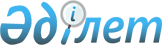 Об утверждении бюджетов сельских округов Курмангазинского района на 2024-2026 годыРешение Курмангазинского районного маслихата Атырауской области от 25 декабря 2023 года № 90-VIII
      В соответствии со статьей 9-1 Бюджетного кодекса Республики Казахстан, подпунктом 1) пункта 1 статьи 6 Закона Республики Казахстан "О местном государственном управлении и самоуправлении в Республике Казахстан", районный маслихат РЕШИЛ:
      1. Утвердить бюджет сельского округа Құрманғазы на 2024-2026 годы согласно приложениям 1, 2 и 3 соответственно, в том числе на 2024 год в следующих объемах:
      1) доходы – 283 012 тысяч тенге, в том числе:
      налоговые поступления – 51 200 тысяч тенге;
      неналоговые поступления – 0 тысяч тенге;
      поступления от продажи основного капитала – 0 тысяч тенге;
      поступления трансфертов – 231 812 тысяч тенге;
      2) затраты – 283 012 тысяч тенге;
      3) чистое бюджетное кредитование – 0 тысяч тенге, в том числе:
      бюджетные кредиты – 0 тысяч тенге;
      погашение бюджетных кредитов – 0 тысяч тенге;
      4) сальдо по операциям с финансовыми активами – 0 тысяч тенге, в том числе:
      приобретение финансовых активов – 0 тысяч тенге;
      поступления от продажи финансовых активов государства – 0 тысяч тенге;
      5) дефицит (профицит) бюджета – 0 тысяч тенге;
      6) финансирование дефицита (использование профицита) бюджета – 0 тысяч тенге, в том числе:
      поступление займов – 0 тысяч тенге;
      погашение займов – 0 тысяч тенге;
      используемые остатки бюджетных средств – 0 тысяч тенге.
      2. Утвердить бюджет Енбекшинского сельского округа на 2024-2026 годы согласно приложениям 4, 5 и 6 соответственно, в том числе на 2024 год в следующих объемах:
      1) доходы – 170 547 тысяч тенге, в том числе:
      налоговые поступления – 10 880 тысяч тенге;
      неналоговые поступления – 0 тысяч тенге;
      поступления от продажи основного капитала – 0 тысяч тенге;
      поступления трансфертов – 159 667 тысяч тенге;
      2) затраты – 170 547 тысяч тенге;
      3) чистое бюджетное кредитование – 0 тысяч тенге, в том числе:
      бюджетные кредиты – 0 тысяч тенге;
      погашение бюджетных кредитов – 0 тысяч тенге;
      4) сальдо по операциям с финансовыми активами – 0 тысяч тенге, в том числе:
      приобретение финансовых активов – 0 тысяч тенге;
      поступления от продажи финансовых активов государства – 0 тысяч тенге;
      5) дефицит (профицит) бюджета – 0 тысяч тенге;
      6) финансирование дефицита (использование профицита) бюджета – 0 тысяч тенге, в том числе:
      поступление займов – 0 тысяч тенге;
      погашение займов – 0 тысяч тенге;
      используемые остатки бюджетных средств – 0 тысяч тенге.
      3. Утвердить бюджет Макашского сельского округа на 2024-2026 годы согласно приложениям 7, 8 и 9 соответственно, в том числе на 2024 год в следующих объемах:
      1) доходы – 111 737 тысяч тенге, в том числе:
      налоговые поступления – 3 252 тысяч тенге;
      неналоговые поступления – 0 тысяч тенге;
      поступления от продажи основного капитала – 0 тысяч тенге;
      поступления трансфертов – 108 485 тысяч тенге;
      2) затраты – 111 737 тысяч тенге;
      3) чистое бюджетное кредитование – 0 тысяч тенге, в том числе:
      бюджетные кредиты – 0 тысяч тенге;
      погашение бюджетных кредитов – 0 тысяч тенге;
      4) сальдо по операциям с финансовыми активами – 0 тысяч тенге, в том числе:
      приобретение финансовых активов – 0 тысяч тенге;
      поступления от продажи финансовых активов государства – 0 тысяч тенге;
      5) дефицит (профицит) бюджета – 0 тысяч тенге;
      6) финансирование дефицита (использование профицита) бюджета – 0 тысяч тенге, в том числе:
      поступление займов – 0 тысяч тенге;
      погашение займов – 0 тысяч тенге;
      используемые остатки бюджетных средств – 0 тысяч тенге.
      4. Утвердить бюджет Орлинского сельского округа на 2024-2026 годы согласно приложениям 10, 11 и 12 соответственно, в том числе на 2024 год в следующих объемах:
      1) доходы – 100 060 тысяч тенге, в том числе:
      налоговые поступления – 5 215 тысяч тенге;
      неналоговые поступления – 450 тысяч тенге;
      поступления от продажи основного капитала – 0 тысяч тенге;
      поступления трансфертов – 94 395 тысяч тенге;
      2) затраты – 100 060 тысяч тенге;
      3) чистое бюджетное кредитование – 0 тысяч тенге, в том числе:
      бюджетные кредиты – 0 тысяч тенге;
      погашение бюджетных кредитов – 0 тысяч тенге;
      4) сальдо по операциям с финансовыми активами – 0 тысяч тенге, в том числе:
      приобретение финансовых активов – 0 тысяч тенге;
      поступления от продажи финансовых активов государства – 0 тысяч тенге;
      5) дефицит (профицит) бюджета – 0 тысяч тенге;
      6) финансирование дефицита (использование профицита) бюджета – 0 тысяч тенге, в том числе:
      поступление займов – 0 тысяч тенге;
      погашение займов – 0 тысяч тенге;
      используемые остатки бюджетных средств – 0 тысяч тенге.
      5. Утвердить бюджет Нуржауского сельского округа на 2024-2026 годы согласно приложениям 13, 14 и 15 соответственно, в том числе на 2024 год в следующих объемах:
      1) доходы – 86 004 тысяч тенге, в том числе:
      налоговые поступления – 2 998 тысяч тенге;
      неналоговые поступления – 0 тысяч тенге;
      поступления от продажи основного капитала – 0 тысяч тенге;
      поступления трансфертов – 83 006 тысяч тенге;
      2) затраты – 86 004 тысяч тенге;
      3) чистое бюджетное кредитование – 0 тысяч тенге, в том числе:
      бюджетные кредиты – 0 тысяч тенге;
      погашение бюджетных кредитов – 0 тысяч тенге;
      4) сальдо по операциям с финансовыми активами – 0 тысяч тенге, в том числе:
      приобретение финансовых активов – 0 тысяч тенге;
      поступления от продажи финансовых активов государства – 0 тысяч тенге;
      5) дефицит (профицит) бюджета – 0 тысяч тенге;
      6) финансирование дефицита (использование профицита) бюджета – 0 тысяч тенге, в том числе:
      поступление займов – 0 тысяч тенге;
      погашение займов – 0 тысяч тенге;
      используемые остатки бюджетных средств – 0 тысяч тенге.
      6. Утвердить бюджет сельского округа Жаңаталап на 2024-2026 годы согласно приложениям 16, 17 и 18 соответственно, в том числе на 2024 год в следующих объемах:
      1) доходы – 115 226 тысяч тенге, в том числе:
      налоговые поступления – 5 141 тысяч тенге;
      неналоговые поступления – 0 тысяч тенге;
      поступления от продажи основного капитала – 0 тысяч тенге;
      поступления трансфертов – 110 085 тысяч тенге;
      2) затраты – 115 226 тысяч тенге;
      3) чистое бюджетное кредитование – 0 тысяч тенге, в том числе:
      бюджетные кредиты – 0 тысяч тенге;
      погашение бюджетных кредитов – 0 тысяч тенге;
      4) сальдо по операциям с финансовыми активами – 0 тысяч тенге, в том числе:
      приобретение финансовых активов – 0 тысяч тенге;
      поступления от продажи финансовых активов государства – 0 тысяч тенге;
      5) дефицит (профицит) бюджета – 0 тысяч тенге;
      6) финансирование дефицита (использование профицита) бюджета – 0 тысяч тенге, в том числе:
      поступление займов – 0 тысяч тенге;
      погашение займов – 0 тысяч тенге;
      используемые остатки бюджетных средств – 0 тысяч тенге.
      7. Утвердить бюджет Аккольского сельского округа на 2024-2026 годы согласно приложениям 19, 20 и 21 соответственно, в том числе на 2024 год в следующих объемах:
      1) доходы – 98 968 тысяч тенге, в том числе:
      налоговые поступления – 9 320 тысяч тенге;
      неналоговые поступления – 750 тысяч тенге;
      поступления от продажи основного капитала – 0 тысяч тенге;
      поступления трансфертов – 88 898 тысяч тенге;
      2) затраты – 98 968 тысяч тенге;
      3) чистое бюджетное кредитование – 0 тысяч тенге, в том числе:
      бюджетные кредиты – 0 тысяч тенге;
      погашение бюджетных кредитов – 0 тысяч тенге;
      4) сальдо по операциям с финансовыми активами – 0 тысяч тенге, в том числе:
      приобретение финансовых активов – 0 тысяч тенге;
      поступления от продажи финансовых активов государства – 0 тысяч тенге;
      5) дефицит (профицит) бюджета – 0 тысяч тенге;
      6) финансирование дефицита (использование профицита) бюджета – 0 тысяч тенге, в том числе:
      поступление займов – 0 тысяч тенге;
      погашение займов – 0 тысяч тенге;
      используемые остатки бюджетных средств – 0 тысяч тенге.
      8. Утвердить бюджет Бирликского сельского округа на 2024-2026 годы согласно приложениям 22, 23 и 24 соответственно, в том числе на 2024 год в следующих объемах:
      1) доходы – 69 545 тысяч тенге, в том числе:
      налоговые поступления – 2 500 тысяч тенге;
      неналоговые поступления – 50 тысяча тенге;
      поступления от продажи основного капитала – 0 тысяч тенге;
      поступления трансфертов – 66 995 тысяч тенге;
      2) затраты – 69 545 тысяч тенге;
      3) чистое бюджетное кредитование – 0 тысяч тенге, в том числе:
      бюджетные кредиты – 0 тысяч тенге;
      погашение бюджетных кредитов – 0 тысяч тенге;
      4) сальдо по операциям с финансовыми активами – 0 тысяч тенге, в том числе:
      приобретение финансовых активов – 0 тысяч тенге;
      поступления от продажи финансовых активов государства – 0 тысяч тенге;
      5) дефицит (профицит) бюджета – 0 тысяч тенге;
      6) финансирование дефицита (использование профицита) бюджета – 0 тысяч тенге, в том числе:
      поступление займов – 0 тысяч тенге;
      погашение займов – 0 тысяч тенге;
      используемые остатки бюджетных средств – 0 тысяч тенге.
      9. Утвердить бюджет Кудряшовского сельского округа на 2024-2026 годы согласно приложениям 25, 26 и 27 соответственно, в том числе на 2024 год в следующих объемах:
      1) доходы – 70 243 тысяч тенге, в том числе:
      налоговые поступления – 2 787 тысяч тенге;
      неналоговые поступления – 190 тысяч тенге;
      поступления от продажи основного капитала – 0 тысяч тенге;
      поступления трансфертов – 67 266 тысяч тенге;
      2) затраты – 70 243 тысяч тенге;
      3) чистое бюджетное кредитование – 0 тысяч тенге, в том числе:
      бюджетные кредиты – 0 тысяч тенге;
      погашение бюджетных кредитов – 0 тысяч тенге;
      4) сальдо по операциям с финансовыми активами – 0 тысяч тенге, в том числе:
      приобретение финансовых активов – 0 тысяч тенге;
      поступления от продажи финансовых активов государства – 0 тысяч тенге;
      5) дефицит (профицит) бюджета – 0 тысяч тенге;
      6) финансирование дефицита (использование профицита) бюджета – 0 тысяч тенге, в том числе:
      поступление займов – 0 тысяч тенге;
      погашение займов – 0 тысяч тенге;
      используемые остатки бюджетных средств – 0 тысяч тенге.
      10. Утвердить бюджет Дынгызылского сельского округа на 2024-2026 годы согласно приложениям 28, 29 и 30 соответственно, в том числе на 2024 год в следующих объемах:
      1) доходы – 65 144 тысяч тенге, в том числе:
      налоговые поступления – 4 200 тысяч тенге;
      неналоговые поступления – 0 тысячи тенге;
      поступления от продажи основного капитала – 0 тысяч тенге;
      поступления трансфертов – 60 944 тысяч тенге;
      2) затраты – 65 144 тысяч тенге;
      3) чистое бюджетное кредитование – 0 тысяч тенге, в том числе:
      бюджетные кредиты – 0 тысяч тенге;
      погашение бюджетных кредитов – 0 тысяч тенге;
      4) сальдо по операциям с финансовыми активами – 0 тысяч тенге, в том числе:
      приобретение финансовых активов – 0 тысяч тенге;
      поступления от продажи финансовых активов государства – 0 тысяч тенге;
      5) дефицит (профицит) бюджета – 0 тысяч тенге;
      6) финансирование дефицита (использование профицита) бюджета – 0 тысяч тенге, в том числе:
      поступление займов – 0 тысяч тенге;
      погашение займов – 0 тысяч тенге;
      используемые остатки бюджетных средств – 0 тысяч тенге.
      11. Утвердить бюджет Азгирского сельского округа на 2024-2026 годы согласно приложениям 31, 32 и 33 соответственно, в том числе на 2024 год в следующих объемах:
      1) доходы – 80 744 тысяч тенге, в том числе:
      налоговые поступления – 4 690 тысяч тенге;
      неналоговые поступления – 0 тысяч тенге;
      поступления от продажи основного капитала – 0 тысяч тенге;
      поступления трансфертов – 76 054 тысяч тенге;
      2) затраты – 80 744 тысяч тенге;
      3) чистое бюджетное кредитование – 0 тысяч тенге, в том числе:
      бюджетные кредиты – 0 тысяч тенге;
      погашение бюджетных кредитов – 0 тысяч тенге;
      4) сальдо по операциям с финансовыми активами – 0 тысяч тенге, в том числе:
      приобретение финансовых активов – 0 тысяч тенге;
      поступления от продажи финансовых активов государства – 0 тысяч тенге;
      5) дефицит (профицит) бюджета – 0 тысяч тенге;
      6) финансирование дефицита (использование профицита) бюджета – 0 тысяч тенге, в том числе:
      поступление займов – 0 тысяч тенге;
      погашение займов – 0 тысяч тенге;
      используемые остатки бюджетных средств – 0 тысяч тенге.
      12. Утвердить бюджет Суюндукского сельского округа на 2024-2026 годы согласно приложениям 34, 35 и 36 соответственно, в том числе на 2024 год в следующих объемах:
      1) доходы – 92 558 тысяч тенге, в том числе:
      налоговые поступления – 6 120 тысяч тенге;
      неналоговые поступления – 550 тысяч тенге;
      поступления от продажи основного капитала – 0 тысяч тенге;
      поступления трансфертов – 85 888 тысяч тенге;
      2) затраты – 92 558 тысяч тенге;
      3) чистое бюджетное кредитование – 0 тысяч тенге, в том числе:
      бюджетные кредиты – 0 тысяч тенге;
      погашение бюджетных кредитов – 0 тысяч тенге;
      4) сальдо по операциям с финансовыми активами – 0 тысяч тенге, в том числе:
      приобретение финансовых активов – 0 тысяч тенге;
      поступления от продажи финансовых активов государства – 0 тысяч тенге;
      5) дефицит (профицит) бюджета – 0 тысяч тенге;
      6) финансирование дефицита (использование профицита) бюджета – 0 тысяч тенге, в том числе:
      поступление займов – 0 тысяч тенге;
      погашение займов – 0 тысяч тенге;
      используемые остатки бюджетных средств – 0 тысяч тенге.
      13. Утвердить бюджет Тенизского сельского округа на 2024-2026 годы согласно приложениям 37, 38 и 39 соответственно, в том числе на 2024 год в следующих объемах:
      1) доходы – 163 179 тысяч тенге, в том числе:
      налоговые поступления – 1 975 тысяч тенге;
      неналоговые поступления – 0 тысяч тенге;
      поступления от продажи основного капитала – 0 тысяч тенге;
      поступления трансфертов – 161 204 тысяч тенге;
      2) затраты – 163 179 тысяч тенге;
      3) чистое бюджетное кредитование – 0 тысяч тенге, в том числе:
      бюджетные кредиты – 0 тысяч тенге;
      погашение бюджетных кредитов – 0 тысяч тенге;
      4) сальдо по операциям с финансовыми активами – 0 тысяч тенге, в том числе:
      приобретение финансовых активов – 0 тысяч тенге;
      поступления от продажи финансовых активов государства – 0 тысяч тенге;
      5) дефицит (профицит) бюджета – 0 тысяч тенге;
      6) финансирование дефицита (использование профицита) бюджета – 0 тысяч тенге, в том числе:
      поступление займов – 0 тысяч тенге;
      погашение займов – 0 тысяч тенге;
      используемые остатки бюджетных средств – 0 тысяч тенге.
      14. Утвердить бюджет Шортанбайского сельского округа на 2024-2026 годы согласно приложениям 40, 41 и 42 соответственно, в том числе на 2024 год в следующих объемах:
      1) доходы – 79 104 тысяч тенге, в том числе:
      налоговые поступления – 1 415 тысяч тенге;
      неналоговые поступления – 50 тысяч тенге;
      поступления от продажи основного капитала – 0 тысяч тенге;
      поступления трансфертов – 77 639 тысяч тенге;
      2) затраты – 79 104 тысяч тенге;
      3) чистое бюджетное кредитование – 0 тысяч тенге, в том числе:
      бюджетные кредиты – 0 тысяч тенге;
      погашение бюджетных кредитов – 0 тысяч тенге;
      4) сальдо по операциям с финансовыми активами – 0 тысяч тенге, в том числе:
      приобретение финансовых активов – 0 тысяч тенге;
      поступления от продажи финансовых активов государства – 0 тысяч тенге;
      5) дефицит (профицит) бюджета – 0 тысяч тенге;
      6) финансирование дефицита (использование профицита) бюджета – 0 тысяч тенге, в том числе:
      поступление займов – 0 тысяч тенге;
      погашение займов – 0 тысяч тенге;
      используемые остатки бюджетных средств – 0 тысяч тенге.
      15. Утвердить бюджет Бокейханского сельского округа на 2024-2026 годы согласно приложениям 43, 44 и 45 соответственно, в том числе на 2024 год в следующих объемах:
      1) доходы – 181 499 тысяч тенге, в том числе:
      налоговые поступления – 2 250 тысяч тенге;
      неналоговые поступления – 100 тысяч тенге;
      поступления от продажи основного капитала – 0 тысяч тенге;
      поступления трансфертов – 179 149 тысяч тенге;
      2) затраты – 181 499 тысяч тенге;
      3) чистое бюджетное кредитование – 0 тысяч тенге, в том числе:
      бюджетные кредиты – 0 тысяч тенге;
      погашение бюджетных кредитов – 0 тысяч тенге;
      4) сальдо по операциям с финансовыми активами – 0 тысяч тенге, в том числе:
      приобретение финансовых активов – 0 тысяч тенге;
      поступления от продажи финансовых активов государства – 0 тысяч тенге;
      5) дефицит (профицит) бюджета – 0 тысяч тенге;
      6) финансирование дефицита (использование профицита) бюджета – 0 тысяч тенге, в том числе:
      поступление займов – 0 тысяч тенге;
      погашение займов – 0 тысяч тенге;
      используемые остатки бюджетных средств – 0 тысяч тенге.
      16. Утвердить бюджет Сафонского сельского округа на 2024-2026 годы согласно приложениям 46, 47 и 48 соответственно, в том числе на 2024 год в следующих объемах:
      1) доходы – 93 438 тысяч тенге, в том числе:
      налоговые поступления – 2 130 тысяч тенге;
      неналоговые поступления – 190 тысяч тенге;
      поступления от продажи основного капитала – 0 тысяч тенге;
      поступления трансфертов – 91 118 тысяч тенге;
      2) затраты – 93 438 тысяч тенге;
      3) чистое бюджетное кредитование – 0 тысяч тенге, в том числе:
      бюджетные кредиты – 0 тысяч тенге;
      погашение бюджетных кредитов – 0 тысяч тенге;
      4) сальдо по операциям с финансовыми активами – 0 тысяч тенге, в том числе:
      приобретение финансовых активов – 0 тысяч тенге;
      поступления от продажи финансовых активов государства – 0 тысяч тенге;
      5) дефицит (профицит) бюджета – 0 тысяч тенге;
      6) финансирование дефицита (использование профицита) бюджета – 0 тысяч тенге, в том числе:
      поступление займов – 0 тысяч тенге;
      погашение займов – 0 тысяч тенге;
      используемые остатки бюджетных средств – 0 тысяч тенге.
      17. Утвердить бюджет Коптогайского сельского округа на 2024-2026 годы согласно приложениям 49, 50 и 51 соответственно, в том числе на 2024 год в следующих объемах:
      1) доходы – 73 462 тысяч тенге, в том числе:
      налоговые поступления – 1 430 тысяч тенге;
      неналоговые поступления – 0 тысяч тенге;
      поступления от продажи основного капитала – 0 тысяч тенге;
      поступления трансфертов – 72 032 тысяч тенге;
      2) затраты – 73 462 тысяч тенге;
      3) чистое бюджетное кредитование – 0 тысяч тенге, в том числе:
      бюджетные кредиты – 0 тысяч тенге;
      погашение бюджетных кредитов – 0 тысяч тенге;
      4) сальдо по операциям с финансовыми активами – 0 тысяч тенге, в том числе:
      приобретение финансовых активов – 0 тысяч тенге;
      поступления от продажи финансовых активов государства – 0 тысяч тенге;
      5) дефицит (профицит) бюджета – 0 тысяч тенге;
      6) финансирование дефицита (использование профицита) бюджета – 0 тысяч тенге, в том числе:
      поступление займов – 0 тысяч тенге;
      погашение займов – 0 тысяч тенге;
      используемые остатки бюджетных средств – 0 тысяч тенге.
      18. Утвердить бюджет Асанского сельского округа на 2024-2026 годы согласно приложениям 52, 53 и 54 соответственно, в том числе на 2024 год в следующих объемах:
      1) доходы – 67 954 тысяч тенге, в том числе:
      налоговые поступления – 2 860 тысяч тенге;
      неналоговые поступления – 0 тысяч тенге;
      поступления от продажи основного капитала – 0 тысяч тенге;
      поступления трансфертов – 65 094 тысяч тенге;
      2) затраты – 67 954 тысяч тенге;
      3) чистое бюджетное кредитование – 0 тысяч тенге, в том числе:
      бюджетные кредиты – 0 тысяч тенге;
      погашение бюджетных кредитов – 0 тысяч тенге;
      4) сальдо по операциям с финансовыми активами – 0 тысяч тенге, в том числе:
      приобретение финансовых активов – 0 тысяч тенге;
      поступления от продажи финансовых активов государства – 0 тысяч тенге;
      5) дефицит (профицит) бюджета – 0 тысяч тенге;
      6) финансирование дефицита (использование профицита) бюджета – 0 тысяч тенге, в том числе:
      поступление займов – 0 тысяч тенге;
      погашение займов – 0 тысяч тенге;
      используемые остатки бюджетных средств – 0 тысяч тенге.
      19. Утвердить бюджет Кигашского сельского округа на 2024-2026 годы согласно приложениям 55, 56 и 57 соответственно, в том числе на 2024 год в следующих объемах:
      1) доходы – 103 899 тысяч тенге, в том числе:
      налоговые поступления – 2 710 тысяч тенге;
      неналоговые поступления – 70 тысяч тенге;
      поступления от продажи основного капитала – 0 тысяч тенге;
      поступления трансфертов – 101 119 тысяч тенге;
      2) затраты – 103 899 тысяч тенге;
      3) чистое бюджетное кредитование – 0 тысяч тенге, в том числе:
      бюджетные кредиты – 0 тысяч тенге;
      погашение бюджетных кредитов – 0 тысяч тенге;
      4) сальдо по операциям с финансовыми активами – 0 тысяч тенге, в том числе:
      приобретение финансовых активов – 0 тысяч тенге;
      поступления от продажи финансовых активов государства – 0 тысяч тенге;
      5) дефицит (профицит) бюджета – 0 тысяч тенге;
      6) финансирование дефицита (использование профицита) бюджета – 0 тысяч тенге, в том числе:
      поступление займов – 0 тысяч тенге;
      погашение займов – 0 тысяч тенге;
      используемые остатки бюджетных средств – 0 тысяч тенге.
      20. Учесть, что на 2024 год установлены объемы субвенций, передаваемых из районного бюджета в бюджеты сельских округов в сумме 1 487 641 тысяч тенге, в том числе:
      1) сельскому округу Құрманғазы 157 720 тысяч тенге;
      2) Енбекшинскому сельскому округу 77 104 тысяч тенге;
      3) Макашскому сельскому округу 100 741 тысяч тенге;
      4) Орлинскому сельскому округу 76 106 тысяч тенге;
      5) Нуржаускому сельскому округу 79 964 тысяч тенге;
      6) сельскому округу Жаңаталап 91 949 тысяч тенге;
      7) Аккольскому сельскому округу 79 946 тысяч тенге;
      8) Бирликскому сельскому округу 56 341 тысяч тенге;
      9) Кудряшовскому сельскому округу 63 856 тысяч тенге;
      10) Дынгызылскому сельскому округу 58 194 тысяч тенге;
      11) Азгирскому сельскому округу 69 138 тысяч тенге;
      12) Суюндукскому сельскому округу 82 638 тысяч тенге;
      13) Тенизскому сельскому округу 77 127 тысяч тенге;
      14) Шортанбайскому сельскому округу 75 269 тысяч тенге;
      15) Бокейханскому сельскому округу 81 602 тысяч тенге;
      16) Сафонскому сельскому округу 86 123 тысяч тенге;
      17) Коптогайскому сельскому округу 48 402 тысяч тенге;
      18) Асанскому сельскому округу 62 504 тысяч тенге;
      19) Кигашскому сельскому округу 62 917 тысяч тенге.
      21. Утвердить объемы финансирования бюджетных программ через аппараты акимов сельских округов на 2024 год согласно приложению 58.
      22. Настоящее решение вводится в действие с 1 января 2024 года. Бюджет сельского округа Құрманғазы на 2024 год Бюджет сельского округа Құрманғазы на 2025 год Бюджет сельского округа Құрманғазы на 2026 год Бюджет Енбекшинского сельского округа на 2024 год Бюджет Енбекшинского сельского округа на 2025 год Бюджет Енбекшинского сельского округа на 2026 год Бюджет Макашского сельского округа на 2024 год Бюджет Макашского сельского округа на 2025 год Бюджет Макашского сельского округа на 2026 год Бюджет Орлинского сельского округа на 2024 год Бюджет Орлинского сельского округа на 2025 год Бюджет Орлинского сельского округа на 2026 год Бюджет Нуржауского сельского округа на 2024 год Бюджет Нуржауского сельского округа на 2025 год Бюджет Нуржауского сельского округа на 2026 год Бюджет сельского округа Жаңаталап на 2024 год Бюджет сельского округа Жаңаталап на 2025 год Бюджет сельского округа Жаңаталап на 2026 год Бюджет Аккольского сельского округа на 2024 год Бюджет Аккольского сельского округа на 2025 год Бюджет Аккольского сельского округа на 2026 год Бюджет Бирликского сельского округа на 2024 год Бюджет Бирликского сельского округа на 2025 год Бюджет Бирликского сельского округа на 2026 год Бюджет Кудряшовского сельского округа на 2024 год Бюджет Кудряшовского сельского округа на 2025 год Бюджет Кудряшовского сельского округа на 2026 год Бюджет Дынгызылского сельского округа на 2024 год Бюджет Дынгызылского сельского округа на 2025 год Бюджет Дынгызылского сельского округа на 2026 год Бюджет Азгырского сельского округа на 2024 год Бюджет Азгырского сельского округа на 2025 год Бюджет Азгырского сельского округа на 2026 год Бюджет Суюндукского сельского округа на 2024 год Бюджет Суюндукского сельского округа на 2025 год Бюджет Суюндукского сельского округа на 2026 год Бюджет Тенизского сельского округа на 2024 год Бюджет Тенизского сельского округа на 2025 год Бюджет Тенизского сельского округа на 2026 год Бюджет Шортанбайского сельского округа на 2024 год Бюджет Шортанбайского сельского округа на 2025 год Бюджет Шортанбайского сельского округа на 2026 год Бюджет Бокейханского сельского округа на 2024 год Бюджет Бокейханского сельского округа на 2025 год Бюджет Бокейханского сельского округа на 2026 год Бюджет Сафонского сельского округа на 2024 год Бюджет Сафонского сельского округа на 2025 год Бюджет Сафонского сельского округа на 2026 год Бюджет Коптогайского сельского округа на 2024 год Бюджет Коптогайского сельского округа на 2025 год Бюджет Коптогайского сельского округа на 2026 год Бюджет Асанского сельского округа на 2024 год Бюджет Асанского сельского округа на 2025 год Бюджет Асанского сельского округа на 2026 год Бюджет Кигашского сельского округа на 2024 год Бюджет Кигашского сельского округа на 2025 год Бюджет Кигашского сельского округа на 2026 год ОбъҰмы финансирования бюджетных программ через аппараты акимов сельских округов на 2024 год
      продолжение таблицы
      продолжение таблицы
					© 2012. РГП на ПХВ «Институт законодательства и правовой информации Республики Казахстан» Министерства юстиции Республики Казахстан
				
      Председатель маслихата

Г. Калиева
Приложение 1
к решению районного
маслихата № 90-VІIІ от 25
декабря 2023 года
Категория
Категория
Категория
Категория
Категория
Сумма тысяч тенге
Класс
Класс
Класс
Класс
Сумма тысяч тенге
Подкласс
Подкласс
Подкласс
Сумма тысяч тенге
Наименование
Наименование
Сумма тысяч тенге
І. Доходы
І. Доходы
283 012
1
Налоговые поступления
Налоговые поступления
51 200
01
Подоходный налог
Подоходный налог
22 000
2
Индивидуальный подоходный налог
Индивидуальный подоходный налог
22 000
03
Социальный налог
Социальный налог
0
1
Социальный налог
Социальный налог
0
04
Налоги на собственность 
Налоги на собственность 
29 200
1
Налоги на имущество
Налоги на имущество
850
3
Земельный налог
Земельный налог
550
4
Налог на транспортные средства
Налог на транспортные средства
27 800
5
Единый земельный налог
Единый земельный налог
0
05
Внутренние налоги на товары, работы и услуги
Внутренние налоги на товары, работы и услуги
0
3
Поступления за использование природных и других ресурсов
Поступления за использование природных и других ресурсов
0
2
Неналоговые поступления
Неналоговые поступления
0
04
Штрафы, пени, санкции, взыскания налагаемые государственными учреждениями, финансируемыми из государственного бюджета, а также содержащимися и финансируемыми из бюджета (сметы расходов) Национального Банка Республики Казахстан
Штрафы, пени, санкции, взыскания налагаемые государственными учреждениями, финансируемыми из государственного бюджета, а также содержащимися и финансируемыми из бюджета (сметы расходов) Национального Банка Республики Казахстан
0
1
Штрафы, пени, санкции, взыскания налагаемые государственными учреждениями, финансируемыми из государственного бюджета за исключением поступлении от предприятии нефтяного сектора, а также содержащимися и финансируемыми из бюджета (сметы расходов) Национального Банка Республики Казахстан
Штрафы, пени, санкции, взыскания налагаемые государственными учреждениями, финансируемыми из государственного бюджета за исключением поступлении от предприятии нефтяного сектора, а также содержащимися и финансируемыми из бюджета (сметы расходов) Национального Банка Республики Казахстан
0
06
Прочие неналоговые поступления
Прочие неналоговые поступления
0
1
Прочие неналоговые поступления
Прочие неналоговые поступления
0
3
Поступления от продажи основного капитала
Поступления от продажи основного капитала
0
01
Продажа государственного имущества, закрепленного за государственными учреждениями
Продажа государственного имущества, закрепленного за государственными учреждениями
0
1
Продажа государственного имущества, закрепленного за государственными учреждениями
Продажа государственного имущества, закрепленного за государственными учреждениями
0
03
Продажа земли и нематериальных активов
Продажа земли и нематериальных активов
0
1
Продажа земли
Продажа земли
0
2
Продажа нематериальных активов
Продажа нематериальных активов
0
4
Поступления трансфертов
Поступления трансфертов
231 812
02
Трансферты из вышестоящих органов государственного управления
Трансферты из вышестоящих органов государственного управления
231 812
3
Трансферты из районного (города областного значения) бюджета
Трансферты из районного (города областного значения) бюджета
231 812
Текущие целевые трансферты
Текущие целевые трансферты
74 092
Целевые трансферты на развитие
Целевые трансферты на развитие
0
Субвенции
Субвенции
157 720
Функциональная группа
Функциональная группа
Функциональная группа
Функциональная группа
Функциональная группа
Сумма, тысяч тенге
функциональная подгруппа
функциональная подгруппа
функциональная подгруппа
функциональная подгруппа
Сумма, тысяч тенге
Администратор бюджетных программ
Администратор бюджетных программ
Администратор бюджетных программ
Сумма, тысяч тенге
Программа
Программа
Сумма, тысяч тенге
Наименование
Сумма, тысяч тенге
ІІ. Расходы
283 012
1
Государственные услуги общего характера
150 844
1
Представительные, исполнительные и другие органы, выполняющие общие функции государственного управления
150 785
124
Аппарат акима города районного значения, села, поселка, сельского округа
150 785
001
Услуги по обеспечению деятельности акима города районного значения, села, поселка, сельского округа
150 785
022
Капитальные расходы государственного органа 
0
032
Капитальные расходы подведомственных государственных учреждений и организаций
0
2
Финансовая деятельность
59
124
Аппарат акима города районного значения, села, поселка, сельского округа
59
053
Управление коммунальным имуществом города районного значения, села, поселка, сельского округа
59
07
Жилищно-коммунальное хозяйство
87 583
2
Коммунальное хозяйство
0
124
Аппарат акима города районного значения, села, поселка, сельского округа
0
014
Организация водоснабжения населенных пунктов
0
3
Благоустройство населенных пунктов
87 583
124
Аппарат акима города районного значения, села, поселка, сельского округа
87 583
008
Освещение улиц в населенных пунктах
45 000
009
Обеспечение санитарии населенных пунктов
26 083
011
Благоустройство и озеленение населенных пунктов
16 500
08
Культура, спорт, туризм и информационное пространство
0
1
Деятельность в области культуры
0
124
Аппарат акима города районного значения, села, поселка, сельского округа
0
006
Поддержка культурно-досуговой работы на местном уровне
0
12
Транспорт и коммуникации
30 837
1
Автомобильный транспорт
30 837
124
Аппарат акима города районного значения, села, поселка, сельского округа
30 837
013
Обеспечение функционирования автомобильных дорог в городах районного значения, селах, поселках, сельских округах
30 837
13
Прочие
13 748
9
Прочие
13 748
124
Аппарат акима города районного значения, села, поселка, сельского округа
13 748
040
Реализация мероприятий для решения вопросов обустройства населенных пунктов в реализацию мер по содействию экономическому развитию регионов в рамках Государственной программы развития регионов до 2025 года
13 748
15
Трансферты
0
1
Трансферты
0
124
Аппарат акима города районного значения, села, поселка, сельского округа
0
048
Возврат неиспользованных (недоиспользованных) целевых трансфертов
0
ІІІ. Чистое бюджетное кредитование
0
ІV. Сальдо по операциям с финансовыми активами
0
V. Дефицит (профицит) бюджета
0
VІ. Финансирование дефицита (использование профицита) бюджета
0
7
Поступление займов
0
01
Внутренние государственные займы
0
2
Договоры займа
0
04
Займы, получаемые аппаратом акима города районного значения, села, поселка, сельского округа
0
8
Используемые остатки бюджетных средств
0
01
Остатки бюджетных средств
0
1
Свободные остатки бюджетных средств
0Приложение 2
к решению районного
маслихата № 90-VІIІ от 25
декабря 2023 года
Категория
Категория
Категория
Категория
Категория
Категория
Категория
Сумма, тысяч тенге
Класс
Класс
Класс
Класс
Класс
Сумма, тысяч тенге
Подкласс
Подкласс
Подкласс
Подкласс
Сумма, тысяч тенге
Наименование
Наименование
Сумма, тысяч тенге
І. Доходы
І. Доходы
215 733
1
1
Налоговые поступления
Налоговые поступления
51 200
01
Подоходный налог
Подоходный налог
22 000
2
2
Индивидуальный подоходный налог
Индивидуальный подоходный налог
22 000
03
Социальный налог
Социальный налог
0
1
1
Социальный налог
Социальный налог
0
04
Налоги на собственность 
Налоги на собственность 
29 200
1
1
Налоги на имущество
Налоги на имущество
850
3
3
Земельный налог
Земельный налог
550
4
4
Налог на транспортные средства
Налог на транспортные средства
27 800
5
5
Единый земельный налог
Единый земельный налог
0
2
2
Неналоговые поступления
Неналоговые поступления
0
01
Доходы от государственной собственности
Доходы от государственной собственности
0
1
1
Поступления части чистого дохода государственных предприятий
Поступления части чистого дохода государственных предприятий
0
3
3
Дивиденды на государственные пакеты акций, находящиеся в государственной собственности
Дивиденды на государственные пакеты акций, находящиеся в государственной собственности
0
5
5
Доходы от аренды имущества, находящегося в государственной собственности
Доходы от аренды имущества, находящегося в государственной собственности
0
7
7
Вознаграждения по кредитам, выданным из государственного бюджета
Вознаграждения по кредитам, выданным из государственного бюджета
0
9
9
Прочие доходы от государственной собственности
Прочие доходы от государственной собственности
0
3
3
Поступления от продажи основного капитала
Поступления от продажи основного капитала
0
01
Продажа государственного имущества, закрепленного за государственными учреждениями
Продажа государственного имущества, закрепленного за государственными учреждениями
0
1
1
Продажа государственного имущества, закрепленного за государственными учреждениями
Продажа государственного имущества, закрепленного за государственными учреждениями
0
03
Продажа земли и нематериальных активов
Продажа земли и нематериальных активов
0
1
1
Продажа земли
Продажа земли
0
2
2
Продажа нематериальных активов
Продажа нематериальных активов
0
4
4
Поступления трансфертов
Поступления трансфертов
164 533
02
Трансферты из вышестоящих органов государственного управления
Трансферты из вышестоящих органов государственного управления
164 533
3
3
Трансферты из районного (города областного значения) бюджета
Трансферты из районного (города областного значения) бюджета
164 533
Текущие целевые трансферты
Текущие целевые трансферты
0
Целевые трансферты на развитие
Целевые трансферты на развитие
0
Субвенции
Субвенции
164 533
Функциональная группа
Функциональная группа
Функциональная группа
Функциональная группа
Функциональная группа
Функциональная группа
Функциональная группа
Сумма, тысяч тенге
функциональная подгруппа
функциональная подгруппа
функциональная подгруппа
функциональная подгруппа
функциональная подгруппа
функциональная подгруппа
Сумма, тысяч тенге
Администратор бюджетных программ
Администратор бюджетных программ
Администратор бюджетных программ
Администратор бюджетных программ
Сумма, тысяч тенге
Программа
Программа
Программа
Сумма, тысяч тенге
Наименование
Сумма, тысяч тенге
ІІ. Расходы
215 733
1
Государственные услуги общего характера
69 234
1
1
Представительные, исполнительные и другие органы, выполняющие общие функции государственного управления
69 175
124
Аппарат акима города районного значения, села, поселка, сельского округа
69 175
001
001
Услуги по обеспечению деятельности акима города районного значения, села, поселка, сельского округа
69 175
022
022
Капитальные расходы государственного органа 
0
032
032
Капитальные расходы подведомственных государственных учреждений и организаций
0
2
2
Финансовая деятельность
59
124
Аппарат акима города районного значения, села, поселка, сельского округа
59
053
053
Управление коммунальным имуществом города районного значения, села, поселка, сельского округа
59
07
Жилищно-коммунальное хозяйство
88 083
2
2
Коммунальное хозяйство
0
124
Аппарат акима города районного значения, села, поселка, сельского округа
0
014
014
Организация водоснабжения населенных пунктов
0
3
3
Благоустройство населенных пунктов
88 083
124
Аппарат акима города районного значения, села, поселка, сельского округа
88 083
008
008
Освещение улиц в населенных пунктах
45 500
009
009
Обеспечение санитарии населенных пунктов
26 083
011
011
Благоустройство и озеленение населенных пунктов
16 500
08
Культура, спорт, туризм и информационное пространство
0
1
1
Деятельность в области культуры
0
124
Аппарат акима города районного значения, села, поселка, сельского округа
0
006
006
Поддержка культурно-досуговой работы на местном уровне
0
12
Транспорт и коммуникации
44 668
1
1
Автомобильный транспорт
44 668
124
Аппарат акима города районного значения, села, поселка, сельского округа
44 668
013
013
Обеспечение функционирования автомобильных дорог в городах районного значения, селах, поселках, сельских округах
44 668
13
Прочие
13 748
9
9
Прочие
13 748
124
Аппарат акима города районного значения, села, поселка, сельского округа
13 748
040
040
Реализация мероприятий для решения вопросов обустройства населенных пунктов в реализацию мер по содействию экономическому развитию регионов в рамках Государственной программы развития регионов до 2025 года
13 748
15
Трансферты
0
1
1
Трансферты
0
124
Аппарат акима города районного значения, села, поселка, сельского округа
0
048
048
Возврат неиспользованных (недоиспользованных) целевых трансфертов
0
ІІІ. Чистое бюджетное кредитование
0
ІV. Сальдо по операциям с финансовыми активами
0
V. Дефицит (профицит) бюджета
0
VІ. Финансирование дефицита ( использование профицита) бюджета
0
7
Поступление займов
0
01
01
Внутренние государственные займы
0
2
Договоры займа
0
04
04
Займы, получаемые аппаратом акима города районного значения, села, поселка, сельского округа
0
8
Используемые остатки бюджетных средств
0
01
01
Остатки бюджетных средств
0
1
Свободные остатки бюджетных средств
0Приложение 3
к решению районного
маслихата № 90-VІIІ от 25
декабря 2023 года
Категория
Категория
Категория
Категория
Категория
Категория
Сумма, тысяч тенге
Класс
Класс
Класс
Класс
Класс
Сумма, тысяч тенге
Подкласс
Подкласс
Подкласс
Подкласс
Сумма, тысяч тенге
Наименование
Наименование
Наименование
Сумма, тысяч тенге
І. Доходы
І. Доходы
І. Доходы
215 733
1
Налоговые поступления
Налоговые поступления
Налоговые поступления
51 200
01
Подоходный налог
Подоходный налог
Подоходный налог
22 000
2
Индивидуальный подоходный налог
Индивидуальный подоходный налог
Индивидуальный подоходный налог
22 000
03
Социальный налог
Социальный налог
Социальный налог
0
1
Социальный налог
Социальный налог
Социальный налог
0
04
Налоги на собственность 
Налоги на собственность 
Налоги на собственность 
29 200
1
Налоги на имущество
Налоги на имущество
Налоги на имущество
850
3
Земельный налог
Земельный налог
Земельный налог
550
4
Налог на транспортные средства
Налог на транспортные средства
Налог на транспортные средства
27 800
5
Единый земельный налог
Единый земельный налог
Единый земельный налог
0
2
Неналоговые поступления
Неналоговые поступления
Неналоговые поступления
0
01
Доходы от государственной собственности
Доходы от государственной собственности
Доходы от государственной собственности
0
1
Поступления части чистого дохода государственных предприятий
Поступления части чистого дохода государственных предприятий
Поступления части чистого дохода государственных предприятий
0
3
Дивиденды на государственные пакеты акций, находящиеся в государственной собственности
Дивиденды на государственные пакеты акций, находящиеся в государственной собственности
Дивиденды на государственные пакеты акций, находящиеся в государственной собственности
0
5
Доходы от аренды имущества, находящегося в государственной собственности
Доходы от аренды имущества, находящегося в государственной собственности
Доходы от аренды имущества, находящегося в государственной собственности
0
7
Вознаграждения по кредитам, выданным из государственного бюджета
Вознаграждения по кредитам, выданным из государственного бюджета
Вознаграждения по кредитам, выданным из государственного бюджета
0
9
Прочие доходы от государственной собственности
Прочие доходы от государственной собственности
Прочие доходы от государственной собственности
0
3
Поступления от продажи основного капитала
Поступления от продажи основного капитала
Поступления от продажи основного капитала
0
01
Продажа государственного имущества, закрепленного за государственными учреждениями
Продажа государственного имущества, закрепленного за государственными учреждениями
Продажа государственного имущества, закрепленного за государственными учреждениями
0
1
Продажа государственного имущества, закрепленного за государственными учреждениями
Продажа государственного имущества, закрепленного за государственными учреждениями
Продажа государственного имущества, закрепленного за государственными учреждениями
0
03
Продажа земли и нематериальных активов
Продажа земли и нематериальных активов
Продажа земли и нематериальных активов
0
1
Продажа земли
Продажа земли
Продажа земли
0
2
Продажа нематериальных активов
Продажа нематериальных активов
Продажа нематериальных активов
0
4
Поступления трансфертов
Поступления трансфертов
Поступления трансфертов
164 533
02
Трансферты из вышестоящих органов государственного управления
Трансферты из вышестоящих органов государственного управления
Трансферты из вышестоящих органов государственного управления
164 533
3
Трансферты из районного (города областного значения) бюджета
Трансферты из районного (города областного значения) бюджета
Трансферты из районного (города областного значения) бюджета
164 533
Текущие целевые трансферты
Текущие целевые трансферты
Текущие целевые трансферты
0
Целевые трансферты на развитие
Целевые трансферты на развитие
Целевые трансферты на развитие
0
Субвенции
Субвенции
Субвенции
164 533
Функциональная группа
Функциональная группа
Функциональная группа
Функциональная группа
Функциональная группа
Функциональная группа
Сумма, тысяч тенге
функциональная подгруппа
функциональная подгруппа
функциональная подгруппа
функциональная подгруппа
функциональная подгруппа
Сумма, тысяч тенге
Администратор бюджетных программ
Администратор бюджетных программ
Администратор бюджетных программ
Администратор бюджетных программ
Сумма, тысяч тенге
Программа
Программа
Сумма, тысяч тенге
Наименование
Сумма, тысяч тенге
ІІ. Расходы
215 733
1
Государственные услуги общего характера
69 234
1
Представительные, исполнительные и другие органы, выполняющие общие функции государственного управления
69 175
124
124
Аппарат акима города районного значения, села, поселка, сельского округа
69 175
001
Услуги по обеспечению деятельности акима города районного значения, села, поселка, сельского округа
69 175
022
Капитальные расходы государственного органа 
0
032
Капитальные расходы подведомственных государственных учреждений и организаций
0
2
Финансовая деятельность
59
124
124
Аппарат акима города районного значения, села, поселка, сельского округа
59
053
Управление коммунальным имуществом города районного значения, села, поселка, сельского округа
59
07
Жилищно-коммунальное хозяйство
88 083
2
Коммунальное хозяйство
0
124
124
Аппарат акима города районного значения, села, поселка, сельского округа
0
014
Организация водоснабжения населенных пунктов
0
3
Благоустройство населенных пунктов
88 083
124
124
Аппарат акима города районного значения, села, поселка, сельского округа
88 083
008
Освещение улиц в населенных пунктах
45 500
009
Обеспечение санитарии населенных пунктов
26 083
011
Благоустройство и озеленение населенных пунктов
16 500
08
Культура, спорт, туризм и информационное пространство
0
1
Деятельность в области культуры
0
124
124
Аппарат акима города районного значения, села, поселка, сельского округа
0
006
Поддержка культурно-досуговой работы на местном уровне
0
12
Транспорт и коммуникации
44 668
1
Автомобильный транспорт
44 668
124
124
Аппарат акима города районного значения, села, поселка, сельского округа
44 668
013
Обеспечение функционирования автомобильных дорог в городах районного значения, селах, поселках, сельских округах
44 668
13
Прочие
13 748
9
Прочие
13 748
124
124
Аппарат акима города районного значения, села, поселка, сельского округа
13 748
040
Реализация мероприятий для решения вопросов обустройства населенных пунктов в реализацию мер по содействию экономическому развитию регионов в рамках Государственной программы развития регионов до 2025 года
13 748
15
Трансферты
0
1
Трансферты
0
124
124
Аппарат акима города районного значения, села, поселка, сельского округа
0
048
Возврат неиспользованных (недоиспользованных) целевых трансфертов
0
ІІІ. Чистое бюджетное кредитование
0
ІV. Сальдо по операциям с финансовыми активами
0
V. Дефицит (профицит) бюджета
0
VІ. Финансирование дефицита ( использование профицита) бюджета
0
7
Поступление займов
0
01
Внутренние государственные займы
0
2
2
Договоры займа
0
04
Займы, получаемые аппаратом акима города районного значения, села, поселка, сельского округа
0
8
Используемые остатки бюджетных средств
0
01
Остатки бюджетных средств
0
1
1
Свободные остатки бюджетных средств
0Приложение 4
к решению районного
маслихата № 90-VIІІ от 25
декабря 2023 года
Категория
Категория
Категория
Категория
Категория
Сумма, тысяч тенге
Класс
Класс
Класс
Класс
Сумма, тысяч тенге
Подкласс
Подкласс
Подкласс
Сумма, тысяч тенге
Наименование
Наименование
Сумма, тысяч тенге
І. Доходы
І. Доходы
170 547
1
Налоговые поступления
Налоговые поступления
10 880
01
Подоходный налог
Подоходный налог
4 500
2
Индивидуальный подоходный налог
Индивидуальный подоходный налог
4 500
03
Социальный налог
Социальный налог
0
1
Социальный налог
Социальный налог
0
04
Налоги на собственность 
Налоги на собственность 
6 380
1
Налоги на имущество
Налоги на имущество
180
3
Земельный налог
Земельный налог
100
4
Налог на транспортные средства
Налог на транспортные средства
6 100
5
Единый земельный налог
Единый земельный налог
0
05
Внутренние налоги на товары, работы и услуги
Внутренние налоги на товары, работы и услуги
0
3
Поступления за использование природных и других ресурсов
Поступления за использование природных и других ресурсов
0
08
Обязательные платежи, взимающиеся за совершение юридических значимых действий и (или) выдачу документов уполномоченными на то государственными органами или должностными лицами
Обязательные платежи, взимающиеся за совершение юридических значимых действий и (или) выдачу документов уполномоченными на то государственными органами или должностными лицами
0
1
Госпошлина
Госпошлина
0
2
Неналоговые поступления
Неналоговые поступления
0
01
Доходы от государственной собственности
Доходы от государственной собственности
0
1
Поступления части чистого дохода государственных предприятий
Поступления части чистого дохода государственных предприятий
0
3
Дивиденды на государственные пакеты акций, находящиеся в государственной собственности
Дивиденды на государственные пакеты акций, находящиеся в государственной собственности
0
5
Доходы от аренды имущества, находящегося в государственной собственности
Доходы от аренды имущества, находящегося в государственной собственности
0
7
Вознаграждения по кредитам, выданным из государственного бюджета
Вознаграждения по кредитам, выданным из государственного бюджета
0
9
Прочие доходы от государственной собственности
Прочие доходы от государственной собственности
0
3
Поступления от продажи основного капитала
Поступления от продажи основного капитала
0
01
Продажа государственного имущества, закрепленного за государственными учреждениями
Продажа государственного имущества, закрепленного за государственными учреждениями
0
1
Продажа государственного имущества, закрепленного за государственными учреждениями
Продажа государственного имущества, закрепленного за государственными учреждениями
0
03
Продажа земли и нематериальных активов
Продажа земли и нематериальных активов
0
1
Продажа земли
Продажа земли
0
2
Продажа нематериальных активов
Продажа нематериальных активов
0
4
Поступления трансфертов
Поступления трансфертов
159 667
02
Трансферты из вышестоящих органов государственного управления
Трансферты из вышестоящих органов государственного управления
159 667
3
Трансферты из районного (города областного значения) бюджета
Трансферты из районного (города областного значения) бюджета
159 667
Текущие целевые трансферты
Текущие целевые трансферты
82 563
Целевые трансферты на развитие
Целевые трансферты на развитие
0
Субвенции
Субвенции
77 104
Функциональная группа
Функциональная группа
Функциональная группа
Функциональная группа
Функциональная группа
Сумма, тысяч тенге
функциональная подгруппа
функциональная подгруппа
функциональная подгруппа
функциональная подгруппа
Сумма, тысяч тенге
Администратор бюджетных программ
Администратор бюджетных программ
Администратор бюджетных программ
Сумма, тысяч тенге
Программа
Программа
Сумма, тысяч тенге
Наименование
Сумма, тысяч тенге
ІІ. Расходы
170 547
1
Государственные услуги общего характера
112 734
1
Представительные, исполнительные и другие органы, выполняющие общие функции государственного управления
112 675
124
Аппарат акима города районного значения, села, поселка, сельского округа
112 675
001
Услуги по обеспечению деятельности акима города районного значения, села, поселка, сельского округа
110 625
022
Капитальные расходы государственного органа 
2 050
032
Капитальные расходы подведомственных государственных учреждений и организаций
0
2
Финансовая деятельность
59
124
Аппарат акима города районного значения, села, поселка, сельского округа
59
053
Управление коммунальным имуществом города районного значения, села, поселка, сельского округа
59
07
Жилищно-коммунальное хозяйство
21 677
2
Коммунальное хозяйство
0
124
Аппарат акима города районного значения, села, поселка, сельского округа
0
014
Организация водоснабжения населенных пунктов
0
3
Благоустройство населенных пунктов
21 677
124
Аппарат акима города районного значения, села, поселка, сельского округа
21 677
008
Освещение улиц в населенных пунктах
4 169
009
Обеспечение санитарии населенных пунктов
16 608
011
Благоустройство и озеленение населенных пунктов
900
08
Культура, спорт, туризм и информационное пространство
32 369
1
Деятельность в области культуры
32 369
124
Аппарат акима города районного значения, села, поселка, сельского округа
32 369
006
Поддержка культурно-досуговой работы на местном уровне
32 369
12
Транспорт и коммуникации
0
1
Автомобильный транспорт
0
124
Аппарат акима города районного значения, села, поселка, сельского округа
0
013
Обеспечение функционирования автомобильных дорог в городах районного значения, селах, поселках, сельских округах
0
13
Прочие
3 767
9
Прочие
3 767
124
Аппарат акима города районного значения, села, поселка, сельского округа
3 767
040
Реализация мероприятий для решения вопросов обустройства населенных пунктов в реализацию мер по содействию экономическому развитию регионов в рамках Государственной программы развития регионов до 2025 года
3 767
15
Трансферты
0
1
Трансферты
0
124
Аппарат акима города районного значения, села, поселка, сельского округа
0
048
Возврат неиспользованных (недоиспользованных) целевых трансфертов
0
ІІІ. Чистое бюджетное кредитование
0
ІV. Сальдо по операциям с финансовыми активами
0
V. Дефицит (профицит) бюджета
0
VІ. Финансирование дефицита ( использование профицита) бюджета
0
7
Поступление займов
0
01
Внутренние государственные займы
0
2
Договоры займа
0
04
Займы, получаемые аппаратом акима города районного значения, села, поселка, сельского округа
0
8
Используемые остатки бюджетных средств
0
01
Остатки бюджетных средств
0
1
Свободные остатки бюджетных средств
0Приложение 5
к решению районного
маслихата № 90-VIІІ от 25
декабря 2023 года
Категория
Категория
Категория
Категория
Категория
Категория
Сумма, тысяч тенге
Класс
Класс
Класс
Класс
Класс
Сумма, тысяч тенге
Подкласс
Подкласс
Подкласс
Подкласс
Сумма, тысяч тенге
Наименование
Наименование
Сумма, тысяч тенге
І. Доходы
І. Доходы
94 225
1
Налоговые поступления
Налоговые поступления
11 880
01
Подоходный налог
Подоходный налог
4 900
2
2
Индивидуальный подоходный налог
Индивидуальный подоходный налог
4 900
03
Социальный налог
Социальный налог
0
1
1
Социальный налог
Социальный налог
0
04
Налоги на собственность 
Налоги на собственность 
6 980
1
1
Налоги на имущество
Налоги на имущество
180
3
3
Земельный налог
Земельный налог
100
4
4
Налог на транспортные средства
Налог на транспортные средства
6 700
5
5
Единый земельный налог
Единый земельный налог
0
2
Неналоговые поступления
Неналоговые поступления
0
01
Доходы от государственной собственности
Доходы от государственной собственности
0
1
1
Поступления части чистого дохода государственных предприятий
Поступления части чистого дохода государственных предприятий
0
3
3
Дивиденды на государственные пакеты акций, находящиеся в государственной собственности
Дивиденды на государственные пакеты акций, находящиеся в государственной собственности
0
5
5
Доходы от аренды имущества, находящегося в государственной собственности
Доходы от аренды имущества, находящегося в государственной собственности
0
7
7
Вознаграждения по кредитам, выданным из государственного бюджета
Вознаграждения по кредитам, выданным из государственного бюджета
0
9
9
Прочие доходы от государственной собственности
Прочие доходы от государственной собственности
0
3
Поступления от продажи основного капитала
Поступления от продажи основного капитала
0
01
Продажа государственного имущества, закрепленного за государственными учреждениями
Продажа государственного имущества, закрепленного за государственными учреждениями
0
1
1
Продажа государственного имущества, закрепленного за государственными учреждениями
Продажа государственного имущества, закрепленного за государственными учреждениями
0
03
Продажа земли и нематериальных активов
Продажа земли и нематериальных активов
0
1
1
Продажа земли
Продажа земли
0
2
2
Продажа нематериальных активов
Продажа нематериальных активов
0
4
Поступления трансфертов
Поступления трансфертов
82 345
02
Трансферты из вышестоящих органов государственного управления
Трансферты из вышестоящих органов государственного управления
82 345
3
3
Трансферты из районного (города областного значения) бюджета
Трансферты из районного (города областного значения) бюджета
82 345
Текущие целевые трансферты
Текущие целевые трансферты
0
Целевые трансферты на развитие
Целевые трансферты на развитие
0
Субвенции
Субвенции
82 345
Функциональная группа
Функциональная группа
Функциональная группа
Функциональная группа
Функциональная группа
Функциональная группа
Сумма, тысяч тенге
функциональная подгруппа
функциональная подгруппа
функциональная подгруппа
функциональная подгруппа
функциональная подгруппа
Сумма, тысяч тенге
Администратор бюджетных программ
Администратор бюджетных программ
Администратор бюджетных программ
Администратор бюджетных программ
Сумма, тысяч тенге
Программа
Программа
Программа
Сумма, тысяч тенге
Наименование
Сумма, тысяч тенге
ІІ. Расходы
94 225
1
Государственные услуги общего характера
50 501
1
Представительные, исполнительные и другие органы, выполняющие общие функции государственного управления
50 442
124
Аппарат акима города районного значения, села, поселка, сельского округа
50 442
001
001
Услуги по обеспечению деятельности акима города районного значения, села, поселка, сельского округа
50 442
022
022
Капитальные расходы государственного органа 
0
032
032
Капитальные расходы подведомственных государственных учреждений и организаций
0
2
Финансовая деятельность
59
124
Аппарат акима города районного значения, села, поселка, сельского округа
59
053
053
Управление коммунальным имуществом города районного значения, села, поселка, сельского округа
59
07
Жилищно-коммунальное хозяйство
5 969
2
Коммунальное хозяйство
0
124
Аппарат акима города районного значения, села, поселка, сельского округа
0
014
014
Организация водоснабжения населенных пунктов
0
3
Благоустройство населенных пунктов
5 969
124
Аппарат акима города районного значения, села, поселка, сельского округа
5 969
008
008
Освещение улиц в населенных пунктах
4 169
009
009
Обеспечение санитарии населенных пунктов
900
011
011
Благоустройство и озеленение населенных пунктов
900
08
Культура, спорт, туризм и информационное пространство
33 988
1
Деятельность в области культуры
33 988
124
Аппарат акима города районного значения, села, поселка, сельского округа
33 988
006
006
Поддержка культурно-досуговой работы на местном уровне
33 988
12
Транспорт и коммуникации
0
1
Автомобильный транспорт
0
124
Аппарат акима города районного значения, села, поселка, сельского округа
0
013
013
Обеспечение функционирования автомобильных дорог в городах районного значения, селах, поселках, сельских округах
0
13
Прочие
3 767
9
Прочие
3 767
124
Аппарат акима города районного значения, села, поселка, сельского округа
3 767
040
040
Реализация мероприятий для решения вопросов обустройства населенных пунктов в реализацию мер по содействию экономическому развитию регионов в рамках Государственной программы развития регионов до 2025 года
3 767
15
Трансферты
0
1
Трансферты
0
124
Аппарат акима города районного значения, села, поселка, сельского округа
0
048
048
Возврат неиспользованных (недоиспользованных) целевых трансфертов
0
ІІІ. Чистое бюджетное кредитование
0
ІV. Сальдо по операциям с финансовыми активами
0
V. Дефицит (профицит) бюджета
0
VІ. Финансирование дефицита ( использование профицита) бюджета
0
7
Поступление займов
0
01
Внутренние государственные займы
0
2
Договоры займа
0
04
04
Займы, получаемые аппаратом акима города районного значения, села, поселка, сельского округа
0
8
Используемые остатки бюджетных средств
0
01
Остатки бюджетных средств
0
1
Свободные остатки бюджетных средств
0Приложение 6
к решению районного
маслихата № 90-VIІІ от 25
декабря 2023 года
Категория
Категория
Категория
Категория
Категория
Сумма, тысяч тенге
Класс
Класс
Класс
Класс
Сумма, тысяч тенге
Подкласс
Подкласс
Подкласс
Сумма, тысяч тенге
Наименование
Наименование
Сумма, тысяч тенге
І. Доходы
І. Доходы
94 225
1
Налоговые поступления
Налоговые поступления
11 880
01
Подоходный налог
Подоходный налог
4 900
2
Индивидуальный подоходный налог
Индивидуальный подоходный налог
4 900
03
Социальный налог
Социальный налог
0
1
Социальный налог
Социальный налог
0
04
Налоги на собственность 
Налоги на собственность 
6 980
1
Налоги на имущество
Налоги на имущество
180
3
Земельный налог
Земельный налог
100
4
Налог на транспортные средства
Налог на транспортные средства
6 700
5
Единый земельный налог
Единый земельный налог
0
2
Неналоговые поступления
Неналоговые поступления
0
01
Доходы от государственной собственности
Доходы от государственной собственности
0
1
Поступления части чистого дохода государственных предприятий
Поступления части чистого дохода государственных предприятий
0
3
Дивиденды на государственные пакеты акций, находящиеся в государственной собственности
Дивиденды на государственные пакеты акций, находящиеся в государственной собственности
0
5
Доходы от аренды имущества, находящегося в государственной собственности
Доходы от аренды имущества, находящегося в государственной собственности
0
7
Вознаграждения по кредитам, выданным из государственного бюджета
Вознаграждения по кредитам, выданным из государственного бюджета
0
9
Прочие доходы от государственной собственности
Прочие доходы от государственной собственности
0
3
Поступления от продажи основного капитала
Поступления от продажи основного капитала
0
01
Продажа государственного имущества, закрепленного за государственными учреждениями
Продажа государственного имущества, закрепленного за государственными учреждениями
0
1
Продажа государственного имущества, закрепленного за государственными учреждениями
Продажа государственного имущества, закрепленного за государственными учреждениями
0
03
Продажа земли и нематериальных активов
Продажа земли и нематериальных активов
0
1
Продажа земли
Продажа земли
0
2
Продажа нематериальных активов
Продажа нематериальных активов
0
4
Поступления трансфертов
Поступления трансфертов
82 345
02
Трансферты из вышестоящих органов государственного управления
Трансферты из вышестоящих органов государственного управления
82 345
3
Трансферты из районного (города областного значения) бюджета
Трансферты из районного (города областного значения) бюджета
82 345
Текущие целевые трансферты
Текущие целевые трансферты
0
Целевые трансферты на развитие
Целевые трансферты на развитие
0
Субвенции
Субвенции
82 345
Функциональная группа
Функциональная группа
Функциональная группа
Функциональная группа
Функциональная группа
Сумма, тысяч тенге
функциональная подгруппа
функциональная подгруппа
функциональная подгруппа
функциональная подгруппа
Сумма, тысяч тенге
Администратор бюджетных программ
Администратор бюджетных программ
Администратор бюджетных программ
Сумма, тысяч тенге
Программа
Программа
Сумма, тысяч тенге
Наименование
Сумма, тысяч тенге
ІІ. Расходы
94 225
1
Государственные услуги общего характера
50 501
1
Представительные, исполнительные и другие органы, выполняющие общие функции государственного управления
50 442
124
Аппарат акима города районного значения, села, поселка, сельского округа
50 442
001
Услуги по обеспечению деятельности акима города районного значения, села, поселка, сельского округа
50 442
022
Капитальные расходы государственного органа 
0
032
Капитальные расходы подведомственных государственных учреждений и организаций
0
2
Финансовая деятельность
59
124
Аппарат акима города районного значения, села, поселка, сельского округа
59
053
Управление коммунальным имуществом города районного значения, села, поселка, сельского округа
59
07
Жилищно-коммунальное хозяйство
5 969
2
Коммунальное хозяйство
0
124
Аппарат акима города районного значения, села, поселка, сельского округа
0
014
Организация водоснабжения населенных пунктов
0
3
Благоустройство населенных пунктов
5 969
124
Аппарат акима города районного значения, села, поселка, сельского округа
5 969
008
Освещение улиц в населенных пунктах
4 169
009
Обеспечение санитарии населенных пунктов
900
011
Благоустройство и озеленение населенных пунктов
900
08
Культура, спорт, туризм и информационное пространство
33 988
1
Деятельность в области культуры
33 988
124
Аппарат акима города районного значения, села, поселка, сельского округа
33 988
006
Поддержка культурно-досуговой работы на местном уровне
33 988
12
Транспорт и коммуникации
0
1
Автомобильный транспорт
0
124
Аппарат акима города районного значения, села, поселка, сельского округа
0
013
Обеспечение функционирования автомобильных дорог в городах районного значения, селах, поселках, сельских округах
0
13
Прочие
3 767
9
Прочие
3 767
124
Аппарат акима города районного значения, села, поселка, сельского округа
3 767
040
Реализация мероприятий для решения вопросов обустройства населенных пунктов в реализацию мер по содействию экономическому развитию регионов в рамках Государственной программы развития регионов до 2025 года
3 767
15
Трансферты
0
1
Трансферты
0
124
Аппарат акима города районного значения, села, поселка, сельского округа
0
048
Возврат неиспользованных (недоиспользованных) целевых трансфертов
0
ІІІ. Чистое бюджетное кредитование
0
ІV. Сальдо по операциям с финансовыми активами
0
V. Дефицит (профицит) бюджета
0
VІ. Финансирование дефицита (использование профицита) бюджета
0
7
Поступление займов
0
01
Внутренние государственные займы
0
2
Договоры займа
0
04
Займы, получаемые аппаратом акима города районного значения, села, поселка, сельского округа
0
8
Используемые остатки бюджетных средств
0
01
Остатки бюджетных средств
0
1
Свободные остатки бюджетных средств
0Приложение 7
к решению районного
маслихата № 90-VІIІ от 25
декабря 2023 года
Категория
Категория
Категория
Категория
Категория
Категория
Категория
Категория
Сумма, тысяч тенге
Класс
Класс
Класс
Класс
Класс
Класс
Сумма, тысяч тенге
Подкласс
Подкласс
Подкласс
Подкласс
Сумма, тысяч тенге
Наименование
Наименование
Сумма, тысяч тенге
І. Доходы
І. Доходы
111 737
1
1
Налоговые поступления
Налоговые поступления
3 252
01
01
Подоходный налог
Подоходный налог
1 100
2
2
Индивидуальный подоходный налог
Индивидуальный подоходный налог
1 100
03
03
Социальный налог
Социальный налог
0
1
1
Социальный налог
Социальный налог
0
04
04
Налоги на собственность 
Налоги на собственность 
2 152
1
1
Налоги на имущество
Налоги на имущество
102
3
3
Земельный налог
Земельный налог
0
4
4
Налог на транспортные средства
Налог на транспортные средства
2 050
5
5
Единый земельный налог
Единый земельный налог
0
2
2
Неналоговые поступления
Неналоговые поступления
0
01
01
Доходы от государственной собственности
Доходы от государственной собственности
0
1
1
Поступления части чистого дохода государственных предприятий
Поступления части чистого дохода государственных предприятий
0
3
3
Дивиденды на государственные пакеты акций, находящиеся в государственной собственности
Дивиденды на государственные пакеты акций, находящиеся в государственной собственности
0
5
5
Доходы от аренды имущества, находящегося в государственной собственности
Доходы от аренды имущества, находящегося в государственной собственности
0
7
7
Вознаграждения по кредитам, выданным из государственного бюджета
Вознаграждения по кредитам, выданным из государственного бюджета
0
9
9
Прочие доходы от государственной собственности
Прочие доходы от государственной собственности
0
3
3
Поступления от продажи основного капитала
Поступления от продажи основного капитала
0
01
01
Продажа государственного имущества, закрепленного за государственными учреждениями
Продажа государственного имущества, закрепленного за государственными учреждениями
0
1
1
Продажа государственного имущества, закрепленного за государственными учреждениями
Продажа государственного имущества, закрепленного за государственными учреждениями
0
03
03
Продажа земли и нематериальных активов
Продажа земли и нематериальных активов
0
1
1
Продажа земли
Продажа земли
0
2
2
Продажа нематериальных активов
Продажа нематериальных активов
0
4
4
Поступления трансфертов
Поступления трансфертов
108 485
02
02
Трансферты из вышестоящих органов государственного управления
Трансферты из вышестоящих органов государственного управления
108 485
3
3
Трансферты из районного (города областного значения) бюджета
Трансферты из районного (города областного значения) бюджета
108 485
Текущие целевые трансферты
Текущие целевые трансферты
7 744
Целевые трансферты на развитие
Целевые трансферты на развитие
0
Субвенции
Субвенции
100 741
Функциональная группа
Функциональная группа
Функциональная группа
Функциональная группа
Функциональная группа
Функциональная группа
Функциональная группа
Функциональная группа
Сумма, тысяч тенге
функциональная подгруппа
функциональная подгруппа
функциональная подгруппа
функциональная подгруппа
функциональная подгруппа
функциональная подгруппа
функциональная подгруппа
Сумма, тысяч тенге
Администратор бюджетных программ
Администратор бюджетных программ
Администратор бюджетных программ
Администратор бюджетных программ
Администратор бюджетных программ
Сумма, тысяч тенге
Программа
Программа
Программа
Сумма, тысяч тенге
Наименование
Сумма, тысяч тенге
ІІ. Расходы
111 737
1
Государственные услуги общего характера
40 136
1
1
Представительные, исполнительные и другие органы, выполняющие общие функции государственного управления
40 077
124
124
Аппарат акима города районного значения, села, поселка, сельского округа
40 077
001
001
Услуги по обеспечению деятельности акима города районного значения, села, поселка, сельского округа
40 077
022
022
Капитальные расходы государственного органа 
0
032
032
Капитальные расходы подведомственных государственных учреждений и организаций
0
2
2
Финансовая деятельность
59
124
124
Аппарат акима города районного значения, села, поселка, сельского округа
59
053
053
Управление коммунальным имуществом города районного значения, села, поселка, сельского округа
59
07
Жилищно-коммунальное хозяйство
11 245
2
2
Коммунальное хозяйство
7 000
124
124
Аппарат акима города районного значения, села, поселка, сельского округа
7 000
014
014
Организация водоснабжения населенных пунктов
7 000
3
3
Благоустройство населенных пунктов
4 245
124
124
Аппарат акима города районного значения, села, поселка, сельского округа
4 245
008
008
Освещение улиц в населенных пунктах
3 645
009
009
Обеспечение санитарии населенных пунктов
300
011
011
Благоустройство и озеленение населенных пунктов
300
08
Культура, спорт, туризм и информационное пространство
57 606
1
1
Деятельность в области культуры
57 606
124
124
Аппарат акима города районного значения, села, поселка, сельского округа
57 606
006
006
Поддержка культурно-досуговой работы на местном уровне
57 606
12
Транспорт и коммуникации
0
1
1
Автомобильный транспорт
0
124
124
Аппарат акима города районного значения, села, поселка, сельского округа
0
013
013
Обеспечение функционирования автомобильных дорог в городах районного значения, селах, поселках, сельских округах
0
13
Прочие
2 750
9
9
Прочие
2 750
124
124
Аппарат акима города районного значения, села, поселка, сельского округа
2 750
040
040
Реализация мероприятий для решения вопросов обустройства населенных пунктов в реализацию мер по содействию экономическому развитию регионов в рамках Государственной программы развития регионов до 2025 года
2 750
15
Трансферты
0
1
1
Трансферты
0
124
124
Аппарат акима города районного значения, села, поселка, сельского округа 
0
048
048
Возврат неиспользованных (недоиспользованных) целевых трансфертов
0
ІІІ. Чистое бюджетное кредитование
0
ІV. Сальдо по операциям с финансовыми активами
0
V. Дефицит (профицит) бюджета
0
VІ. Финансирование дефицита ( использование профицита) бюджета
0
7
Поступление займов
0
01
01
Внутренние государственные займы
0
2
2
Договоры займа
0
04
04
Займы, получаемые аппаратом акима города районного значения, села, поселка, сельского округа
0
8
Используемые остатки бюджетных средств
0
01
01
Остатки бюджетных средств
0
1
1
Свободные остатки бюджетных средств
0Приложение 8
к решению районного
маслихата № 90-VІIІ от 25
декабря 2023 года
Категория
Категория
Категория
Категория
Категория
Сумма, тысяч тенге
Класс
Класс
Класс
Класс
Сумма, тысяч тенге
Подкласс
Подкласс
Подкласс
Сумма, тысяч тенге
Наименование
Наименование
Сумма, тысяч тенге
І. Доходы
І. Доходы
113 949
1
Налоговые поступления
Налоговые поступления
3 802
01
Подоходный налог
Подоходный налог
1 350
2
Индивидуальный подоходный налог
Индивидуальный подоходный налог
1 350
03
Социальный налог
Социальный налог
0
1
Социальный налог
Социальный налог
0
04
Налоги на собственность 
Налоги на собственность 
2 452
1
Налоги на имущество
Налоги на имущество
102
3
Земельный налог
Земельный налог
0
4
Налог на транспортные средства
Налог на транспортные средства
2 350
5
Единый земельный налог
Единый земельный налог
0
2
Неналоговые поступления
Неналоговые поступления
0
01
Доходы от государственной собственности
Доходы от государственной собственности
0
1
Поступления части чистого дохода государственных предприятий
Поступления части чистого дохода государственных предприятий
0
3
Дивиденды на государственные пакеты акций, находящиеся в государственной собственности
Дивиденды на государственные пакеты акций, находящиеся в государственной собственности
0
5
Доходы от аренды имущества, находящегося в государственной собственности
Доходы от аренды имущества, находящегося в государственной собственности
0
7
Вознаграждения по кредитам, выданным из государственного бюджета
Вознаграждения по кредитам, выданным из государственного бюджета
0
9
Прочие доходы от государственной собственности
Прочие доходы от государственной собственности
0
3
Поступления от продажи основного капитала
Поступления от продажи основного капитала
0
01
Продажа государственного имущества, закрепленного за государственными учреждениями
Продажа государственного имущества, закрепленного за государственными учреждениями
0
1
Продажа государственного имущества, закрепленного за государственными учреждениями
Продажа государственного имущества, закрепленного за государственными учреждениями
0
03
Продажа земли и нематериальных активов
Продажа земли и нематериальных активов
0
1
Продажа земли
Продажа земли
0
2
Продажа нематериальных активов
Продажа нематериальных активов
0
4
Поступления трансфертов
Поступления трансфертов
110 147
02
Трансферты из вышестоящих органов государственного управления
Трансферты из вышестоящих органов государственного управления
110 147
3
Трансферты из районного (города областного значения) бюджета
Трансферты из районного (города областного значения) бюджета
110 147
Текущие целевые трансферты
Текущие целевые трансферты
0
Целевые трансферты на развитие
Целевые трансферты на развитие
0
Субвенции
Субвенции
110 147
Функциональная группа
Функциональная группа
Функциональная группа
Функциональная группа
Функциональная группа
Сумма, тысяч тенге
функциональная подгруппа
функциональная подгруппа
функциональная подгруппа
функциональная подгруппа
Сумма, тысяч тенге
Администратор бюджетных программ
Администратор бюджетных программ
Администратор бюджетных программ
Сумма, тысяч тенге
Программа
Программа
Сумма, тысяч тенге
Наименование
Сумма, тысяч тенге
ІІ. Расходы
113 949
1
Государственные услуги общего характера
45 136
1
Представительные, исполнительные и другие органы, выполняющие общие функции государственного управления
45 077
124
Аппарат акима города районного значения, села, поселка, сельского округа
45 077
001
Услуги по обеспечению деятельности акима города районного значения, села, поселка, сельского округа
45 077
022
Капитальные расходы государственного органа 
0
032
Капитальные расходы подведомственных государственных учреждений и организаций
0
2
Финансовая деятельность
59
124
Аппарат акима города районного значения, села, поселка, сельского округа
59
053
Управление коммунальным имуществом города районного значения, села, поселка, сельского округа
59
07
Жилищно-коммунальное хозяйство
11 325
2
Коммунальное хозяйство
7 000
124
Аппарат акима города районного значения, села, поселка, сельского округа
7 000
014
Организация водоснабжения населенных пунктов
7 000
3
Благоустройство населенных пунктов
4 325
124
Аппарат акима города районного значения, села, поселка, сельского округа
4 325
008
Освещение улиц в населенных пунктах
3 725
009
Обеспечение санитарии населенных пунктов
300
011
Благоустройство и озеленение населенных пунктов
300
08
Культура, спорт, туризм и информационное пространство
54 738
1
Деятельность в области культуры
54 738
124
Аппарат акима города районного значения, села, поселка, сельского округа
54 738
006
Поддержка культурно-досуговой работы на местном уровне
54 738
12
Транспорт и коммуникации
0
1
Автомобильный транспорт
0
124
Аппарат акима города районного значения, села, поселка, сельского округа
0
013
Обеспечение функционирования автомобильных дорог в городах районного значения, селах, поселках, сельских округах
0
13
Прочие
2 750
9
Прочие
2 750
124
Аппарат акима города районного значения, села, поселка, сельского округа
2 750
040
Реализация мероприятий для решения вопросов обустройства населенных пунктов в реализацию мер по содействию экономическому развитию регионов в рамках Государственной программы развития регионов до 2025 года
2 750
15
Трансферты
0
1
Трансферты
0
124
Аппарат акима города районного значения, села, поселка, сельского округа 
0
048
Возврат неиспользованных (недоиспользованных) целевых трансфертов
0
ІІІ. Чистое бюджетное кредитование
0
ІV. Сальдо по операциям с финансовыми активами
0
V. Дефицит (профицит) бюджета
0
VІ. Финансирование дефицита ( использование профицита) бюджета
0
7
Поступление займов
0
01
Внутренние государственные займы
0
2
Договоры займа
0
04
Займы, получаемые аппаратом акима города районного значения, села, поселка, сельского округа
0
8
Используемые остатки бюджетных средств
0
01
Остатки бюджетных средств
0
1
Свободные остатки бюджетных средств
0Приложение 9
к решению районного
маслихата № 90-VІIІ от 25
декабря 2023 года
Категория
Категория
Категория
Категория
Категория
Сумма, тысяч тенге
Класс
Класс
Класс
Класс
Сумма, тысяч тенге
Подкласс
Подкласс
Подкласс
Сумма, тысяч тенге
Наименование
Наименование
Сумма, тысяч тенге
І. Доходы
І. Доходы
113 949
1
Налоговые поступления
Налоговые поступления
3 802
01
Подоходный налог
Подоходный налог
1 350
2
Индивидуальный подоходный налог
Индивидуальный подоходный налог
1 350
03
Социальный налог
Социальный налог
0
1
Социальный налог
Социальный налог
0
04
Налоги на собственность 
Налоги на собственность 
2 452
1
Налоги на имущество
Налоги на имущество
102
3
Земельный налог
Земельный налог
0
4
Налог на транспортные средства
Налог на транспортные средства
2 350
5
Единый земельный налог
Единый земельный налог
0
2
Неналоговые поступления
Неналоговые поступления
0
01
Доходы от государственной собственности
Доходы от государственной собственности
0
1
Поступления части чистого дохода государственных предприятий
Поступления части чистого дохода государственных предприятий
0
3
Дивиденды на государственные пакеты акций, находящиеся в государственной собственности
Дивиденды на государственные пакеты акций, находящиеся в государственной собственности
0
5
Доходы от аренды имущества, находящегося в государственной собственности
Доходы от аренды имущества, находящегося в государственной собственности
0
7
Вознаграждения по кредитам, выданным из государственного бюджета
Вознаграждения по кредитам, выданным из государственного бюджета
0
9
Прочие доходы от государственной собственности
Прочие доходы от государственной собственности
0
3
Поступления от продажи основного капитала
Поступления от продажи основного капитала
0
01
Продажа государственного имущества, закрепленного за государственными учреждениями
Продажа государственного имущества, закрепленного за государственными учреждениями
0
1
Продажа государственного имущества, закрепленного за государственными учреждениями
Продажа государственного имущества, закрепленного за государственными учреждениями
0
03
Продажа земли и нематериальных активов
Продажа земли и нематериальных активов
0
1
Продажа земли
Продажа земли
0
2
Продажа нематериальных активов
Продажа нематериальных активов
0
4
Поступления трансфертов
Поступления трансфертов
110 147
02
Трансферты из вышестоящих органов государственного управления
Трансферты из вышестоящих органов государственного управления
110 147
3
Трансферты из районного (города областного значения) бюджета
Трансферты из районного (города областного значения) бюджета
110 147
Текущие целевые трансферты
Текущие целевые трансферты
0
Целевые трансферты на развитие
Целевые трансферты на развитие
0
Субвенции
Субвенции
110 147
Функциональная группа
Функциональная группа
Функциональная группа
Функциональная группа
Функциональная группа
Сумма, тысяч тенге
функциональная подгруппа
функциональная подгруппа
функциональная подгруппа
функциональная подгруппа
Сумма, тысяч тенге
Администратор бюджетных программ
Администратор бюджетных программ
Администратор бюджетных программ
Сумма, тысяч тенге
Программа
Программа
Сумма, тысяч тенге
Наименование
Сумма, тысяч тенге
ІІ. Расходы
113 949
1
Государственные услуги общего характера
45 136
1
Представительные, исполнительные и другие органы, выполняющие общие функции государственного управления
45 077
124
Аппарат акима города районного значения, села, поселка, сельского округа
45 077
001
Услуги по обеспечению деятельности акима города районного значения, села, поселка, сельского округа
45 077
022
Капитальные расходы государственного органа 
0
032
Капитальные расходы подведомственных государственных учреждений и организаций
0
2
Финансовая деятельность
59
124
Аппарат акима города районного значения, села, поселка, сельского округа
59
053
Управление коммунальным имуществом города районного значения, села, поселка, сельского округа
59
07
Жилищно-коммунальное хозяйство
11 325
2
Коммунальное хозяйство
7 000
124
Аппарат акима города районного значения, села, поселка, сельского округа
7 000
014
Организация водоснабжения населенных пунктов
7 000
3
Благоустройство населенных пунктов
4 325
124
Аппарат акима города районного значения, села, поселка, сельского округа
4 325
008
Освещение улиц в населенных пунктах
3 725
009
Обеспечение санитарии населенных пунктов
300
011
Благоустройство и озеленение населенных пунктов
300
08
Культура, спорт, туризм и информационное пространство
54 738
1
Деятельность в области культуры
54 738
124
Аппарат акима города районного значения, села, поселка, сельского округа
54 738
006
Поддержка культурно-досуговой работы на местном уровне
54 738
12
Транспорт и коммуникации
0
1
Автомобильный транспорт
0
124
Аппарат акима города районного значения, села, поселка, сельского округа
0
013
Обеспечение функционирования автомобильных дорог в городах районного значения, селах, поселках, сельских округах
0
13
Прочие
2 750
9
Прочие
2 750
124
Аппарат акима города районного значения, села, поселка, сельского округа
2 750
040
Реализация мероприятий для решения вопросов обустройства населенных пунктов в реализацию мер по содействию экономическому развитию регионов в рамках Государственной программы развития регионов до 2025 года
2 750
15
Трансферты
0
1
Трансферты
0
124
Аппарат акима города районного значения, села, поселка, сельского округа 
0
048
Возврат неиспользованных (недоиспользованных) целевых трансфертов
0
ІІІ. Чистое бюджетное кредитование
0
ІV. Сальдо по операциям с финансовыми активами
0
V. Дефицит (профицит) бюджета
0
VІ. Финансирование дефицита ( использование профицита) бюджета
0
7
Поступление займов
0
01
Внутренние государственные займы
0
2
Договоры займа
0
04
Займы, получаемые аппаратом акима города районного значения, села, поселка, сельского округа
0
8
Используемые остатки бюджетных средств
0
01
Остатки бюджетных средств
0
1
Свободные остатки бюджетных средств
0Приложение 10
к решению районного
маслихата № 90-VІIІ от 25
декабря 2023 года
Категория
Категория
Категория
Категория
Категория
Сумма, тысяч тенге
Класс
Класс
Класс
Класс
Сумма, тысяч тенге
Подкласс
Подкласс
Подкласс
Сумма, тысяч тенге
Наименование
Наименование
Сумма, тысяч тенге
І. Доходы
І. Доходы
100 060
1
Налоговые поступления
Налоговые поступления
5 215
01
Подоходный налог
Подоходный налог
1 500
2
Индивидуальный подоходный налог
Индивидуальный подоходный налог
1 500
03
Социальный налог
Социальный налог
0
1
Социальный налог
Социальный налог
0
04
Налоги на собственность 
Налоги на собственность 
3 715
1
Налоги на имущество
Налоги на имущество
150
3
Земельный налог
Земельный налог
20
4
Налог на транспортные средства
Налог на транспортные средства
3 545
5
Единый земельный налог
Единый земельный налог
0
2
Неналоговые поступления
Неналоговые поступления
450
01
Доходы от государственной собственности
Доходы от государственной собственности
450
1
Поступления части чистого дохода государственных предприятий
Поступления части чистого дохода государственных предприятий
0
3
Дивиденды на государственные пакеты акций, находящиеся в государственной собственности
Дивиденды на государственные пакеты акций, находящиеся в государственной собственности
0
5
Доходы от аренды имущества, находящегося в государственной собственности
Доходы от аренды имущества, находящегося в государственной собственности
450
7
Вознаграждения по кредитам, выданным из государственного бюджета
Вознаграждения по кредитам, выданным из государственного бюджета
0
9
Прочие доходы от государственной собственности
Прочие доходы от государственной собственности
0
3
Поступления от продажи основного капитала
Поступления от продажи основного капитала
0
01
Продажа государственного имущества, закрепленного за государственными учреждениями
Продажа государственного имущества, закрепленного за государственными учреждениями
0
1
Продажа государственного имущества, закрепленного за государственными учреждениями
Продажа государственного имущества, закрепленного за государственными учреждениями
0
03
Продажа земли и нематериальных активов
Продажа земли и нематериальных активов
0
1
Продажа земли
Продажа земли
0
2
Продажа нематериальных активов
Продажа нематериальных активов
0
4
Поступления трансфертов
Поступления трансфертов
94 395
02
Трансферты из вышестоящих органов государственного управления
Трансферты из вышестоящих органов государственного управления
94 395
3
Трансферты из районного (города областного значения) бюджета
Трансферты из районного (города областного значения) бюджета
94 395
Текущие целевые трансферты
Текущие целевые трансферты
18 289
Целевые трансферты на развитие
Целевые трансферты на развитие
0
Субвенции
Субвенции
76 106
Функциональная группа
Функциональная группа
Функциональная группа
Функциональная группа
Функциональная группа
Сумма, тысяч тенге
функциональная подгруппа
функциональная подгруппа
функциональная подгруппа
функциональная подгруппа
Сумма, тысяч тенге
Администратор бюджетных программ
Администратор бюджетных программ
Администратор бюджетных программ
Сумма, тысяч тенге
Программа
Программа
Сумма, тысяч тенге
Наименование
Сумма, тысяч тенге
ІІ. Расходы
100 060
1
Государственные услуги общего характера
52 738
1
Представительные, исполнительные и другие органы, выполняющие общие функции государственного управления
52 679
124
Аппарат акима города районного значения, села, поселка, сельского округа
52 679
001
Услуги по обеспечению деятельности акима города районного значения, села, поселка, сельского округа
52 679
022
Капитальные расходы государственного органа 
0
032
Капитальные расходы подведомственных государственных учреждений и организаций
0
2
Финансовая деятельность
59
124
Аппарат акима города районного значения, села, поселка, сельского округа
59
053
Управление коммунальным имуществом города районного значения, села, поселка, сельского округа
59
07
Жилищно-коммунальное хозяйство
6 510
3
Благоустройство населенных пунктов
6 510
124
Аппарат акима города районного значения, села, поселка, сельского округа
6 510
008
Освещение улиц в населенных пунктах
4 660
009
Обеспечение санитарии населенных пунктов
1 100
011
Благоустройство и озеленение населенных пунктов
750
08
Культура, спорт, туризм и информационное пространство
38 238
1
Деятельность в области культуры
38 238
124
Аппарат акима города районного значения, села, поселка, сельского округа
38 238
006
Поддержка культурно-досуговой работы на местном уровне
38 238
12
Транспорт и коммуникации
0
1
Автомобильный транспорт
0
124
Аппарат акима города районного значения, села, поселка, сельского округа
0
013
Обеспечение функционирования автомобильных дорог в городах районного значения, селах, поселках, сельских округах
0
13
Прочие
2 574
9
Прочие
2 574
124
Аппарат акима города районного значения, села, поселка, сельского округа
2 574
040
Реализация мероприятий для решения вопросов обустройства населенных пунктов в реализацию мер по содействию экономическому развитию регионов в рамках Государственной программы развития регионов до 2025 года
2 574
15
Трансферты
0
1
Трансферты
0
124
Аппарат акима города районного значения, села, поселка, сельского округа
0
048
Возврат неиспользованных (недоиспользованных) целевых трансфертов
0
ІІІ. Чистое бюджетное кредитование
0
ІV. Сальдо по операциям с финансовыми активами
0
V. Дефицит (профицит) бюджета
0
VІ. Финансирование дефицита (использование профицита) бюджета
0
7
Поступление займов
0
01
Внутренние государственные займы
0
2
Договоры займа
0
04
Займы, получаемые аппаратом акима города районного значения, села, поселка, сельского округа
0
8
Используемые остатки бюджетных средств
0
01
Остатки бюджетных средств
0
1
Свободные остатки бюджетных средств
0Приложение 11
к решению районного
маслихата № 90-VІIІ от 25
декабря 2023 года
Категория
Категория
Категория
Категория
Категория
Категория
Сумма, тысяч тенге
Класс
Класс
Класс
Класс
Класс
Сумма, тысяч тенге
Подкласс
Подкласс
Подкласс
Подкласс
Сумма, тысяч тенге
Наименование
Наименование
Сумма, тысяч тенге
І. Доходы
І. Доходы
87 994
1
Налоговые поступления
Налоговые поступления
5 715
01
Подоходный налог
Подоходный налог
1 800
2
2
Индивидуальный подоходный налог
Индивидуальный подоходный налог
1 800
03
Социальный налог
Социальный налог
0
1
1
Социальный налог
Социальный налог
0
04
Налоги на собственность 
Налоги на собственность 
3 915
1
1
Налоги на имущество
Налоги на имущество
150
3
3
Земельный налог
Земельный налог
20
4
4
Налог на транспортные средства
Налог на транспортные средства
3 745
5
5
Единый земельный налог
Единый земельный налог
0
2
Неналоговые поступления
Неналоговые поступления
450
01
Доходы от государственной собственности
Доходы от государственной собственности
450
1
1
Поступления части чистого дохода государственных предприятий
Поступления части чистого дохода государственных предприятий
0
3
3
Дивиденды на государственные пакеты акций, находящиеся в государственной собственности
Дивиденды на государственные пакеты акций, находящиеся в государственной собственности
0
5
5
Доходы от аренды имущества, находящегося в государственной собственности
Доходы от аренды имущества, находящегося в государственной собственности
450
7
7
Вознаграждения по кредитам, выданным из государственного бюджета
Вознаграждения по кредитам, выданным из государственного бюджета
0
9
9
Прочие доходы от государственной собственности
Прочие доходы от государственной собственности
0
3
Поступления от продажи основного капитала
Поступления от продажи основного капитала
0
01
Продажа государственного имущества, закрепленного за государственными учреждениями
Продажа государственного имущества, закрепленного за государственными учреждениями
0
1
1
Продажа государственного имущества, закрепленного за государственными учреждениями
Продажа государственного имущества, закрепленного за государственными учреждениями
0
03
Продажа земли и нематериальных активов
Продажа земли и нематериальных активов
0
1
1
Продажа земли
Продажа земли
0
2
2
Продажа нематериальных активов
Продажа нематериальных активов
0
4
Поступления трансфертов
Поступления трансфертов
81 829
02
Трансферты из вышестоящих органов государственного управления
Трансферты из вышестоящих органов государственного управления
81 829
3
3
Трансферты из районного (города областного значения) бюджета
Трансферты из районного (города областного значения) бюджета
81 829
Текущие целевые трансферты
Текущие целевые трансферты
0
Целевые трансферты на развитие
Целевые трансферты на развитие
0
Субвенции
Субвенции
81 829
Функциональная группа
Функциональная группа
Функциональная группа
Функциональная группа
Функциональная группа
Функциональная группа
Сумма, тысяч тенге
функциональная подгруппа
функциональная подгруппа
функциональная подгруппа
функциональная подгруппа
функциональная подгруппа
Сумма, тысяч тенге
Администратор бюджетных программ
Администратор бюджетных программ
Администратор бюджетных программ
Администратор бюджетных программ
Сумма, тысяч тенге
Программа
Программа
Программа
Сумма, тысяч тенге
Наименование
Сумма, тысяч тенге
ІІ. Расходы
87 994
1
Государственные услуги общего характера
44 007
1
Представительные, исполнительные и другие органы, выполняющие общие функции государственного управления
43 948
124
Аппарат акима города районного значения, села, поселка, сельского округа
43 948
001
001
Услуги по обеспечению деятельности акима города районного значения, села, поселка, сельского округа
43 948
022
022
Капитальные расходы государственного органа 
0
032
032
Капитальные расходы подведомственных государственных учреждений и организаций
0
2
Финансовая деятельность
59
124
Аппарат акима города районного значения, села, поселка, сельского округа
59
053
053
Управление коммунальным имуществом города районного значения, села, поселка, сельского округа
59
07
Жилищно-коммунальное хозяйство
6 510
2
Коммунальное хозяйство
0
124
Аппарат акима города районного значения, села, поселка, сельского округа
0
014
014
Организация водоснабжения населенных пунктов
0
3
Благоустройство населенных пунктов
6 510
124
Аппарат акима города районного значения, села, поселка, сельского округа
6 510
008
008
Освещение улиц в населенных пунктах
4 660
009
009
Обеспечение санитарии населенных пунктов
1 100
011
011
Благоустройство и озеленение населенных пунктов
750
08
Культура, спорт, туризм и информационное пространство
34 903
1
Деятельность в области культуры
34 903
124
Аппарат акима города районного значения, села, поселка, сельского округа
34 903
006
006
Поддержка культурно-досуговой работы на местном уровне
34 903
12
Транспорт и коммуникации
0
1
Автомобильный транспорт
0
124
Аппарат акима города районного значения, села, поселка, сельского округа
0
013
013
Обеспечение функционирования автомобильных дорог в городах районного значения, селах, поселках, сельских округах
0
13
Прочие
2 574
9
Прочие
2 574
124
Аппарат акима города районного значения, села, поселка, сельского округа
2 574
040
040
Реализация мероприятий для решения вопросов обустройства населенных пунктов в реализацию мер по содействию экономическому развитию регионов в рамках Государственной программы развития регионов до 2025 года
2 574
15
Трансферты
0
1
Трансферты
0
124
Аппарат акима города районного значения, села, поселка, сельского округа
0
048
048
Возврат неиспользованных (недоиспользованных) целевых трансфертов
0
ІІІ. Чистое бюджетное кредитование
0
ІV. Сальдо по операциям с финансовыми активами
0
V. Дефицит (профицит) бюджета
0
VІ. Финансирование дефицита ( использование профицита) бюджета
0
7
Поступление займов
0
01
Внутренние государственные займы
0
2
Договоры займа
0
04
04
Займы, получаемые аппаратом акима города районного значения, села, поселка, сельского округа
0
8
Используемые остатки бюджетных средств
0
01
Остатки бюджетных средств
0
1
Свободные остатки бюджетных средств
0Приложение 12
к решению районного
маслихата № 90-VІIІ от 25
декабря 2023 года
Категория
Категория
Категория
Категория
Категория
Сумма, тысяч тенге
Класс
Класс
Класс
Класс
Сумма, тысяч тенге
Подкласс
Подкласс
Подкласс
Сумма, тысяч тенге
Наименование
Наименование
Сумма, тысяч тенге
І. Доходы
І. Доходы
87 994
1
Налоговые поступления
Налоговые поступления
5 715
01
Подоходный налог
Подоходный налог
1 800
2
Индивидуальный подоходный налог
Индивидуальный подоходный налог
1 800
03
Социальный налог
Социальный налог
0
1
Социальный налог
Социальный налог
0
04
Налоги на собственность 
Налоги на собственность 
3 915
1
Налоги на имущество
Налоги на имущество
150
3
Земельный налог
Земельный налог
20
4
Налог на транспортные средства
Налог на транспортные средства
3 745
5
Единый земельный налог
Единый земельный налог
0
2
Неналоговые поступления
Неналоговые поступления
450
01
Доходы от государственной собственности
Доходы от государственной собственности
450
1
Поступления части чистого дохода государственных предприятий
Поступления части чистого дохода государственных предприятий
0
3
Дивиденды на государственные пакеты акций, находящиеся в государственной собственности
Дивиденды на государственные пакеты акций, находящиеся в государственной собственности
0
5
Доходы от аренды имущества, находящегося в государственной собственности
Доходы от аренды имущества, находящегося в государственной собственности
450
7
Вознаграждения по кредитам, выданным из государственного бюджета
Вознаграждения по кредитам, выданным из государственного бюджета
0
9
Прочие доходы от государственной собственности
Прочие доходы от государственной собственности
0
3
Поступления от продажи основного капитала
Поступления от продажи основного капитала
0
01
Продажа государственного имущества, закрепленного за государственными учреждениями
Продажа государственного имущества, закрепленного за государственными учреждениями
0
1
Продажа государственного имущества, закрепленного за государственными учреждениями
Продажа государственного имущества, закрепленного за государственными учреждениями
0
03
Продажа земли и нематериальных активов
Продажа земли и нематериальных активов
0
1
Продажа земли
Продажа земли
0
2
Продажа нематериальных активов
Продажа нематериальных активов
0
4
Поступления трансфертов
Поступления трансфертов
81 829
02
Трансферты из вышестоящих органов государственного управления
Трансферты из вышестоящих органов государственного управления
81 829
3
Трансферты из районного (города областного значения) бюджета
Трансферты из районного (города областного значения) бюджета
81 829
Текущие целевые трансферты
Текущие целевые трансферты
0
Целевые трансферты на развитие
Целевые трансферты на развитие
0
Субвенции
Субвенции
81 829
Функциональная группа
Функциональная группа
Функциональная группа
Функциональная группа
Функциональная группа
Сумма, тысяч тенге
функциональная подгруппа
функциональная подгруппа
функциональная подгруппа
функциональная подгруппа
Сумма, тысяч тенге
Администратор бюджетных программ
Администратор бюджетных программ
Администратор бюджетных программ
Сумма, тысяч тенге
Программа
Программа
Сумма, тысяч тенге
Наименование
Сумма, тысяч тенге
ІІ. Расходы
87 994
1
Государственные услуги общего характера
44 007
1
Представительные, исполнительные и другие органы, выполняющие общие функции государственного управления
43 948
124
Аппарат акима города районного значения, села, поселка, сельского округа
43 948
001
Услуги по обеспечению деятельности акима города районного значения, села, поселка, сельского округа
43 948
022
Капитальные расходы государственного органа 
0
032
Капитальные расходы подведомственных государственных учреждений и организаций
0
2
Финансовая деятельность
59
124
Аппарат акима города районного значения, села, поселка, сельского округа
59
053
Управление коммунальным имуществом города районного значения, села, поселка, сельского округа
59
07
Жилищно-коммунальное хозяйство
6 510
2
Коммунальное хозяйство
0
124
Аппарат акима города районного значения, села, поселка, сельского округа
0
014
Организация водоснабжения населенных пунктов
0
3
Благоустройство населенных пунктов
6 510
124
Аппарат акима города районного значения, села, поселка, сельского округа
6 510
008
Освещение улиц в населенных пунктах
4 660
009
Обеспечение санитарии населенных пунктов
1 100
011
Благоустройство и озеленение населенных пунктов
750
08
Культура, спорт, туризм и информационное пространство
34 903
1
Деятельность в области культуры
34 903
124
Аппарат акима города районного значения, села, поселка, сельского округа
34 903
006
Поддержка культурно-досуговой работы на местном уровне
34 903
12
Транспорт и коммуникации
0
1
Автомобильный транспорт
0
124
Аппарат акима города районного значения, села, поселка, сельского округа
0
013
Обеспечение функционирования автомобильных дорог в городах районного значения, селах, поселках, сельских округах
0
13
Прочие
2 574
9
Прочие
2 574
124
Аппарат акима города районного значения, села, поселка, сельского округа
2 574
040
Реализация мероприятий для решения вопросов обустройства населенных пунктов в реализацию мер по содействию экономическому развитию регионов в рамках Государственной программы развития регионов до 2025 года
2 574
15
Трансферты
0
1
Трансферты
0
124
Аппарат акима города районного значения, села, поселка, сельского округа
0
048
Возврат неиспользованных (недоиспользованных) целевых трансфертов
0
ІІІ. Чистое бюджетное кредитование
0
ІV. Сальдо по операциям с финансовыми активами
0
V. Дефицит (профицит) бюджета
0
VІ. Финансирование дефицита ( использование профицита) бюджета
0
7
Поступление займов
0
01
Внутренние государственные займы
0
2
Договоры займа
0
04
Займы, получаемые аппаратом акима города районного значения, села, поселка, сельского округа
0
8
Используемые остатки бюджетных средств
0
01
Остатки бюджетных средств
0
1
Свободные остатки бюджетных средств
0Приложение 13
к решению районного
маслихата № 90-VІIІ от 25
декабря 2023 года
Категория
Категория
Категория
Категория
Категория
Сумма, тысяч тенге
Класс
Класс
Класс
Класс
Сумма, тысяч тенге
Подкласс
Подкласс
Подкласс
Сумма, тысяч тенге
Наименование
Наименование
Сумма, тысяч тенге
І. Доходы
І. Доходы
86 004
1
Налоговые поступления
Налоговые поступления
2 998
01
Подоходный налог
Подоходный налог
480
2
Индивидуальный подоходный налог
Индивидуальный подоходный налог
480
03
Социальный налог
Социальный налог
0
1
Социальный налог
Социальный налог
0
04
Налоги на собственность 
Налоги на собственность 
2 518
1
Налоги на имущество
Налоги на имущество
118
3
Земельный налог
Земельный налог
0
4
Налог на транспортные средства
Налог на транспортные средства
2 400
5
Единый земельный налог
Единый земельный налог
0
05
Внутренние налоги на товары, работы и услуги
Внутренние налоги на товары, работы и услуги
0
3
Поступления за использование природных и других ресурсов
Поступления за использование природных и других ресурсов
0
2
Неналоговые поступления
Неналоговые поступления
0
01
Доходы от государственной собственности
Доходы от государственной собственности
0
5
Доходы от аренды имущества, находящегося в государственной собственности
Доходы от аренды имущества, находящегося в государственной собственности
0
9
Прочие доходы от государственной собственности
Прочие доходы от государственной собственности
0
06
Прочие неналоговые поступления
Прочие неналоговые поступления
0
1
Прочие неналоговые поступления
Прочие неналоговые поступления
0
3
Поступления от продажи основного капитала
Поступления от продажи основного капитала
0
01
Продажа государственного имущества, закрепленного за государственными учреждениями
Продажа государственного имущества, закрепленного за государственными учреждениями
0
1
Продажа государственного имущества, закрепленного за государственными учреждениями
Продажа государственного имущества, закрепленного за государственными учреждениями
0
03
Продажа земли и нематериальных активов
Продажа земли и нематериальных активов
0
1
Продажа земли
Продажа земли
0
2
Продажа нематериальных активов
Продажа нематериальных активов
0
4
Поступления трансфертов
Поступления трансфертов
83 006
02
Трансферты из вышестоящих органов государственного управления
Трансферты из вышестоящих органов государственного управления
83 006
3
Трансферты из районного (города областного значения) бюджета
Трансферты из районного (города областного значения) бюджета
83 006
Текущие целевые трансферты
Текущие целевые трансферты
3 042
Целевые трансферты на развитие
Целевые трансферты на развитие
0
Субвенции
Субвенции
79 964
Функциональная группа
Функциональная группа
Функциональная группа
Функциональная группа
Функциональная группа
Сумма, тысяч тенге
функциональная подгруппа
функциональная подгруппа
функциональная подгруппа
функциональная подгруппа
Сумма, тысяч тенге
Администратор бюджетных программ
Администратор бюджетных программ
Администратор бюджетных программ
Сумма, тысяч тенге
Программа
Программа
Сумма, тысяч тенге
Наименование
Сумма, тысяч тенге
ІІ. Расходы
86 004
1
Государственные услуги общего характера
45 268
1
Представительные, исполнительные и другие органы, выполняющие общие функции государственного управления
45 209
124
Аппарат акима города районного значения, села, поселка, сельского округа
45 209
001
Услуги по обеспечению деятельности акима города районного значения, села, поселка, сельского округа
45 209
022
Капитальные расходы государственного органа 
0
032
Капитальные расходы подведомственных государственных учреждений и организаций
0
2
Финансовая деятельность
59
124
Аппарат акима города районного значения, села, поселка, сельского округа
59
053
Управление коммунальным имуществом города районного значения, села, поселка, сельского округа
59
07
Жилищно-коммунальное хозяйство
3 700
2
Коммунальное хозяйство
0
124
Аппарат акима города районного значения, села, поселка, сельского округа
0
014
Организация водоснабжения населенных пунктов
0
3
Благоустройство населенных пунктов
3 700
124
Аппарат акима города районного значения, села, поселка, сельского округа
3 700
008
Освещение улиц в населенных пунктах
2 550
009
Обеспечение санитарии населенных пунктов
450
011
Благоустройство и озеленение населенных пунктов
700
08
Культура, спорт, туризм и информационное пространство
34 124
1
Деятельность в области культуры
34 124
124
Аппарат акима города районного значения, села, поселка, сельского округа
34 124
006
Поддержка культурно-досуговой работы на местном уровне
34 124
12
Транспорт и коммуникации
0
1
Автомобильный транспорт
0
124
Аппарат акима города районного значения, села, поселка, сельского округа
0
013
Обеспечение функционирования автомобильных дорог в городах районного значения, селах, поселках, сельских округах
0
13
Прочие
2 912
9
Прочие
2 912
124
Аппарат акима города районного значения, села, поселка, сельского округа
2 912
040
Реализация мероприятий для решения вопросов обустройства населенных пунктов в реализацию мер по содействию экономическому развитию регионов в рамках Государственной программы развития регионов до 2025 года
2 912
15
Трансферты
0
1
Трансферты
0
124
Аппарат акима города районного значения, села, поселка, сельского округа
0
048
Возврат неиспользованных (недоиспользованных) целевых трансфертов
0
ІІІ. Чистое бюджетное кредитование
0
ІV. Сальдо по операциям с финансовыми активами
0
V. Дефицит (профицит) бюджета
0
VІ. Финансирование дефицита ( использование профицита) бюджета
0
7
Поступление займов
0
01
Внутренние государственные займы
0
2
Договоры займа
0
04
Займы, получаемые аппаратом акима города районного значения, села, поселка, сельского округа
0
8
Используемые остатки бюджетных средств
0
01
Остатки бюджетных средств
0
1
Свободные остатки бюджетных средств
0Приложение 14
к решению районного
маслихата № 90-VІIІ от 25
декабря 2023 года
Категория
Категория
Категория
Категория
Категория
Сумма, тысяч тенге
Класс
Класс
Класс
Класс
Сумма, тысяч тенге
Подкласс
Подкласс
Подкласс
Сумма, тысяч тенге
Наименование
Наименование
Сумма, тысяч тенге
І. Доходы
І. Доходы
93 112
1
Налоговые поступления
Налоговые поступления
3 508
01
Подоходный налог
Подоходный налог
740
2
Индивидуальный подоходный налог
Индивидуальный подоходный налог
740
03
Социальный налог
Социальный налог
0
1
Социальный налог
Социальный налог
0
04
Налоги на собственность 
Налоги на собственность 
2 768
1
Налоги на имущество
Налоги на имущество
118
3
Земельный налог
Земельный налог
0
4
Налог на транспортные средства
Налог на транспортные средства
2 650
5
Единый земельный налог
Единый земельный налог
0
2
Неналоговые поступления
Неналоговые поступления
0
01
Доходы от государственной собственности
Доходы от государственной собственности
0
1
Поступления части чистого дохода государственных предприятий
Поступления части чистого дохода государственных предприятий
0
3
Дивиденды на государственные пакеты акций, находящиеся в государственной собственности
Дивиденды на государственные пакеты акций, находящиеся в государственной собственности
0
5
Доходы от аренды имущества, находящегося в государственной собственности
Доходы от аренды имущества, находящегося в государственной собственности
0
7
Вознаграждения по кредитам, выданным из государственного бюджета
Вознаграждения по кредитам, выданным из государственного бюджета
0
9
Прочие доходы от государственной собственности
Прочие доходы от государственной собственности
0
3
Поступления от продажи основного капитала
Поступления от продажи основного капитала
0
01
Продажа государственного имущества, закрепленного за государственными учреждениями
Продажа государственного имущества, закрепленного за государственными учреждениями
0
1
Продажа государственного имущества, закрепленного за государственными учреждениями
Продажа государственного имущества, закрепленного за государственными учреждениями
0
03
Продажа земли и нематериальных активов
Продажа земли и нематериальных активов
0
1
Продажа земли
Продажа земли
0
2
Продажа нематериальных активов
Продажа нематериальных активов
0
4
Поступления трансфертов
Поступления трансфертов
89 604
02
Трансферты из вышестоящих органов государственного управления
Трансферты из вышестоящих органов государственного управления
89 604
3
Трансферты из районного (города областного значения) бюджета
Трансферты из районного (города областного значения) бюджета
89 604
Текущие целевые трансферты
Текущие целевые трансферты
0
Целевые трансферты на развитие
Целевые трансферты на развитие
0
Субвенции
Субвенции
89 604
Функциональная группа
Функциональная группа
Функциональная группа
Функциональная группа
Функциональная группа
Сумма, тысяч тенге
функциональная подгруппа
функциональная подгруппа
функциональная подгруппа
функциональная подгруппа
Сумма, тысяч тенге
Администратор бюджетных программ
Администратор бюджетных программ
Администратор бюджетных программ
Сумма, тысяч тенге
Программа
Программа
Сумма, тысяч тенге
Наименование
Сумма, тысяч тенге
ІІ. Расходы
93 112
1
Государственные услуги общего характера
45 749
1
Представительные, исполнительные и другие органы, выполняющие общие функции государственного управления
45 690
124
Аппарат акима города районного значения, села, поселка, сельского округа
45 690
001
Услуги по обеспечению деятельности акима города районного значения, села, поселка, сельского округа
45 690
022
Капитальные расходы государственного органа 
0
032
Капитальные расходы подведомственных государственных учреждений и организаций
0
2
Финансовая деятельность
59
124
Аппарат акима города районного значения, села, поселка, сельского округа
59
053
Управление коммунальным имуществом города районного значения, села, поселка, сельского округа
59
07
Жилищно-коммунальное хозяйство
3 820
2
Коммунальное хозяйство
0
124
Аппарат акима города районного значения, села, поселка, сельского округа
0
014
Организация водоснабжения населенных пунктов
0
3
Благоустройство населенных пунктов
3 820
124
Аппарат акима города районного значения, села, поселка, сельского округа
3 820
008
Освещение улиц в населенных пунктах
2 670
009
Обеспечение санитарии населенных пунктов
450
011
Благоустройство и озеленение населенных пунктов
700
08
Культура, спорт, туризм и информационное пространство
40 631
1
Деятельность в области культуры
40 631
124
Аппарат акима города районного значения, села, поселка, сельского округа
40 631
006
Поддержка культурно-досуговой работы на местном уровне
40 631
12
Транспорт и коммуникации
0
1
Автомобильный транспорт
0
124
Аппарат акима города районного значения, села, поселка, сельского округа
0
013
Обеспечение функционирования автомобильных дорог в городах районного значения, селах, поселках, сельских округах
0
13
Прочие
2 912
9
Прочие
2 912
124
Аппарат акима города районного значения, села, поселка, сельского округа
2 912
040
Реализация мероприятий для решения вопросов обустройства населенных пунктов в реализацию мер по содействию экономическому развитию регионов в рамках Государственной программы развития регионов до 2025 года
2 912
15
Трансферты
0
1
Трансферты
0
124
Аппарат акима города районного значения, села, поселка, сельского округа
0
048
Возврат неиспользованных (недоиспользованных) целевых трансфертов
0
ІІІ. Чистое бюджетное кредитование
0
ІV. Сальдо по операциям с финансовыми активами
0
V. Дефицит (профицит) бюджета
0
VІ. Финансирование дефицита ( использование профицита) бюджета
0
7
Поступление займов
0
01
Внутренние государственные займы
0
2
Договоры займа
0
04
Займы, получаемые аппаратом акима города районного значения, села, поселка, сельского округа
0
8
Используемые остатки бюджетных средств
0
01
Остатки бюджетных средств
0
1
Свободные остатки бюджетных средств
0Приложение 15
к решению районного
маслихата № 90-VІIІ от 25
декабря 2023 года
Категория
Категория
Категория
Категория
Категория
Категория
Категория
Сумма, тысяч тенге
Класс
Класс
Класс
Класс
Класс
Сумма, тысяч тенге
Подкласс
Подкласс
Подкласс
Подкласс
Сумма, тысяч тенге
Наименование
Наименование
Сумма, тысяч тенге
І. Доходы
І. Доходы
93 112
1
1
Налоговые поступления
Налоговые поступления
3 508
01
Подоходный налог
Подоходный налог
740
2
2
Индивидуальный подоходный налог
Индивидуальный подоходный налог
740
03
Социальный налог
Социальный налог
0
1
1
Социальный налог
Социальный налог
0
04
Налоги на собственность 
Налоги на собственность 
2 768
1
1
Налоги на имущество
Налоги на имущество
118
3
3
Земельный налог
Земельный налог
0
4
4
Налог на транспортные средства
Налог на транспортные средства
2 650
5
5
Единый земельный налог
Единый земельный налог
0
2
2
Неналоговые поступления
Неналоговые поступления
0
01
Доходы от государственной собственности
Доходы от государственной собственности
0
1
1
Поступления части чистого дохода государственных предприятий
Поступления части чистого дохода государственных предприятий
0
3
3
Дивиденды на государственные пакеты акций, находящиеся в государственной собственности
Дивиденды на государственные пакеты акций, находящиеся в государственной собственности
0
5
5
Доходы от аренды имущества, находящегося в государственной собственности
Доходы от аренды имущества, находящегося в государственной собственности
0
7
7
Вознаграждения по кредитам, выданным из государственного бюджета
Вознаграждения по кредитам, выданным из государственного бюджета
0
9
9
Прочие доходы от государственной собственности
Прочие доходы от государственной собственности
0
3
3
Поступления от продажи основного капитала
Поступления от продажи основного капитала
0
01
Продажа государственного имущества, закрепленного за государственными учреждениями
Продажа государственного имущества, закрепленного за государственными учреждениями
0
1
1
Продажа государственного имущества, закрепленного за государственными учреждениями
Продажа государственного имущества, закрепленного за государственными учреждениями
0
03
Продажа земли и нематериальных активов
Продажа земли и нематериальных активов
0
1
1
Продажа земли
Продажа земли
0
2
2
Продажа нематериальных активов
Продажа нематериальных активов
0
4
4
Поступления трансфертов
Поступления трансфертов
89 604
02
Трансферты из вышестоящих органов государственного управления
Трансферты из вышестоящих органов государственного управления
89 604
3
3
Трансферты из районного (города областного значения) бюджета
Трансферты из районного (города областного значения) бюджета
89 604
Текущие целевые трансферты
Текущие целевые трансферты
0
Целевые трансферты на развитие
Целевые трансферты на развитие
0
Субвенции
Субвенции
89 604
Функциональная группа
Функциональная группа
Функциональная группа
Функциональная группа
Функциональная группа
Функциональная группа
Функциональная группа
Сумма, тысяч тенге
функциональная подгруппа
функциональная подгруппа
функциональная подгруппа
функциональная подгруппа
функциональная подгруппа
функциональная подгруппа
Сумма, тысяч тенге
Администратор бюджетных программ
Администратор бюджетных программ
Администратор бюджетных программ
Администратор бюджетных программ
Сумма, тысяч тенге
Программа
Программа
Программа
Сумма, тысяч тенге
Наименование
Сумма, тысяч тенге
ІІ. Расходы
93 112
1
Государственные услуги общего характера
45 749
1
1
Представительные, исполнительные и другие органы, выполняющие общие функции государственного управления
45 690
124
Аппарат акима города районного значения, села, поселка, сельского округа
45 690
001
001
Услуги по обеспечению деятельности акима города районного значения, села, поселка, сельского округа
45 690
022
022
Капитальные расходы государственного органа 
0
032
032
Капитальные расходы подведомственных государственных учреждений и организаций
0
2
2
Финансовая деятельность
59
124
Аппарат акима города районного значения, села, поселка, сельского округа
59
053
053
Управление коммунальным имуществом города районного значения, села, поселка, сельского округа
59
07
Жилищно-коммунальное хозяйство
3 820
2
2
Коммунальное хозяйство
0
124
Аппарат акима города районного значения, села, поселка, сельского округа
0
014
014
Организация водоснабжения населенных пунктов
0
3
3
Благоустройство населенных пунктов
3 820
124
Аппарат акима города районного значения, села, поселка, сельского округа
3 820
008
008
Освещение улиц в населенных пунктах
2 670
009
009
Обеспечение санитарии населенных пунктов
450
011
011
Благоустройство и озеленение населенных пунктов
700
08
Культура, спорт, туризм и информационное пространство
40 631
1
1
Деятельность в области культуры
40 631
124
Аппарат акима города районного значения, села, поселка, сельского округа
40 631
006
006
Поддержка культурно-досуговой работы на местном уровне
40 631
12
Транспорт и коммуникации
0
1
1
Автомобильный транспорт
0
124
Аппарат акима города районного значения, села, поселка, сельского округа
0
013
013
Обеспечение функционирования автомобильных дорог в городах районного значения, селах, поселках, сельских округах
0
13
Прочие
2 912
9
9
Прочие
2 912
124
Аппарат акима города районного значения, села, поселка, сельского округа
2 912
040
040
Реализация мероприятий для решения вопросов обустройства населенных пунктов в реализацию мер по содействию экономическому развитию регионов в рамках Государственной программы развития регионов до 2025 года
2 912
15
Трансферты
0
1
1
Трансферты
0
124
Аппарат акима города районного значения, села, поселка, сельского округа
0
048
048
Возврат неиспользованных (недоиспользованных) целевых трансфертов
0
ІІІ. Чистое бюджетное кредитование
0
ІV. Сальдо по операциям с финансовыми активами
0
V. Дефицит (профицит) бюджета
0
VІ. Финансирование дефицита ( использование профицита) бюджета
0
7
Поступление займов
0
01
01
Внутренние государственные займы
0
2
Договоры займа
0
04
04
Займы, получаемые аппаратом акима города районного значения, села, поселка, сельского округа
0
8
Используемые остатки бюджетных средств
0
01
01
Остатки бюджетных средств
0
1
Свободные остатки бюджетных средств
0Приложение 16
к решению районного
маслихата № 90-VІIІ от 25
декабря 2023 года
Категория
Категория
Категория
Категория
Категория
Сумма, тысяч тенге
Класс
Класс
Класс
Класс
Сумма, тысяч тенге
Подкласс
Подкласс
Подкласс
Сумма, тысяч тенге
Наименование
Наименование
Сумма, тысяч тенге
І. Доходы
І. Доходы
115 226
1
Налоговые поступления
Налоговые поступления
5 141
01
Подоходный налог
Подоходный налог
2 500
2
Индивидуальный подоходный налог
Индивидуальный подоходный налог
2 500
03
Социальный налог
Социальный налог
0
1
Социальный налог
Социальный налог
0
04
Налоги на собственность 
Налоги на собственность 
2 641
1
Налоги на имущество
Налоги на имущество
110
3
Земельный налог
Земельный налог
0
4
Налог на транспортные средства
Налог на транспортные средства
2 531
5
Единый земельный налог
Единый земельный налог
0
2
Неналоговые поступления
Неналоговые поступления
0
01
Доходы от государственной собственности
Доходы от государственной собственности
0
1
Поступления части чистого дохода государственных предприятий
Поступления части чистого дохода государственных предприятий
0
3
Дивиденды на государственные пакеты акций, находящиеся в государственной собственности
Дивиденды на государственные пакеты акций, находящиеся в государственной собственности
0
5
Доходы от аренды имущества, находящегося в государственной собственности
Доходы от аренды имущества, находящегося в государственной собственности
0
7
Вознаграждения по кредитам, выданным из государственного бюджета
Вознаграждения по кредитам, выданным из государственного бюджета
0
9
Прочие доходы от государственной собственности
Прочие доходы от государственной собственности
0
06
Прочие неналоговые поступления
Прочие неналоговые поступления
0
1
Прочие неналоговые поступления
Прочие неналоговые поступления
0
3
Поступления от продажи основного капитала
Поступления от продажи основного капитала
0
01
Продажа государственного имущества, закрепленного за государственными учреждениями
Продажа государственного имущества, закрепленного за государственными учреждениями
0
1
Продажа государственного имущества, закрепленного за государственными учреждениями
Продажа государственного имущества, закрепленного за государственными учреждениями
0
03
Продажа земли и нематериальных активов
Продажа земли и нематериальных активов
0
1
Продажа земли
Продажа земли
0
2
Продажа нематериальных активов
Продажа нематериальных активов
0
4
Поступления трансфертов
Поступления трансфертов
110 085
02
Трансферты из вышестоящих органов государственного управления
Трансферты из вышестоящих органов государственного управления
110 085
3
Трансферты из районного (города областного значения) бюджета
Трансферты из районного (города областного значения) бюджета
110 085
Текущие целевые трансферты
Текущие целевые трансферты
18 136
Целевые трансферты на развитие
Целевые трансферты на развитие
0
Субвенции
Субвенции
91 949
Функциональная группа
Функциональная группа
Функциональная группа
Функциональная группа
Функциональная группа
Сумма, тысяч тенге
функциональная подгруппа
функциональная подгруппа
функциональная подгруппа
функциональная подгруппа
Сумма, тысяч тенге
Администратор бюджетных программ
Администратор бюджетных программ
Администратор бюджетных программ
Сумма, тысяч тенге
Программа
Программа
Сумма, тысяч тенге
Наименование
Сумма, тысяч тенге
ІІ. Расходы
115 226
1
Государственные услуги общего характера
59 221
1
Представительные, исполнительные и другие органы, выполняющие общие функции государственного управления
59 162
124
Аппарат акима города районного значения, села, поселка, сельского округа
59 162
001
Услуги по обеспечению деятельности акима города районного значения, села, поселка, сельского округа
59 162
022
Капитальные расходы государственного органа 
0
032
Капитальные расходы подведомственных государственных учреждений и организаций
0
2
Финансовая деятельность
59
124
Аппарат акима города районного значения, села, поселка, сельского округа
59
053
Управление коммунальным имуществом города районного значения, села, поселка, сельского округа
59
07
Жилищно-коммунальное хозяйство
6 817
2
Коммунальное хозяйство
0
124
Аппарат акима города районного значения, села, поселка, сельского округа
0
014
Организация водоснабжения населенных пунктов
0
3
Благоустройство населенных пунктов
6 817
124
Аппарат акима города районного значения, села, поселка, сельского округа
6 817
008
Освещение улиц в населенных пунктах
6 017
009
Обеспечение санитарии населенных пунктов
600
011
Благоустройство и озеленение населенных пунктов
200
08
Культура, спорт, туризм и информационное пространство
45 322
1
Деятельность в области культуры
45 322
124
Аппарат акима города районного значения, села, поселка, сельского округа
45 322
006
Поддержка культурно-досуговой работы на местном уровне
45 322
12
Транспорт и коммуникации
0
1
Автомобильный транспорт
0
124
Аппарат акима города районного значения, села, поселка, сельского округа
0
013
Обеспечение функционирования автомобильных дорог в городах районного значения, селах, поселках, сельских округах
0
13
Прочие
3 866
9
Прочие
3 866
124
Аппарат акима города районного значения, села, поселка, сельского округа
3 866
040
Реализация мероприятий для решения вопросов обустройства населенных пунктов в реализацию мер по содействию экономическому развитию регионов в рамках Государственной программы развития регионов до 2025 года
3 866
15
Трансферты
0
1
Трансферты
0
124
Аппарат акима города районного значения, села, поселка, сельского округа
0
048
Возврат неиспользованных (недоиспользованных) целевых трансфертов
0
ІІІ. Чистое бюджетное кредитование
0
ІV. Сальдо по операциям с финансовыми активами
0
V. Дефицит (профицит) бюджета
0
VІ. Финансирование дефицита ( использование профицита) бюджета
0
7
Поступление займов
0
01
Внутренние государственные займы
0
2
Договоры займа
0
04
Займы, получаемые аппаратом акима города районного значения, села, поселка, сельского округа
0
8
Используемые остатки бюджетных средств
0
01
Остатки бюджетных средств
0
1
Свободные остатки бюджетных средств
0Приложение 17
к решению районного
маслихата № 90-VІIІ от 25
декабря 2023 года
Категория
Категория
Категория
Категория
Категория
Сумма, тысяч тенге
Класс
Класс
Класс
Класс
Сумма, тысяч тенге
Подкласс
Подкласс
Подкласс
Сумма, тысяч тенге
Наименование
Наименование
Сумма, тысяч тенге
І. Доходы
І. Доходы
104 256
1
Налоговые поступления
Налоговые поступления
5 741
01
Подоходный налог
Подоходный налог
2 800
2
Индивидуальный подоходный налог
Индивидуальный подоходный налог
2 800
03
Социальный налог
Социальный налог
0
1
Социальный налог
Социальный налог
0
04
Налоги на собственность 
Налоги на собственность 
2 941
1
Налоги на имущество
Налоги на имущество
110
3
Земельный налог
Земельный налог
0
4
Налог на транспортные средства
Налог на транспортные средства
2 831
5
Единый земельный налог
Единый земельный налог
0
2
Неналоговые поступления
Неналоговые поступления
0
01
Доходы от государственной собственности
Доходы от государственной собственности
0
1
Поступления части чистого дохода государственных предприятий
Поступления части чистого дохода государственных предприятий
0
3
Дивиденды на государственные пакеты акций, находящиеся в государственной собственности
Дивиденды на государственные пакеты акций, находящиеся в государственной собственности
0
5
Доходы от аренды имущества, находящегося в государственной собственности
Доходы от аренды имущества, находящегося в государственной собственности
0
7
Вознаграждения по кредитам, выданным из государственного бюджета
Вознаграждения по кредитам, выданным из государственного бюджета
0
9
Прочие доходы от государственной собственности
Прочие доходы от государственной собственности
0
3
Поступления от продажи основного капитала
Поступления от продажи основного капитала
0
01
Продажа государственного имущества, закрепленного за государственными учреждениями
Продажа государственного имущества, закрепленного за государственными учреждениями
0
1
Продажа государственного имущества, закрепленного за государственными учреждениями
Продажа государственного имущества, закрепленного за государственными учреждениями
0
03
Продажа земли и нематериальных активов
Продажа земли и нематериальных активов
0
1
Продажа земли
Продажа земли
0
2
Продажа нематериальных активов
Продажа нематериальных активов
0
4
Поступления трансфертов
Поступления трансфертов
98 515
02
Трансферты из вышестоящих органов государственного управления
Трансферты из вышестоящих органов государственного управления
98 515
3
Трансферты из районного (города областного значения) бюджета
Трансферты из районного (города областного значения) бюджета
98 515
Текущие целевые трансферты
Текущие целевые трансферты
0
Целевые трансферты на развитие
Целевые трансферты на развитие
0
Субвенции
Субвенции
98 515
Функциональная группа
Функциональная группа
Функциональная группа
Функциональная группа
Функциональная группа
Сумма, тысяч тенге
функциональная подгруппа
функциональная подгруппа
функциональная подгруппа
функциональная подгруппа
Сумма, тысяч тенге
Администратор бюджетных программ
Администратор бюджетных программ
Администратор бюджетных программ
Сумма, тысяч тенге
Программа
Программа
Сумма, тысяч тенге
Наименование
Сумма, тысяч тенге
ІІ. Расходы
104 256
1
Государственные услуги общего характера
55 076
1
Представительные, исполнительные и другие органы, выполняющие общие функции государственного управления
55 017
124
Аппарат акима города районного значения, села, поселка, сельского округа
55 017
001
Услуги по обеспечению деятельности акима города районного значения, села, поселка, сельского округа
55 017
022
Капитальные расходы государственного органа 
0
032
Капитальные расходы подведомственных государственных учреждений и организаций
0
2
Финансовая деятельность
59
124
Аппарат акима города районного значения, села, поселка, сельского округа
59
053
Управление коммунальным имуществом города районного значения, села, поселка, сельского округа
59
07
Жилищно-коммунальное хозяйство
6 897
2
Коммунальное хозяйство
0
124
Аппарат акима города районного значения, села, поселка, сельского округа
0
014
Организация водоснабжения населенных пунктов
0
3
Благоустройство населенных пунктов
6 897
124
Аппарат акима города районного значения, села, поселка, сельского округа
6 897
008
Освещение улиц в населенных пунктах
6 097
009
Обеспечение санитарии населенных пунктов
600
011
Благоустройство и озеленение населенных пунктов
200
08
Культура, спорт, туризм и информационное пространство
38 417
1
Деятельность в области культуры
38 417
124
Аппарат акима города районного значения, села, поселка, сельского округа
38 417
006
Поддержка культурно-досуговой работы на местном уровне
38 417
12
Транспорт и коммуникации
0
1
Автомобильный транспорт
0
124
Аппарат акима города районного значения, села, поселка, сельского округа
0
013
Обеспечение функционирования автомобильных дорог в городах районного значения, селах, поселках, сельских округах
0
13
Прочие
3 866
9
Прочие
3 866
124
Аппарат акима города районного значения, села, поселка, сельского округа
3 866
040
Реализация мероприятий для решения вопросов обустройства населенных пунктов в реализацию мер по содействию экономическому развитию регионов в рамках Государственной программы развития регионов до 2025 года
3 866
15
Трансферты
0
1
Трансферты
0
124
Аппарат акима города районного значения, села, поселка, сельского округа
0
048
Возврат неиспользованных (недоиспользованных) целевых трансфертов
0
ІІІ. Чистое бюджетное кредитование
0
ІV. Сальдо по операциям с финансовыми активами
0
V. Дефицит (профицит) бюджета
0
VІ. Финансирование дефицита ( использование профицита) бюджета
0
7
Поступление займов
0
01
Внутренние государственные займы
0
2
Договоры займа
0
04
Займы, получаемые аппаратом акима города районного значения, села, поселка, сельского округа
0
8
Используемые остатки бюджетных средств
0
01
Остатки бюджетных средств
0
1
Свободные остатки бюджетных средств
0Приложение 18
к решению районного
маслихата № 90-VІIІ от 25
декабря 2023 года
Категория
Категория
Категория
Категория
Категория
Категория
Сумма, тысяч тенге
Класс
Класс
Класс
Класс
Класс
Сумма, тысяч тенге
Подкласс
Подкласс
Подкласс
Подкласс
Сумма, тысяч тенге
Наименование
Наименование
Наименование
Сумма, тысяч тенге
І. Доходы
І. Доходы
І. Доходы
104 256
1
Налоговые поступления
Налоговые поступления
Налоговые поступления
5 741
01
Подоходный налог
Подоходный налог
Подоходный налог
2 800
2
Индивидуальный подоходный налог
Индивидуальный подоходный налог
Индивидуальный подоходный налог
2 800
03
Социальный налог
Социальный налог
Социальный налог
0
1
Социальный налог
Социальный налог
Социальный налог
0
04
Налоги на собственность 
Налоги на собственность 
Налоги на собственность 
2 941
1
Налоги на имущество
Налоги на имущество
Налоги на имущество
110
3
Земельный налог
Земельный налог
Земельный налог
0
4
Налог на транспортные средства
Налог на транспортные средства
Налог на транспортные средства
2 831
5
Единый земельный налог
Единый земельный налог
Единый земельный налог
0
2
Неналоговые поступления
Неналоговые поступления
Неналоговые поступления
0
01
Доходы от государственной собственности
Доходы от государственной собственности
Доходы от государственной собственности
0
1
Поступления части чистого дохода государственных предприятий
Поступления части чистого дохода государственных предприятий
Поступления части чистого дохода государственных предприятий
0
3
Дивиденды на государственные пакеты акций, находящиеся в государственной собственности
Дивиденды на государственные пакеты акций, находящиеся в государственной собственности
Дивиденды на государственные пакеты акций, находящиеся в государственной собственности
0
5
Доходы от аренды имущества, находящегося в государственной собственности
Доходы от аренды имущества, находящегося в государственной собственности
Доходы от аренды имущества, находящегося в государственной собственности
0
7
Вознаграждения по кредитам, выданным из государственного бюджета
Вознаграждения по кредитам, выданным из государственного бюджета
Вознаграждения по кредитам, выданным из государственного бюджета
0
9
Прочие доходы от государственной собственности
Прочие доходы от государственной собственности
Прочие доходы от государственной собственности
0
3
Поступления от продажи основного капитала
Поступления от продажи основного капитала
Поступления от продажи основного капитала
0
01
Продажа государственного имущества, закрепленного за государственными учреждениями
Продажа государственного имущества, закрепленного за государственными учреждениями
Продажа государственного имущества, закрепленного за государственными учреждениями
0
1
Продажа государственного имущества, закрепленного за государственными учреждениями
Продажа государственного имущества, закрепленного за государственными учреждениями
Продажа государственного имущества, закрепленного за государственными учреждениями
0
03
Продажа земли и нематериальных активов
Продажа земли и нематериальных активов
Продажа земли и нематериальных активов
0
1
Продажа земли
Продажа земли
Продажа земли
0
2
Продажа нематериальных активов
Продажа нематериальных активов
Продажа нематериальных активов
0
4
Поступления трансфертов
Поступления трансфертов
Поступления трансфертов
98 515
02
Трансферты из вышестоящих органов государственного управления
Трансферты из вышестоящих органов государственного управления
Трансферты из вышестоящих органов государственного управления
98 515
3
Трансферты из районного (города областного значения) бюджета
Трансферты из районного (города областного значения) бюджета
Трансферты из районного (города областного значения) бюджета
98 515
Текущие целевые трансферты
Текущие целевые трансферты
Текущие целевые трансферты
0
Целевые трансферты на развитие
Целевые трансферты на развитие
Целевые трансферты на развитие
0
Субвенции
Субвенции
Субвенции
98 515
Функциональная группа
Функциональная группа
Функциональная группа
Функциональная группа
Функциональная группа
Функциональная группа
Сумма, тысяч тенге
функциональная подгруппа
функциональная подгруппа
функциональная подгруппа
функциональная подгруппа
функциональная подгруппа
Сумма, тысяч тенге
Администратор бюджетных программ
Администратор бюджетных программ
Администратор бюджетных программ
Администратор бюджетных программ
Сумма, тысяч тенге
Программа
Программа
Сумма, тысяч тенге
Наименование
Сумма, тысяч тенге
ІІ. Расходы
104 256
1
Государственные услуги общего характера
55 076
1
Представительные, исполнительные и другие органы, выполняющие общие функции государственного управления
55 017
124
124
Аппарат акима города районного значения, села, поселка, сельского округа
55 017
001
Услуги по обеспечению деятельности акима города районного значения, села, поселка, сельского округа
55 017
022
Капитальные расходы государственного органа 
0
032
Капитальные расходы подведомственных государственных учреждений и организаций
0
2
Финансовая деятельность
59
124
124
Аппарат акима города районного значения, села, поселка, сельского округа
59
053
Управление коммунальным имуществом города районного значения, села, поселка, сельского округа
59
07
Жилищно-коммунальное хозяйство
6 897
2
Коммунальное хозяйство
0
124
124
Аппарат акима города районного значения, села, поселка, сельского округа
0
014
Организация водоснабжения населенных пунктов
0
3
Благоустройство населенных пунктов
6 897
124
124
Аппарат акима города районного значения, села, поселка, сельского округа
6 897
008
Освещение улиц в населенных пунктах
6 097
009
Обеспечение санитарии населенных пунктов
600
011
Благоустройство и озеленение населенных пунктов
200
08
Культура, спорт, туризм и информационное пространство
38 417
1
Деятельность в области культуры
38 417
124
124
Аппарат акима города районного значения, села, поселка, сельского округа
38 417
006
Поддержка культурно-досуговой работы на местном уровне
38 417
12
Транспорт и коммуникации
0
1
Автомобильный транспорт
0
124
124
Аппарат акима города районного значения, села, поселка, сельского округа
0
013
Обеспечение функционирования автомобильных дорог в городах районного значения, селах, поселках, сельских округах
0
13
Прочие
3 866
9
Прочие
3 866
124
124
Аппарат акима города районного значения, села, поселка, сельского округа
3 866
040
Реализация мероприятий для решения вопросов обустройства населенных пунктов в реализацию мер по содействию экономическому развитию регионов в рамках Государственной программы развития регионов до 2025 года
3 866
15
Трансферты
0
1
Трансферты
0
124
124
Аппарат акима города районного значения, села, поселка, сельского округа
0
048
Возврат неиспользованных (недоиспользованных) целевых трансфертов
0
ІІІ. Чистое бюджетное кредитование
0
ІV. Сальдо по операциям с финансовыми активами
0
V. Дефицит (профицит) бюджета
0
VІ. Финансирование дефицита ( использование профицита) бюджета
0
7
Поступление займов
0
01
Внутренние государственные займы
0
2
2
Договоры займа
0
04
Займы, получаемые аппаратом акима города районного значения, села, поселка, сельского округа
0
8
Используемые остатки бюджетных средств
0
01
Остатки бюджетных средств
0
1
1
Свободные остатки бюджетных средств
0Приложение 19
к решению районного
маслихата № 90-VІIІ от 25
декабря 2023 года
Категория
Категория
Категория
Категория
Категория
Категория
Категория
Сумма, тысяч тенге
Класс
Класс
Класс
Класс
Класс
Класс
Сумма, тысяч тенге
Подкласс
Подкласс
Подкласс
Подкласс
Сумма, тысяч тенге
Наименование
Наименование
Наименование
Сумма, тысяч тенге
І. Доходы
І. Доходы
І. Доходы
98 968
1
Налоговые поступления
Налоговые поступления
Налоговые поступления
9 320
01
01
Подоходный налог
Подоходный налог
Подоходный налог
1 800
2
Индивидуальный подоходный налог
Индивидуальный подоходный налог
Индивидуальный подоходный налог
1 800
03
03
Социальный налог
Социальный налог
Социальный налог
0
1
Социальный налог
Социальный налог
Социальный налог
0
04
04
Налоги на собственность 
Налоги на собственность 
Налоги на собственность 
7 520
1
Налоги на имущество
Налоги на имущество
Налоги на имущество
200
3
Земельный налог
Земельный налог
Земельный налог
300
4
Налог на транспортные средства
Налог на транспортные средства
Налог на транспортные средства
7 020
5
Единый земельный налог
Единый земельный налог
Единый земельный налог
0
05
05
Внутренние налоги на товары, работы и услуги
Внутренние налоги на товары, работы и услуги
Внутренние налоги на товары, работы и услуги
0
3
Поступления за использование природных и других ресурсов
Поступления за использование природных и других ресурсов
Поступления за использование природных и других ресурсов
0
2
Неналоговые поступления
Неналоговые поступления
Неналоговые поступления
750
01
01
Доходы от государственной собственности
Доходы от государственной собственности
Доходы от государственной собственности
750
1
Поступления части чистого дохода государственных предприятий
Поступления части чистого дохода государственных предприятий
Поступления части чистого дохода государственных предприятий
0
3
Дивиденды на государственные пакеты акций, находящиеся в государственной собственности
Дивиденды на государственные пакеты акций, находящиеся в государственной собственности
Дивиденды на государственные пакеты акций, находящиеся в государственной собственности
0
5
Доходы от аренды имущества, находящегося в государственной собственности
Доходы от аренды имущества, находящегося в государственной собственности
Доходы от аренды имущества, находящегося в государственной собственности
750
7
Вознаграждения по кредитам, выданным из государственного бюджета
Вознаграждения по кредитам, выданным из государственного бюджета
Вознаграждения по кредитам, выданным из государственного бюджета
0
9
Прочие доходы от государственной собственности
Прочие доходы от государственной собственности
Прочие доходы от государственной собственности
0
06
06
Прочие неналоговые поступления
Прочие неналоговые поступления
Прочие неналоговые поступления
0
1
Прочие неналоговые поступления
Прочие неналоговые поступления
Прочие неналоговые поступления
0
3
Поступления от продажи основного капитала
Поступления от продажи основного капитала
Поступления от продажи основного капитала
0
01
01
Продажа государственного имущества, закрепленного за государственными учреждениями
Продажа государственного имущества, закрепленного за государственными учреждениями
Продажа государственного имущества, закрепленного за государственными учреждениями
0
1
Продажа государственного имущества, закрепленного за государственными учреждениями
Продажа государственного имущества, закрепленного за государственными учреждениями
Продажа государственного имущества, закрепленного за государственными учреждениями
0
03
03
Продажа земли и нематериальных активов
Продажа земли и нематериальных активов
Продажа земли и нематериальных активов
0
1
Продажа земли
Продажа земли
Продажа земли
0
2
Продажа нематериальных активов
Продажа нематериальных активов
Продажа нематериальных активов
0
4
Поступления трансфертов
Поступления трансфертов
Поступления трансфертов
88 898
02
02
Трансферты из вышестоящих органов государственного управления
Трансферты из вышестоящих органов государственного управления
Трансферты из вышестоящих органов государственного управления
88 898
3
Трансферты из районного (города областного значения) бюджета
Трансферты из районного (города областного значения) бюджета
Трансферты из районного (города областного значения) бюджета
88 898
Текущие целевые трансферты
Текущие целевые трансферты
Текущие целевые трансферты
8 952
Целевые трансферты на развитие
Целевые трансферты на развитие
Целевые трансферты на развитие
0
Субвенции
Субвенции
Субвенции
79 946
Функциональная группа
Функциональная группа
Функциональная группа
Функциональная группа
Функциональная группа
Функциональная группа
Функциональная группа
Сумма, тысяч тенге
функциональная подгруппа
функциональная подгруппа
функциональная подгруппа
функциональная подгруппа
функциональная подгруппа
Сумма, тысяч тенге
Администратор бюджетных программ
Администратор бюджетных программ
Администратор бюджетных программ
Администратор бюджетных программ
Сумма, тысяч тенге
Программа
Программа
Сумма, тысяч тенге
Наименование
Сумма, тысяч тенге
ІІ. Расходы
98 968
1
1
Государственные услуги общего характера
52 545
1
Представительные, исполнительные и другие органы, выполняющие общие функции государственного управления
52 486
124
124
Аппарат акима города районного значения, села, поселка, сельского округа
52 486
001
Услуги по обеспечению деятельности акима города районного значения, села, поселка, сельского округа
52 486
022
Капитальные расходы государственного органа 
0
032
Капитальные расходы подведомственных государственных учреждений и организаций
0
2
Финансовая деятельность
59
124
124
Аппарат акима города районного значения, села, поселка, сельского округа
59
053
Управление коммунальным имуществом города районного значения, села, поселка, сельского округа
59
07
07
Жилищно-коммунальное хозяйство
2 950
2
Коммунальное хозяйство
0
124
124
Аппарат акима города районного значения, села, поселка, сельского округа
0
014
Организация водоснабжения населенных пунктов
0
3
Благоустройство населенных пунктов
2 950
124
124
Аппарат акима города районного значения, села, поселка, сельского округа
2 950
008
Освещение улиц в населенных пунктах
0
009
Обеспечение санитарии населенных пунктов
1 900
011
Благоустройство и озеленение населенных пунктов
1 050
08
08
Культура, спорт, туризм и информационное пространство
38 017
1
Деятельность в области культуры
38 017
124
124
Аппарат акима города районного значения, села, поселка, сельского округа
38 017
006
Поддержка культурно-досуговой работы на местном уровне
38 017
12
12
Транспорт и коммуникации
0
1
Автомобильный транспорт
0
124
124
Аппарат акима города районного значения, села, поселка, сельского округа
0
013
Обеспечение функционирования автомобильных дорог в городах районного значения, селах, поселках, сельских округах
0
13
13
Прочие
5 456
9
Прочие
5 456
124
124
Аппарат акима города районного значения, села, поселка, сельского округа
5 456
040
Реализация мероприятий для решения вопросов обустройства населенных пунктов в реализацию мер по содействию экономическому развитию регионов в рамках Государственной программы развития регионов до 2025 года
5 456
15
15
Трансферты
0
1
Трансферты
0
124
124
Аппарат акима города районного значения, села, поселка, сельского округа
0
048
Возврат неиспользованных (недоиспользованных) целевых трансфертов
0
ІІІ. Чистое бюджетное кредитование
0
ІV. Сальдо по операциям с финансовыми активами
0
V. Дефицит (профицит) бюджета
0
VІ. Финансирование дефицита ( использование профицита) бюджета
0
7
7
Поступление займов
0
01
Внутренние государственные займы
0
2
2
Договоры займа
0
04
Займы, получаемые аппаратом акима города районного значения, села, поселка, сельского округа
0
8
8
Используемые остатки бюджетных средств
0
01
Остатки бюджетных средств
0
1
1
Свободные остатки бюджетных средств
0Приложение 20
к решению районного
маслихата № 90-VІIІ от 25
декабря 2023 года
Категория
Категория
Категория
Категория
Категория
Категория
Категория
Сумма, тысяч тенге
Класс
Класс
Класс
Класс
Класс
Класс
Сумма, тысяч тенге
Подкласс
Подкласс
Подкласс
Подкласс
Сумма, тысяч тенге
Наименование
Наименование
Наименование
Сумма, тысяч тенге
І. Доходы
І. Доходы
І. Доходы
97 712
1
Налоговые поступления
Налоговые поступления
Налоговые поступления
9 320
01
01
Подоходный налог
Подоходный налог
Подоходный налог
1 800
2
Индивидуальный подоходный налог
Индивидуальный подоходный налог
Индивидуальный подоходный налог
1 800
03
03
Социальный налог
Социальный налог
Социальный налог
0
1
Социальный налог
Социальный налог
Социальный налог
0
04
04
Налоги на собственность 
Налоги на собственность 
Налоги на собственность 
7 520
1
Налоги на имущество
Налоги на имущество
Налоги на имущество
200
3
Земельный налог
Земельный налог
Земельный налог
300
4
Налог на транспортные средства
Налог на транспортные средства
Налог на транспортные средства
7 020
5
Единый земельный налог
Единый земельный налог
Единый земельный налог
0
2
Неналоговые поступления
Неналоговые поступления
Неналоговые поступления
750
01
01
Доходы от государственной собственности
Доходы от государственной собственности
Доходы от государственной собственности
750
1
Поступления части чистого дохода государственных предприятий
Поступления части чистого дохода государственных предприятий
Поступления части чистого дохода государственных предприятий
0
3
Дивиденды на государственные пакеты акций, находящиеся в государственной собственности
Дивиденды на государственные пакеты акций, находящиеся в государственной собственности
Дивиденды на государственные пакеты акций, находящиеся в государственной собственности
0
5
Доходы от аренды имущества, находящегося в государственной собственности
Доходы от аренды имущества, находящегося в государственной собственности
Доходы от аренды имущества, находящегося в государственной собственности
750
7
Вознаграждения по кредитам, выданным из государственного бюджета
Вознаграждения по кредитам, выданным из государственного бюджета
Вознаграждения по кредитам, выданным из государственного бюджета
0
9
Прочие доходы от государственной собственности
Прочие доходы от государственной собственности
Прочие доходы от государственной собственности
0
3
Поступления от продажи основного капитала
Поступления от продажи основного капитала
Поступления от продажи основного капитала
0
01
01
Продажа государственного имущества, закрепленного за государственными учреждениями
Продажа государственного имущества, закрепленного за государственными учреждениями
Продажа государственного имущества, закрепленного за государственными учреждениями
0
1
Продажа государственного имущества, закрепленного за государственными учреждениями
Продажа государственного имущества, закрепленного за государственными учреждениями
Продажа государственного имущества, закрепленного за государственными учреждениями
0
03
03
Продажа земли и нематериальных активов
Продажа земли и нематериальных активов
Продажа земли и нематериальных активов
0
1
Продажа земли
Продажа земли
Продажа земли
0
2
Продажа нематериальных активов
Продажа нематериальных активов
Продажа нематериальных активов
0
4
Поступления трансфертов
Поступления трансфертов
Поступления трансфертов
87 642
02
02
Трансферты из вышестоящих органов государственного управления
Трансферты из вышестоящих органов государственного управления
Трансферты из вышестоящих органов государственного управления
87 642
3
Трансферты из районного (города областного значения) бюджета
Трансферты из районного (города областного значения) бюджета
Трансферты из районного (города областного значения) бюджета
87 642
Текущие целевые трансферты
Текущие целевые трансферты
Текущие целевые трансферты
0
Целевые трансферты на развитие
Целевые трансферты на развитие
Целевые трансферты на развитие
0
Субвенции
Субвенции
Субвенции
87 642
Функциональная группа
Функциональная группа
Функциональная группа
Функциональная группа
Функциональная группа
Функциональная группа
Функциональная группа
Сумма, тысяч тенге
функциональная подгруппа
функциональная подгруппа
функциональная подгруппа
функциональная подгруппа
функциональная подгруппа
Сумма, тысяч тенге
Администратор бюджетных программ
Администратор бюджетных программ
Администратор бюджетных программ
Администратор бюджетных программ
Сумма, тысяч тенге
Программа
Программа
Сумма, тысяч тенге
Наименование
Сумма, тысяч тенге
ІІ. Расходы
97 712
1
1
Государственные услуги общего характера
52 631
1
Представительные, исполнительные и другие органы, выполняющие общие функции государственного управления
52 572
124
124
Аппарат акима города районного значения, села, поселка, сельского округа
52 572
001
Услуги по обеспечению деятельности акима города районного значения, села, поселка, сельского округа
52 572
022
Капитальные расходы государственного органа 
0
032
Капитальные расходы подведомственных государственных учреждений и организаций
0
2
Финансовая деятельность
59
124
124
Аппарат акима города районного значения, села, поселка, сельского округа
59
053
Управление коммунальным имуществом города районного значения, села, поселка, сельского округа
59
07
07
Жилищно-коммунальное хозяйство
2 950
2
Коммунальное хозяйство
0
124
124
Аппарат акима города районного значения, села, поселка, сельского округа
0
014
Организация водоснабжения населенных пунктов
0
3
Благоустройство населенных пунктов
2 950
124
124
Аппарат акима города районного значения, села, поселка, сельского округа
2 950
008
Освещение улиц в населенных пунктах
0
009
Обеспечение санитарии населенных пунктов
1 900
011
Благоустройство и озеленение населенных пунктов
1 050
08
08
Культура, спорт, туризм и информационное пространство
36 675
1
Деятельность в области культуры
36 675
124
124
Аппарат акима города районного значения, села, поселка, сельского округа
36 675
006
Поддержка культурно-досуговой работы на местном уровне
36 675
12
12
Транспорт и коммуникации
0
1
Автомобильный транспорт
0
124
124
Аппарат акима города районного значения, села, поселка, сельского округа
0
013
Обеспечение функционирования автомобильных дорог в городах районного значения, селах, поселках, сельских округах
0
13
13
Прочие
5 456
9
Прочие
5 456
124
124
Аппарат акима города районного значения, села, поселка, сельского округа
5 456
040
Реализация мероприятий для решения вопросов обустройства населенных пунктов в реализацию мер по содействию экономическому развитию регионов в рамках Государственной программы развития регионов до 2025 года
5 456
15
15
Трансферты
0
1
Трансферты
0
124
124
Аппарат акима города районного значения, села, поселка, сельского округа
0
048
Возврат неиспользованных (недоиспользованных) целевых трансфертов
0
ІІІ. Чистое бюджетное кредитование
0
ІV. Сальдо по операциям с финансовыми активами
0
V. Дефицит (профицит) бюджета
0
VІ. Финансирование дефицита ( использование профицита) бюджета
0
7
7
Поступление займов
0
01
Внутренние государственные займы
0
2
2
Договоры займа
0
04
Займы, получаемые аппаратом акима города районного значения, села, поселка, сельского округа
0
8
8
Используемые остатки бюджетных средств
0
01
Остатки бюджетных средств
0
1
1
Свободные остатки бюджетных средств
0Приложение 21
к решению районного
маслихата № 90-VІIІ от 25
декабря 2023 года
Категория
Категория
Категория
Категория
Категория
Категория
Категория
Сумма, тысяч тенге
Класс
Класс
Класс
Класс
Класс
Сумма, тысяч тенге
Подкласс
Подкласс
Подкласс
Подкласс
Сумма, тысяч тенге
Наименование
Наименование
Наименование
Сумма, тысяч тенге
І. Доходы
І. Доходы
І. Доходы
97 712
1
1
Налоговые поступления
Налоговые поступления
Налоговые поступления
9 320
01
Подоходный налог
Подоходный налог
Подоходный налог
1 800
2
Индивидуальный подоходный налог
Индивидуальный подоходный налог
Индивидуальный подоходный налог
1 800
03
Социальный налог
Социальный налог
Социальный налог
0
1
Социальный налог
Социальный налог
Социальный налог
0
04
Налоги на собственность 
Налоги на собственность 
Налоги на собственность 
7 520
1
Налоги на имущество
Налоги на имущество
Налоги на имущество
200
3
Земельный налог
Земельный налог
Земельный налог
300
4
Налог на транспортные средства
Налог на транспортные средства
Налог на транспортные средства
7 020
5
Единый земельный налог
Единый земельный налог
Единый земельный налог
0
2
2
Неналоговые поступления
Неналоговые поступления
Неналоговые поступления
750
01
Доходы от государственной собственности
Доходы от государственной собственности
Доходы от государственной собственности
750
1
Поступления части чистого дохода государственных предприятий
Поступления части чистого дохода государственных предприятий
Поступления части чистого дохода государственных предприятий
0
3
Дивиденды на государственные пакеты акций, находящиеся в государственной собственности
Дивиденды на государственные пакеты акций, находящиеся в государственной собственности
Дивиденды на государственные пакеты акций, находящиеся в государственной собственности
0
5
Доходы от аренды имущества, находящегося в государственной собственности
Доходы от аренды имущества, находящегося в государственной собственности
Доходы от аренды имущества, находящегося в государственной собственности
750
7
Вознаграждения по кредитам, выданным из государственного бюджета
Вознаграждения по кредитам, выданным из государственного бюджета
Вознаграждения по кредитам, выданным из государственного бюджета
0
9
Прочие доходы от государственной собственности
Прочие доходы от государственной собственности
Прочие доходы от государственной собственности
0
3
3
Поступления от продажи основного капитала
Поступления от продажи основного капитала
Поступления от продажи основного капитала
0
01
Продажа государственного имущества, закрепленного за государственными учреждениями
Продажа государственного имущества, закрепленного за государственными учреждениями
Продажа государственного имущества, закрепленного за государственными учреждениями
0
1
Продажа государственного имущества, закрепленного за государственными учреждениями
Продажа государственного имущества, закрепленного за государственными учреждениями
Продажа государственного имущества, закрепленного за государственными учреждениями
0
03
Продажа земли и нематериальных активов
Продажа земли и нематериальных активов
Продажа земли и нематериальных активов
0
1
Продажа земли
Продажа земли
Продажа земли
0
2
Продажа нематериальных активов
Продажа нематериальных активов
Продажа нематериальных активов
0
4
4
Поступления трансфертов
Поступления трансфертов
Поступления трансфертов
87 642
02
Трансферты из вышестоящих органов государственного управления
Трансферты из вышестоящих органов государственного управления
Трансферты из вышестоящих органов государственного управления
87 642
3
Трансферты из районного (города областного значения) бюджета
Трансферты из районного (города областного значения) бюджета
Трансферты из районного (города областного значения) бюджета
87 642
Текущие целевые трансферты
Текущие целевые трансферты
Текущие целевые трансферты
0
Целевые трансферты на развитие
Целевые трансферты на развитие
Целевые трансферты на развитие
0
Субвенции
Субвенции
Субвенции
87 642
Функциональная группа
Функциональная группа
Функциональная группа
Функциональная группа
Функциональная группа
Функциональная группа
Функциональная группа
Сумма, тысяч тенге
функциональная подгруппа
функциональная подгруппа
функциональная подгруппа
функциональная подгруппа
функциональная подгруппа
функциональная подгруппа
Сумма, тысяч тенге
Администратор бюджетных программ
Администратор бюджетных программ
Администратор бюджетных программ
Администратор бюджетных программ
Сумма, тысяч тенге
Программа
Программа
Сумма, тысяч тенге
Наименование
Сумма, тысяч тенге
ІІ. Расходы
97 712
1
Государственные услуги общего характера
52 631
1
1
Представительные, исполнительные и другие органы, выполняющие общие функции государственного управления
52 572
124
124
Аппарат акима города районного значения, села, поселка, сельского округа
52 572
001
Услуги по обеспечению деятельности акима города районного значения, села, поселка, сельского округа
52 572
022
Капитальные расходы государственного органа 
0
032
Капитальные расходы подведомственных государственных учреждений и организаций
0
2
2
Финансовая деятельность
59
124
124
Аппарат акима города районного значения, села, поселка, сельского округа
59
053
Управление коммунальным имуществом города районного значения, села, поселка, сельского округа
59
07
Жилищно-коммунальное хозяйство
2 950
2
2
Коммунальное хозяйство
0
124
124
Аппарат акима города районного значения, села, поселка, сельского округа
0
014
Организация водоснабжения населенных пунктов
0
3
3
Благоустройство населенных пунктов
2 950
124
124
Аппарат акима города районного значения, села, поселка, сельского округа
2 950
008
Освещение улиц в населенных пунктах
0
009
Обеспечение санитарии населенных пунктов
1 900
011
Благоустройство и озеленение населенных пунктов
1 050
08
Культура, спорт, туризм и информационное пространство
36 675
1
1
Деятельность в области культуры
36 675
124
124
Аппарат акима города районного значения, села, поселка, сельского округа
36 675
006
Поддержка культурно-досуговой работы на местном уровне
36 675
12
Транспорт и коммуникации
0
1
1
Автомобильный транспорт
0
124
124
Аппарат акима города районного значения, села, поселка, сельского округа
0
013
Обеспечение функционирования автомобильных дорог в городах районного значения, селах, поселках, сельских округах
0
13
Прочие
5 456
9
9
Прочие
5 456
124
124
Аппарат акима города районного значения, села, поселка, сельского округа
5 456
040
Реализация мероприятий для решения вопросов обустройства населенных пунктов в реализацию мер по содействию экономическому развитию регионов в рамках Государственной программы развития регионов до 2025 года
5 456
15
Трансферты
0
1
1
Трансферты
0
124
124
Аппарат акима города районного значения, села, поселка, сельского округа
0
048
Возврат неиспользованных (недоиспользованных) целевых трансфертов
0
ІІІ. Чистое бюджетное кредитование
0
ІV. Сальдо по операциям с финансовыми активами
0
V. Дефицит (профицит) бюджета
0
VІ. Финансирование дефицита ( использование профицита) бюджета
0
7
Поступление займов
0
01
01
Внутренние государственные займы
0
2
2
Договоры займа
0
04
Займы, получаемые аппаратом акима города районного значения, села, поселка, сельского округа
0
8
Используемые остатки бюджетных средств
0
01
01
Остатки бюджетных средств
0
1
1
Свободные остатки бюджетных средств
0Приложение 22
к решению районного
маслихата № 90-VIІІ от 25
декабря 2023 года
Категория
Категория
Категория
Категория
Категория
Категория
Сумма, тысяч тенге
Класс
Класс
Класс
Класс
Класс
Сумма, тысяч тенге
Подкласс
Подкласс
Подкласс
Подкласс
Сумма, тысяч тенге
Наименование
Наименование
Наименование
Сумма, тысяч тенге
І. Доходы
І. Доходы
І. Доходы
69 545
1
Налоговые поступления
Налоговые поступления
Налоговые поступления
2 500
01
Подоходный налог
Подоходный налог
Подоходный налог
250
2
Индивидуальный подоходный налог
Индивидуальный подоходный налог
Индивидуальный подоходный налог
250
03
Социальный налог
Социальный налог
Социальный налог
0
1
Социальный налог
Социальный налог
Социальный налог
0
04
Налоги на собственность 
Налоги на собственность 
Налоги на собственность 
2 250
1
Налоги на имущество
Налоги на имущество
Налоги на имущество
70
3
Земельный налог
Земельный налог
Земельный налог
0
4
Налог на транспортные средства
Налог на транспортные средства
Налог на транспортные средства
2 180
5
Единый земельный налог
Единый земельный налог
Единый земельный налог
0
05
Внутренние налоги на товары, работы и услуги
Внутренние налоги на товары, работы и услуги
Внутренние налоги на товары, работы и услуги
0
3
Поступления за использование природных и других ресурсов
Поступления за использование природных и других ресурсов
Поступления за использование природных и других ресурсов
0
2
Неналоговые поступления
Неналоговые поступления
Неналоговые поступления
50
01
Доходы от государственной собственности
Доходы от государственной собственности
Доходы от государственной собственности
50
1
Поступления части чистого дохода государственных предприятий
Поступления части чистого дохода государственных предприятий
Поступления части чистого дохода государственных предприятий
0
3
Дивиденды на государственные пакеты акций, находящиеся в государственной собственности
Дивиденды на государственные пакеты акций, находящиеся в государственной собственности
Дивиденды на государственные пакеты акций, находящиеся в государственной собственности
0
5
Доходы от аренды имущества, находящегося в государственной собственности
Доходы от аренды имущества, находящегося в государственной собственности
Доходы от аренды имущества, находящегося в государственной собственности
50
3
Поступления от продажи основного капитала
Поступления от продажи основного капитала
Поступления от продажи основного капитала
0
01
Продажа государственного имущества, закрепленного за государственными учреждениями
Продажа государственного имущества, закрепленного за государственными учреждениями
Продажа государственного имущества, закрепленного за государственными учреждениями
0
1
Продажа государственного имущества, закрепленного за государственными учреждениями
Продажа государственного имущества, закрепленного за государственными учреждениями
Продажа государственного имущества, закрепленного за государственными учреждениями
0
03
Продажа земли и нематериальных активов
Продажа земли и нематериальных активов
Продажа земли и нематериальных активов
0
1
Продажа земли
Продажа земли
Продажа земли
0
2
Продажа нематериальных активов
Продажа нематериальных активов
Продажа нематериальных активов
0
4
Поступления трансфертов
Поступления трансфертов
Поступления трансфертов
66 995
02
Трансферты из вышестоящих органов государственного управления
Трансферты из вышестоящих органов государственного управления
Трансферты из вышестоящих органов государственного управления
66 995
3
Трансферты из районного (города областного значения) бюджета
Трансферты из районного (города областного значения) бюджета
Трансферты из районного (города областного значения) бюджета
66 995
Текущие целевые трансферты
Текущие целевые трансферты
Текущие целевые трансферты
10 654
Целевые трансферты на развитие
Целевые трансферты на развитие
Целевые трансферты на развитие
0
Субвенции
Субвенции
Субвенции
56 341
Функциональная группа
Функциональная группа
Функциональная группа
Функциональная группа
Функциональная группа
Функциональная группа
Сумма, тысяч тенге
функциональная подгруппа
функциональная подгруппа
функциональная подгруппа
функциональная подгруппа
функциональная подгруппа
Сумма, тысяч тенге
Администратор бюджетных программ
Администратор бюджетных программ
Администратор бюджетных программ
Администратор бюджетных программ
Сумма, тысяч тенге
Программа
Программа
Сумма, тысяч тенге
Наименование
Сумма, тысяч тенге
ІІ. Расходы
69 545
1
Государственные услуги общего характера
50 955
1
Представительные, исполнительные и другие органы, выполняющие общие функции государственного управления
50 896
124
124
Аппарат акима города районного значения, села, поселка, сельского округа
50 896
001
Услуги по обеспечению деятельности акима города районного значения, села, поселка, сельского округа
50 896
022
Капитальные расходы государственного органа 
0
032
Капитальные расходы подведомственных государственных учреждений и организаций
0
2
Финансовая деятельность
59
124
124
Аппарат акима города районного значения, села, поселка, сельского округа
59
053
Управление коммунальным имуществом города районного значения, села, поселка, сельского округа
59
07
Жилищно-коммунальное хозяйство
4 832
2
Коммунальное хозяйство
0
124
124
Аппарат акима города районного значения, села, поселка, сельского округа
0
014
Организация водоснабжения населенных пунктов
0
3
Благоустройство населенных пунктов
4 832
124
124
Аппарат акима города районного значения, села, поселка, сельского округа
4 832
008
Освещение улиц в населенных пунктах
4 282
009
Обеспечение санитарии населенных пунктов
300
011
Благоустройство и озеленение населенных пунктов
250
08
Культура, спорт, туризм и информационное пространство
11 594
1
Деятельность в области культуры
11 594
124
124
Аппарат акима города районного значения, села, поселка, сельского округа
11 594
006
Поддержка культурно-досуговой работы на местном уровне
11 594
12
Транспорт и коммуникации
0
1
Автомобильный транспорт
0
124
124
Аппарат акима города районного значения, села, поселка, сельского округа
0
013
Обеспечение функционирования автомобильных дорог в городах районного значения, селах, поселках, сельских округах
0
13
Прочие
2 164
9
Прочие
2 164
124
124
Аппарат акима города районного значения, села, поселка, сельского округа
2 164
040
Реализация мероприятий для решения вопросов обустройства населенных пунктов в реализацию мер по содействию экономическому развитию регионов в рамках Государственной программы развития регионов до 2025 года
2 164
15
Трансферты
0
1
Трансферты
0
124
124
Аппарат акима города районного значения, села, поселка, сельского округа
0
048
Возврат неиспользованных (недоиспользованных) целевых трансфертов
0
ІІІ. Чистое бюджетное кредитование
0
ІV. Сальдо по операциям с финансовыми активами
0
V. Дефицит (профицит) бюджета
0
VІ. Финансирование дефицита ( использование профицита) бюджета
0
7
Поступление займов
0
01
Внутренние государственные займы
0
2
2
Договоры займа
0
04
Займы, получаемые аппаратом акима города районного значения, села, поселка, сельского округа
0
8
Используемые остатки бюджетных средств
0
01
Остатки бюджетных средств
0
1
1
Свободные остатки бюджетных средств
0Приложение 23
к решению районного
маслихата № 90-VIІІ от 25
декабря 2023 года
Категория
Категория
Категория
Категория
Категория
Сумма, тысяч тенге
Класс
Класс
Класс
Класс
Сумма, тысяч тенге
Подкласс
Подкласс
Подкласс
Сумма, тысяч тенге
Наименование
Наименование
Сумма, тысяч тенге
І. Доходы
І. Доходы
62 486
1
Налоговые поступления
Налоговые поступления
2 500
01
Подоходный налог
Подоходный налог
250
2
Индивидуальный подоходный налог
Индивидуальный подоходный налог
250
03
Социальный налог
Социальный налог
0
1
Социальный налог
Социальный налог
0
04
Налоги на собственность 
Налоги на собственность 
2 250
1
Налоги на имущество
Налоги на имущество
70
3
Земельный налог
Земельный налог
0
4
Налог на транспортные средства
Налог на транспортные средства
2 180
5
Единый земельный налог
Единый земельный налог
0
2
Неналоговые поступления
Неналоговые поступления
50
01
Доходы от государственной собственности
Доходы от государственной собственности
50
1
Поступления части чистого дохода государственных предприятий
Поступления части чистого дохода государственных предприятий
0
3
Дивиденды на государственные пакеты акций, находящиеся в государственной собственности
Дивиденды на государственные пакеты акций, находящиеся в государственной собственности
0
5
Доходы от аренды имущества, находящегося в государственной собственности
Доходы от аренды имущества, находящегося в государственной собственности
50
7
Вознаграждения по кредитам, выданным из государственного бюджета
Вознаграждения по кредитам, выданным из государственного бюджета
0
9
Прочие доходы от государственной собственности
Прочие доходы от государственной собственности
0
3
Поступления от продажи основного капитала
Поступления от продажи основного капитала
0
01
Продажа государственного имущества, закрепленного за государственными учреждениями
Продажа государственного имущества, закрепленного за государственными учреждениями
0
1
Продажа государственного имущества, закрепленного за государственными учреждениями
Продажа государственного имущества, закрепленного за государственными учреждениями
0
03
Продажа земли и нематериальных активов
Продажа земли и нематериальных активов
0
1
Продажа земли
Продажа земли
0
2
Продажа нематериальных активов
Продажа нематериальных активов
0
4
Поступления трансфертов
Поступления трансфертов
59 936
02
Трансферты из вышестоящих органов государственного управления
Трансферты из вышестоящих органов государственного управления
59 936
3
Трансферты из районного (города областного значения) бюджета
Трансферты из районного (города областного значения) бюджета
59 936
Текущие целевые трансферты
Текущие целевые трансферты
0
Целевые трансферты на развитие
Целевые трансферты на развитие
0
Субвенции
Субвенции
59 936
Функциональная группа
Функциональная группа
Функциональная группа
Функциональная группа
Функциональная группа
Сумма, тысяч тенге
функциональная подгруппа
функциональная подгруппа
функциональная подгруппа
функциональная подгруппа
Сумма, тысяч тенге
Администратор бюджетных программ
Администратор бюджетных программ
Администратор бюджетных программ
Сумма, тысяч тенге
Программа
Программа
Сумма, тысяч тенге
Наименование
Сумма, тысяч тенге
ІІ. Расходы
62 486
1
Государственные услуги общего характера
43 101
1
Представительные, исполнительные и другие органы, выполняющие общие функции государственного управления
43 042
124
Аппарат акима города районного значения, села, поселка, сельского округа
43 042
001
Услуги по обеспечению деятельности акима города районного значения, села, поселка, сельского округа
43 042
022
Капитальные расходы государственного органа 
0
032
Капитальные расходы подведомственных государственных учреждений и организаций
0
2
Финансовая деятельность
59
124
Аппарат акима города районного значения, села, поселка, сельского округа
59
053
Управление коммунальным имуществом города районного значения, села, поселка, сельского округа
59
07
Жилищно-коммунальное хозяйство
4 832
2
Коммунальное хозяйство
0
124
Аппарат акима города районного значения, села, поселка, сельского округа
0
014
Организация водоснабжения населенных пунктов
0
3
Благоустройство населенных пунктов
4 832
124
Аппарат акима города районного значения, села, поселка, сельского округа
4 832
008
Освещение улиц в населенных пунктах
4 282
009
Обеспечение санитарии населенных пунктов
300
011
Благоустройство и озеленение населенных пунктов
250
08
Культура, спорт, туризм и информационное пространство
12 389
1
Деятельность в области культуры
12 389
124
Аппарат акима города районного значения, села, поселка, сельского округа
12 389
006
Поддержка культурно-досуговой работы на местном уровне
12 389
12
Транспорт и коммуникации
0
1
Автомобильный транспорт
0
124
Аппарат акима города районного значения, села, поселка, сельского округа
0
013
Обеспечение функционирования автомобильных дорог в городах районного значения, селах, поселках, сельских округах
0
13
Прочие
2 164
9
Прочие
2 164
124
Аппарат акима города районного значения, села, поселка, сельского округа
2 164
040
Реализация мероприятий для решения вопросов обустройства населенных пунктов в реализацию мер по содействию экономическому развитию регионов в рамках Государственной программы развития регионов до 2025 года
2 164
15
Трансферты
0
1
Трансферты
0
124
Аппарат акима города районного значения, села, поселка, сельского округа
0
048
Возврат неиспользованных (недоиспользованных) целевых трансфертов
0
ІІІ. Чистое бюджетное кредитование
0
ІV. Сальдо по операциям с финансовыми активами
0
V. Дефицит (профицит) бюджета
0
VІ. Финансирование дефицита (использование профицита) бюджета
0
7
Поступление займов
0
01
Внутренние государственные займы
0
2
Договоры займа
0
04
Займы, получаемые аппаратом акима города районного значения, села, поселка, сельского округа
0
8
Используемые остатки бюджетных средств
0
01
Остатки бюджетных средств
0
1
Свободные остатки бюджетных средств
0Приложение 24
к решению районного
маслихата № 90-VIІІ от 25
декабря 2023 года
Категория
Категория
Категория
Категория
Категория
Категория
Категория
Сумма, тысяч тенге
Класс
Класс
Класс
Класс
Класс
Класс
Сумма, тысяч тенге
Подкласс
Подкласс
Подкласс
Подкласс
Сумма, тысяч тенге
Наименование
Наименование
Наименование
Сумма, тысяч тенге
І. Доходы
І. Доходы
І. Доходы
62 486
1
Налоговые поступления
Налоговые поступления
Налоговые поступления
2 500
01
01
Подоходный налог
Подоходный налог
Подоходный налог
250
2
Индивидуальный подоходный налог
Индивидуальный подоходный налог
Индивидуальный подоходный налог
250
03
03
Социальный налог
Социальный налог
Социальный налог
0
1
Социальный налог
Социальный налог
Социальный налог
0
04
04
Налоги на собственность 
Налоги на собственность 
Налоги на собственность 
2 250
1
Налоги на имущество
Налоги на имущество
Налоги на имущество
70
3
Земельный налог
Земельный налог
Земельный налог
0
4
Налог на транспортные средства
Налог на транспортные средства
Налог на транспортные средства
2 180
5
Единый земельный налог
Единый земельный налог
Единый земельный налог
0
2
Неналоговые поступления
Неналоговые поступления
Неналоговые поступления
50
01
01
Доходы от государственной собственности
Доходы от государственной собственности
Доходы от государственной собственности
50
1
Поступления части чистого дохода государственных предприятий
Поступления части чистого дохода государственных предприятий
Поступления части чистого дохода государственных предприятий
0
3
Дивиденды на государственные пакеты акций, находящиеся в государственной собственности
Дивиденды на государственные пакеты акций, находящиеся в государственной собственности
Дивиденды на государственные пакеты акций, находящиеся в государственной собственности
0
5
Доходы от аренды имущества, находящегося в государственной собственности
Доходы от аренды имущества, находящегося в государственной собственности
Доходы от аренды имущества, находящегося в государственной собственности
50
7
Вознаграждения по кредитам, выданным из государственного бюджета
Вознаграждения по кредитам, выданным из государственного бюджета
Вознаграждения по кредитам, выданным из государственного бюджета
0
9
Прочие доходы от государственной собственности
Прочие доходы от государственной собственности
Прочие доходы от государственной собственности
0
3
Поступления от продажи основного капитала
Поступления от продажи основного капитала
Поступления от продажи основного капитала
0
01
01
Продажа государственного имущества, закрепленного за государственными учреждениями
Продажа государственного имущества, закрепленного за государственными учреждениями
Продажа государственного имущества, закрепленного за государственными учреждениями
0
1
Продажа государственного имущества, закрепленного за государственными учреждениями
Продажа государственного имущества, закрепленного за государственными учреждениями
Продажа государственного имущества, закрепленного за государственными учреждениями
0
03
03
Продажа земли и нематериальных активов
Продажа земли и нематериальных активов
Продажа земли и нематериальных активов
0
1
Продажа земли
Продажа земли
Продажа земли
0
2
Продажа нематериальных активов
Продажа нематериальных активов
Продажа нематериальных активов
0
4
Поступления трансфертов
Поступления трансфертов
Поступления трансфертов
59 936
02
02
Трансферты из вышестоящих органов государственного управления
Трансферты из вышестоящих органов государственного управления
Трансферты из вышестоящих органов государственного управления
59 936
3
Трансферты из районного (города областного значения) бюджета
Трансферты из районного (города областного значения) бюджета
Трансферты из районного (города областного значения) бюджета
59 936
Текущие целевые трансферты
Текущие целевые трансферты
Текущие целевые трансферты
0
Целевые трансферты на развитие
Целевые трансферты на развитие
Целевые трансферты на развитие
0
Субвенции
Субвенции
Субвенции
59 936
Функциональная группа
Функциональная группа
Функциональная группа
Функциональная группа
Функциональная группа
Функциональная группа
Функциональная группа
Сумма, тысяч тенге
функциональная подгруппа
функциональная подгруппа
функциональная подгруппа
функциональная подгруппа
функциональная подгруппа
Сумма, тысяч тенге
Администратор бюджетных программ
Администратор бюджетных программ
Администратор бюджетных программ
Администратор бюджетных программ
Сумма, тысяч тенге
Программа
Программа
Сумма, тысяч тенге
Наименование
Сумма, тысяч тенге
ІІ. Расходы
62 486
1
1
Государственные услуги общего характера
43 101
1
Представительные, исполнительные и другие органы, выполняющие общие функции государственного управления
43 042
124
124
Аппарат акима города районного значения, села, поселка, сельского округа
43 042
001
Услуги по обеспечению деятельности акима города районного значения, села, поселка, сельского округа
43 042
022
Капитальные расходы государственного органа 
0
032
Капитальные расходы подведомственных государственных учреждений и организаций
0
2
Финансовая деятельность
59
124
124
Аппарат акима города районного значения, села, поселка, сельского округа
59
053
Управление коммунальным имуществом города районного значения, села, поселка, сельского округа
59
07
07
Жилищно-коммунальное хозяйство
4 832
2
Коммунальное хозяйство
0
124
124
Аппарат акима города районного значения, села, поселка, сельского округа
0
014
Организация водоснабжения населенных пунктов
0
3
Благоустройство населенных пунктов
4 832
124
124
Аппарат акима города районного значения, села, поселка, сельского округа
4 832
008
Освещение улиц в населенных пунктах
4 282
009
Обеспечение санитарии населенных пунктов
300
011
Благоустройство и озеленение населенных пунктов
250
08
08
Культура, спорт, туризм и информационное пространство
12 389
1
Деятельность в области культуры
12 389
124
124
Аппарат акима города районного значения, села, поселка, сельского округа
12 389
006
Поддержка культурно-досуговой работы на местном уровне
12 389
12
12
Транспорт и коммуникации
0
1
Автомобильный транспорт
0
124
124
Аппарат акима города районного значения, села, поселка, сельского округа
0
013
Обеспечение функционирования автомобильных дорог в городах районного значения, селах, поселках, сельских округах
0
13
13
Прочие
2 164
9
Прочие
2 164
124
124
Аппарат акима города районного значения, села, поселка, сельского округа
2 164
040
Реализация мероприятий для решения вопросов обустройства населенных пунктов в реализацию мер по содействию экономическому развитию регионов в рамках Государственной программы развития регионов до 2025 года
2 164
15
15
Трансферты
0
1
Трансферты
0
124
124
Аппарат акима города районного значения, села, поселка, сельского округа
0
048
Возврат неиспользованных (недоиспользованных) целевых трансфертов
0
ІІІ. Чистое бюджетное кредитование
0
ІV. Сальдо по операциям с финансовыми активами
0
V. Дефицит (профицит) бюджета
0
VІ. Финансирование дефицита ( использование профицита) бюджета
0
7
7
Поступление займов
0
01
Внутренние государственные займы
0
2
2
Договоры займа
0
04
Займы, получаемые аппаратом акима города районного значения, села, поселка, сельского округа
0
8
8
Используемые остатки бюджетных средств
0
01
Остатки бюджетных средств
0
1
1
Свободные остатки бюджетных средств
0Приложение 25
к решению районного
маслихата № 90-VІIІ от 25
декабря 2023 года
Категория
Категория
Категория
Категория
Категория
Категория
Категория
Сумма, тысяч тенге
Класс
Класс
Класс
Класс
Класс
Класс
Сумма, тысяч тенге
Подкласс
Подкласс
Подкласс
Подкласс
Сумма, тысяч тенге
Наименование
Наименование
Наименование
Сумма, тысяч тенге
І. Доходы
І. Доходы
І. Доходы
70 243
1
Налоговые поступления
Налоговые поступления
Налоговые поступления
2 787
01
01
Подоходный налог
Подоходный налог
Подоходный налог
870
2
Индивидуальный подоходный налог
Индивидуальный подоходный налог
Индивидуальный подоходный налог
870
03
03
Социальный налог
Социальный налог
Социальный налог
0
1
Социальный налог
Социальный налог
Социальный налог
0
04
04
Налоги на собственность 
Налоги на собственность 
Налоги на собственность 
1 917
1
Налоги на имущество
Налоги на имущество
Налоги на имущество
120
3
Земельный налог
Земельный налог
Земельный налог
20
4
Налог на транспортные средства
Налог на транспортные средства
Налог на транспортные средства
1 777
5
Единый земельный налог
Единый земельный налог
Единый земельный налог
0
2
Неналоговые поступления
Неналоговые поступления
Неналоговые поступления
190
01
01
Доходы от государственной собственности
Доходы от государственной собственности
Доходы от государственной собственности
190
1
Поступления части чистого дохода государственных предприятий
Поступления части чистого дохода государственных предприятий
Поступления части чистого дохода государственных предприятий
0
3
Дивиденды на государственные пакеты акций, находящиеся в государственной собственности
Дивиденды на государственные пакеты акций, находящиеся в государственной собственности
Дивиденды на государственные пакеты акций, находящиеся в государственной собственности
0
5
Доходы от аренды имущества, находящегося в государственной собственности
Доходы от аренды имущества, находящегося в государственной собственности
Доходы от аренды имущества, находящегося в государственной собственности
190
7
Вознаграждения по кредитам, выданным из государственного бюджета
Вознаграждения по кредитам, выданным из государственного бюджета
Вознаграждения по кредитам, выданным из государственного бюджета
0
9
Прочие доходы от государственной собственности
Прочие доходы от государственной собственности
Прочие доходы от государственной собственности
0
3
Поступления от продажи основного капитала
Поступления от продажи основного капитала
Поступления от продажи основного капитала
0
01
01
Продажа государственного имущества, закрепленного за государственными учреждениями
Продажа государственного имущества, закрепленного за государственными учреждениями
Продажа государственного имущества, закрепленного за государственными учреждениями
0
1
Продажа государственного имущества, закрепленного за государственными учреждениями
Продажа государственного имущества, закрепленного за государственными учреждениями
Продажа государственного имущества, закрепленного за государственными учреждениями
0
03
03
Продажа земли и нематериальных активов
Продажа земли и нематериальных активов
Продажа земли и нематериальных активов
0
1
Продажа земли
Продажа земли
Продажа земли
0
2
Продажа нематериальных активов
Продажа нематериальных активов
Продажа нематериальных активов
0
4
Поступления трансфертов
Поступления трансфертов
Поступления трансфертов
67 266
02
02
Трансферты из вышестоящих органов государственного управления
Трансферты из вышестоящих органов государственного управления
Трансферты из вышестоящих органов государственного управления
67 266
3
Трансферты из районного (города областного значения) бюджета
Трансферты из районного (города областного значения) бюджета
Трансферты из районного (города областного значения) бюджета
67 266
Текущие целевые трансферты
Текущие целевые трансферты
Текущие целевые трансферты
3 410
Целевые трансферты на развитие
Целевые трансферты на развитие
Целевые трансферты на развитие
0
Субвенции
Субвенции
Субвенции
63 856
Функциональная группа
Функциональная группа
Функциональная группа
Функциональная группа
Функциональная группа
Функциональная группа
Функциональная группа
Сумма, тысяч тенге
функциональная подгруппа
функциональная подгруппа
функциональная подгруппа
функциональная подгруппа
функциональная подгруппа
Сумма, тысяч тенге
Администратор бюджетных программ
Администратор бюджетных программ
Администратор бюджетных программ
Администратор бюджетных программ
Сумма, тысяч тенге
Программа
Программа
Сумма, тысяч тенге
Наименование
Сумма, тысяч тенге
ІІ. Расходы
70 243
1
1
Государственные услуги общего характера
47 988
1
Представительные, исполнительные и другие органы, выполняющие общие функции государственного управления
47 929
124
124
Аппарат акима города районного значения, села, поселка, сельского округа
47 929
001
Услуги по обеспечению деятельности акима города районного значения, села, поселка, сельского округа
47 929
022
Капитальные расходы государственного органа 
0
032
Капитальные расходы подведомственных государственных учреждений и организаций
0
2
Финансовая деятельность
59
124
124
Аппарат акима города районного значения, села, поселка, сельского округа
59
053
Управление коммунальным имуществом города районного значения, села, поселка, сельского округа
59
07
07
Жилищно-коммунальное хозяйство
4 758
2
Коммунальное хозяйство
0
124
124
Аппарат акима города районного значения, села, поселка, сельского округа
0
014
Организация водоснабжения населенных пунктов
0
3
Благоустройство населенных пунктов
4 758
124
124
Аппарат акима города районного значения, села, поселка, сельского округа
4 758
008
Освещение улиц в населенных пунктах
4 208
009
Обеспечение санитарии населенных пунктов
250
011
Благоустройство и озеленение населенных пунктов
300
08
08
Культура, спорт, туризм и информационное пространство
15 051
1
Деятельность в области культуры
15 051
124
124
Аппарат акима города районного значения, села, поселка, сельского округа
15 051
006
Поддержка культурно-досуговой работы на местном уровне
15 051
12
12
Транспорт и коммуникации
0
1
Автомобильный транспорт
0
124
124
Аппарат акима города районного значения, села, поселка, сельского округа
0
013
Обеспечение функционирования автомобильных дорог в городах районного значения, селах, поселках, сельских округах
0
13
13
Прочие
2 446
9
Прочие
2 446
124
124
Аппарат акима города районного значения, села, поселка, сельского округа
2 446
040
Реализация мероприятий для решения вопросов обустройства населенных пунктов в реализацию мер по содействию экономическому развитию регионов в рамках Государственной программы развития регионов до 2025 года
2 446
15
15
Трансферты
0
1
Трансферты
0
124
124
Аппарат акима города районного значения, села, поселка, сельского округа
0
048
Возврат неиспользованных (недоиспользованных) целевых трансфертов
0
ІІІ. Чистое бюджетное кредитование
0
ІV. Сальдо по операциям с финансовыми активами
0
V. Дефицит (профицит) бюджета
0
VІ. Финансирование дефицита ( использование профицита) бюджета
0
7
7
Поступление займов
0
01
Внутренние государственные займы
0
2
2
Договоры займа
0
04
Займы, получаемые аппаратом акима города районного значения, села, поселка, сельского округа
0
8
8
Используемые остатки бюджетных средств
0
01
Остатки бюджетных средств
0
1
1
Свободные остатки бюджетных средств
0Приложение 26
к решению районного
маслихата № 90-VІIІ от 25
декабря 2023 года
Категория
Категория
Категория
Категория
Категория
Категория
Сумма, тысяч тенге
Класс
Класс
Класс
Класс
Класс
Сумма, тысяч тенге
Подкласс
Подкласс
Подкласс
Подкласс
Сумма, тысяч тенге
Наименование
Наименование
Наименование
Сумма, тысяч тенге
І. Доходы
І. Доходы
І. Доходы
81 040
1
Налоговые поступления
Налоговые поступления
Налоговые поступления
2 987
01
Подоходный налог
Подоходный налог
Подоходный налог
950
2
Индивидуальный подоходный налог
Индивидуальный подоходный налог
Индивидуальный подоходный налог
950
03
Социальный налог
Социальный налог
Социальный налог
0
1
Социальный налог
Социальный налог
Социальный налог
0
04
Налоги на собственность 
Налоги на собственность 
Налоги на собственность 
2 037
1
Налоги на имущество
Налоги на имущество
Налоги на имущество
120
3
Земельный налог
Земельный налог
Земельный налог
20
4
Налог на транспортные средства
Налог на транспортные средства
Налог на транспортные средства
1 897
5
Единый земельный налог
Единый земельный налог
Единый земельный налог
0
2
Неналоговые поступления
Неналоговые поступления
Неналоговые поступления
190
01
Доходы от государственной собственности
Доходы от государственной собственности
Доходы от государственной собственности
190
1
Поступления части чистого дохода государственных предприятий
Поступления части чистого дохода государственных предприятий
Поступления части чистого дохода государственных предприятий
0
3
Дивиденды на государственные пакеты акций, находящиеся в государственной собственности
Дивиденды на государственные пакеты акций, находящиеся в государственной собственности
Дивиденды на государственные пакеты акций, находящиеся в государственной собственности
0
5
Доходы от аренды имущества, находящегося в государственной собственности
Доходы от аренды имущества, находящегося в государственной собственности
Доходы от аренды имущества, находящегося в государственной собственности
190
7
Вознаграждения по кредитам, выданным из государственного бюджета
Вознаграждения по кредитам, выданным из государственного бюджета
Вознаграждения по кредитам, выданным из государственного бюджета
0
9
Прочие доходы от государственной собственности
Прочие доходы от государственной собственности
Прочие доходы от государственной собственности
0
3
Поступления от продажи основного капитала
Поступления от продажи основного капитала
Поступления от продажи основного капитала
0
01
Продажа государственного имущества, закрепленного за государственными учреждениями
Продажа государственного имущества, закрепленного за государственными учреждениями
Продажа государственного имущества, закрепленного за государственными учреждениями
0
1
Продажа государственного имущества, закрепленного за государственными учреждениями
Продажа государственного имущества, закрепленного за государственными учреждениями
Продажа государственного имущества, закрепленного за государственными учреждениями
0
03
Продажа земли и нематериальных активов
Продажа земли и нематериальных активов
Продажа земли и нематериальных активов
0
1
Продажа земли
Продажа земли
Продажа земли
0
2
Продажа нематериальных активов
Продажа нематериальных активов
Продажа нематериальных активов
0
4
Поступления трансфертов
Поступления трансфертов
Поступления трансфертов
77 863
02
Трансферты из вышестоящих органов государственного управления
Трансферты из вышестоящих органов государственного управления
Трансферты из вышестоящих органов государственного управления
77 863
3
Трансферты из районного (города областного значения) бюджета
Трансферты из районного (города областного значения) бюджета
Трансферты из районного (города областного значения) бюджета
77 863
Текущие целевые трансферты
Текущие целевые трансферты
Текущие целевые трансферты
0
Целевые трансферты на развитие
Целевые трансферты на развитие
Целевые трансферты на развитие
0
Субвенции
Субвенции
Субвенции
77 863
Функциональная группа
Функциональная группа
Функциональная группа
Функциональная группа
Функциональная группа
Функциональная группа
Сумма, тысяч тенге
функциональная подгруппа
функциональная подгруппа
функциональная подгруппа
функциональная подгруппа
функциональная подгруппа
Сумма, тысяч тенге
Администратор бюджетных программ
Администратор бюджетных программ
Администратор бюджетных программ
Администратор бюджетных программ
Сумма, тысяч тенге
Программа
Программа
Сумма, тысяч тенге
Наименование
Сумма, тысяч тенге
ІІ. Расходы
81 040
1
Государственные услуги общего характера
57 073
1
Представительные, исполнительные и другие органы, выполняющие общие функции государственного управления
57 014
124
124
Аппарат акима города районного значения, села, поселка, сельского округа
57 014
001
Услуги по обеспечению деятельности акима города районного значения, села, поселка, сельского округа
57 014
022
Капитальные расходы государственного органа 
0
032
Капитальные расходы подведомственных государственных учреждений и организаций
0
2
Финансовая деятельность
59
124
124
Аппарат акима города районного значения, села, поселка, сельского округа
59
053
Управление коммунальным имуществом города районного значения, села, поселка, сельского округа
59
07
Жилищно-коммунальное хозяйство
4 848
2
Коммунальное хозяйство
0
124
124
Аппарат акима города районного значения, села, поселка, сельского округа
0
014
Организация водоснабжения населенных пунктов
0
3
Благоустройство населенных пунктов
4 848
124
124
Аппарат акима города районного значения, села, поселка, сельского округа
4 848
008
Освещение улиц в населенных пунктах
4 298
009
Обеспечение санитарии населенных пунктов
250
011
Благоустройство и озеленение населенных пунктов
300
08
Культура, спорт, туризм и информационное пространство
16 673
1
Деятельность в области культуры
16 673
124
124
Аппарат акима города районного значения, села, поселка, сельского округа
16 673
006
Поддержка культурно-досуговой работы на местном уровне
16 673
12
Транспорт и коммуникации
0
1
Автомобильный транспорт
0
124
124
Аппарат акима города районного значения, села, поселка, сельского округа
0
013
Обеспечение функционирования автомобильных дорог в городах районного значения, селах, поселках, сельских округах
0
13
Прочие
2 446
9
Прочие
2 446
124
124
Аппарат акима города районного значения, села, поселка, сельского округа
2 446
040
Реализация мероприятий для решения вопросов обустройства населенных пунктов в реализацию мер по содействию экономическому развитию регионов в рамках Государственной программы развития регионов до 2025 года
2 446
15
Трансферты
0
1
Трансферты
0
124
124
Аппарат акима города районного значения, села, поселка, сельского округа
0
048
Возврат неиспользованных (недоиспользованных) целевых трансфертов
0
ІІІ. Чистое бюджетное кредитование
0
ІV. Сальдо по операциям с финансовыми активами
0
V. Дефицит (профицит) бюджета
0
VІ. Финансирование дефицита ( использование профицита) бюджета
0
7
Поступление займов
0
01
Внутренние государственные займы
0
2
2
Договоры займа
0
04
Займы, получаемые аппаратом акима города районного значения, села, поселка, сельского округа
0
8
Используемые остатки бюджетных средств
0
01
Остатки бюджетных средств
0
1
1
Свободные остатки бюджетных средств
0Приложение 27
к решению районного
маслихата № 90-VІIІ от 25
декабря 2023 года
Категория
Категория
Категория
Категория
Категория
Категория
Сумма, тысяч тенге
Класс
Класс
Класс
Класс
Класс
Сумма, тысяч тенге
Подкласс
Подкласс
Подкласс
Подкласс
Сумма, тысяч тенге
Наименование
Наименование
Наименование
Сумма, тысяч тенге
І. Доходы
І. Доходы
І. Доходы
81 040
1
Налоговые поступления
Налоговые поступления
Налоговые поступления
2 987
01
Подоходный налог
Подоходный налог
Подоходный налог
950
2
Индивидуальный подоходный налог
Индивидуальный подоходный налог
Индивидуальный подоходный налог
950
03
Социальный налог
Социальный налог
Социальный налог
0
1
Социальный налог
Социальный налог
Социальный налог
0
04
Налоги на собственность 
Налоги на собственность 
Налоги на собственность 
2 037
1
Налоги на имущество
Налоги на имущество
Налоги на имущество
120
3
Земельный налог
Земельный налог
Земельный налог
20
4
Налог на транспортные средства
Налог на транспортные средства
Налог на транспортные средства
1 897
5
Единый земельный налог
Единый земельный налог
Единый земельный налог
0
2
Неналоговые поступления
Неналоговые поступления
Неналоговые поступления
190
01
Доходы от государственной собственности
Доходы от государственной собственности
Доходы от государственной собственности
190
1
Поступления части чистого дохода государственных предприятий
Поступления части чистого дохода государственных предприятий
Поступления части чистого дохода государственных предприятий
0
3
Дивиденды на государственные пакеты акций, находящиеся в государственной собственности
Дивиденды на государственные пакеты акций, находящиеся в государственной собственности
Дивиденды на государственные пакеты акций, находящиеся в государственной собственности
0
5
Доходы от аренды имущества, находящегося в государственной собственности
Доходы от аренды имущества, находящегося в государственной собственности
Доходы от аренды имущества, находящегося в государственной собственности
190
7
Вознаграждения по кредитам, выданным из государственного бюджета
Вознаграждения по кредитам, выданным из государственного бюджета
Вознаграждения по кредитам, выданным из государственного бюджета
0
9
Прочие доходы от государственной собственности
Прочие доходы от государственной собственности
Прочие доходы от государственной собственности
0
3
Поступления от продажи основного капитала
Поступления от продажи основного капитала
Поступления от продажи основного капитала
0
01
Продажа государственного имущества, закрепленного за государственными учреждениями
Продажа государственного имущества, закрепленного за государственными учреждениями
Продажа государственного имущества, закрепленного за государственными учреждениями
0
1
Продажа государственного имущества, закрепленного за государственными учреждениями
Продажа государственного имущества, закрепленного за государственными учреждениями
Продажа государственного имущества, закрепленного за государственными учреждениями
0
03
Продажа земли и нематериальных активов
Продажа земли и нематериальных активов
Продажа земли и нематериальных активов
0
1
Продажа земли
Продажа земли
Продажа земли
0
2
Продажа нематериальных активов
Продажа нематериальных активов
Продажа нематериальных активов
0
4
Поступления трансфертов
Поступления трансфертов
Поступления трансфертов
77 863
02
Трансферты из вышестоящих органов государственного управления
Трансферты из вышестоящих органов государственного управления
Трансферты из вышестоящих органов государственного управления
77 863
3
Трансферты из районного (города областного значения) бюджета
Трансферты из районного (города областного значения) бюджета
Трансферты из районного (города областного значения) бюджета
77 863
Текущие целевые трансферты
Текущие целевые трансферты
Текущие целевые трансферты
0
Целевые трансферты на развитие
Целевые трансферты на развитие
Целевые трансферты на развитие
0
Субвенции
Субвенции
Субвенции
77 863
Функциональная группа
Функциональная группа
Функциональная группа
Функциональная группа
Функциональная группа
Функциональная группа
Сумма, тысяч тенге
функциональная подгруппа
функциональная подгруппа
функциональная подгруппа
функциональная подгруппа
функциональная подгруппа
Сумма, тысяч тенге
Администратор бюджетных программ
Администратор бюджетных программ
Администратор бюджетных программ
Администратор бюджетных программ
Сумма, тысяч тенге
Программа
Программа
Сумма, тысяч тенге
Наименование
Сумма, тысяч тенге
ІІ. Расходы
81 040
1
Государственные услуги общего характера
57 073
1
Представительные, исполнительные и другие органы, выполняющие общие функции государственного управления
57 014
124
124
Аппарат акима города районного значения, села, поселка, сельского округа
57 014
001
Услуги по обеспечению деятельности акима города районного значения, села, поселка, сельского округа
57 014
022
Капитальные расходы государственного органа 
0
032
Капитальные расходы подведомственных государственных учреждений и организаций
0
2
Финансовая деятельность
59
124
124
Аппарат акима города районного значения, села, поселка, сельского округа
59
053
Управление коммунальным имуществом города районного значения, села, поселка, сельского округа
59
07
Жилищно-коммунальное хозяйство
4 848
2
Коммунальное хозяйство
0
124
124
Аппарат акима города районного значения, села, поселка, сельского округа
0
014
Организация водоснабжения населенных пунктов
0
3
Благоустройство населенных пунктов
4 848
124
124
Аппарат акима города районного значения, села, поселка, сельского округа
4 848
008
Освещение улиц в населенных пунктах
4 298
009
Обеспечение санитарии населенных пунктов
250
011
Благоустройство и озеленение населенных пунктов
300
08
Культура, спорт, туризм и информационное пространство
16 673
1
Деятельность в области культуры
16 673
124
124
Аппарат акима города районного значения, села, поселка, сельского округа
16 673
006
Поддержка культурно-досуговой работы на местном уровне
16 673
12
Транспорт и коммуникации
0
1
Автомобильный транспорт
0
124
124
Аппарат акима города районного значения, села, поселка, сельского округа
0
013
Обеспечение функционирования автомобильных дорог в городах районного значения, селах, поселках, сельских округах
0
13
Прочие
2 446
9
Прочие
2 446
124
124
Аппарат акима города районного значения, села, поселка, сельского округа
2 446
040
Реализация мероприятий для решения вопросов обустройства населенных пунктов в реализацию мер по содействию экономическому развитию регионов в рамках Государственной программы развития регионов до 2025 года
2 446
15
Трансферты
0
1
Трансферты
0
124
124
Аппарат акима города районного значения, села, поселка, сельского округа
0
048
Возврат неиспользованных (недоиспользованных) целевых трансфертов
0
ІІІ. Чистое бюджетное кредитование
0
ІV. Сальдо по операциям с финансовыми активами
0
V. Дефицит (профицит) бюджета
0
VІ. Финансирование дефицита ( использование профицита) бюджета
0
7
Поступление займов
0
01
Внутренние государственные займы
0
2
2
Договоры займа
0
04
Займы, получаемые аппаратом акима города районного значения, села, поселка, сельского округа
0
8
Используемые остатки бюджетных средств
0
01
Остатки бюджетных средств
0
1
1
Свободные остатки бюджетных средств
0Приложение 28
к решению районного
маслихата № 90-VIІІ от 25
декабря 2023 года
Категория
Категория
Категория
Категория
Категория
Категория
Сумма, тысяч тенге
Класс
Класс
Класс
Класс
Класс
Сумма, тысяч тенге
Подкласс
Подкласс
Подкласс
Подкласс
Сумма, тысяч тенге
Наименование
Наименование
Наименование
Сумма, тысяч тенге
І. Доходы
І. Доходы
І. Доходы
65 144
1
Налоговые поступления
Налоговые поступления
Налоговые поступления
4 200
01
Подоходный налог
Подоходный налог
Подоходный налог
700
2
Индивидуальный подоходный налог
Индивидуальный подоходный налог
Индивидуальный подоходный налог
700
03
Социальный налог
Социальный налог
Социальный налог
0
1
Социальный налог
Социальный налог
Социальный налог
0
04
Налоги на собственность 
Налоги на собственность 
Налоги на собственность 
3 500
1
Налоги на имущество
Налоги на имущество
Налоги на имущество
90
3
Земельный налог
Земельный налог
Земельный налог
0
4
Налог на транспортные средства
Налог на транспортные средства
Налог на транспортные средства
3 410
5
Единый земельный налог
Единый земельный налог
Единый земельный налог
0
2
Неналоговые поступления
Неналоговые поступления
Неналоговые поступления
0
01
Доходы от государственной собственности
Доходы от государственной собственности
Доходы от государственной собственности
0
1
Поступления части чистого дохода государственных предприятий
Поступления части чистого дохода государственных предприятий
Поступления части чистого дохода государственных предприятий
0
3
Дивиденды на государственные пакеты акций, находящиеся в государственной собственности
Дивиденды на государственные пакеты акций, находящиеся в государственной собственности
Дивиденды на государственные пакеты акций, находящиеся в государственной собственности
0
5
Доходы от аренды имущества, находящегося в государственной собственности
Доходы от аренды имущества, находящегося в государственной собственности
Доходы от аренды имущества, находящегося в государственной собственности
0
7
Вознаграждения по кредитам, выданным из государственного бюджета
Вознаграждения по кредитам, выданным из государственного бюджета
Вознаграждения по кредитам, выданным из государственного бюджета
0
9
Прочие доходы от государственной собственности
Прочие доходы от государственной собственности
Прочие доходы от государственной собственности
0
3
Поступления от продажи основного капитала
Поступления от продажи основного капитала
Поступления от продажи основного капитала
0
01
Продажа государственного имущества, закрепленного за государственными учреждениями
Продажа государственного имущества, закрепленного за государственными учреждениями
Продажа государственного имущества, закрепленного за государственными учреждениями
0
1
Продажа государственного имущества, закрепленного за государственными учреждениями
Продажа государственного имущества, закрепленного за государственными учреждениями
Продажа государственного имущества, закрепленного за государственными учреждениями
0
03
Продажа земли и нематериальных активов
Продажа земли и нематериальных активов
Продажа земли и нематериальных активов
0
1
Продажа земли
Продажа земли
Продажа земли
0
2
Продажа нематериальных активов
Продажа нематериальных активов
Продажа нематериальных активов
0
4
Поступления трансфертов
Поступления трансфертов
Поступления трансфертов
60 944
02
Трансферты из вышестоящих органов государственного управления
Трансферты из вышестоящих органов государственного управления
Трансферты из вышестоящих органов государственного управления
60 944
3
Трансферты из районного (города областного значения) бюджета
Трансферты из районного (города областного значения) бюджета
Трансферты из районного (города областного значения) бюджета
60 944
Текущие целевые трансферты
Текущие целевые трансферты
Текущие целевые трансферты
2 750
Целевые трансферты на развитие
Целевые трансферты на развитие
Целевые трансферты на развитие
0
Субвенции
Субвенции
Субвенции
58 194
Функциональная группа
Функциональная группа
Функциональная группа
Функциональная группа
Функциональная группа
Функциональная группа
Сумма, тысяч тенге
функциональная подгруппа
функциональная подгруппа
функциональная подгруппа
функциональная подгруппа
функциональная подгруппа
Сумма, тысяч тенге
Администратор бюджетных программ
Администратор бюджетных программ
Администратор бюджетных программ
Администратор бюджетных программ
Сумма, тысяч тенге
Программа
Программа
Сумма, тысяч тенге
Наименование
Сумма, тысяч тенге
ІІ. Расходы
65 144
1
Государственные услуги общего характера
33 067
1
Представительные, исполнительные и другие органы, выполняющие общие функции государственного управления
33 008
124
124
Аппарат акима города районного значения, села, поселка, сельского округа
33 008
001
Услуги по обеспечению деятельности акима города районного значения, села, поселка, сельского округа
33 008
022
Капитальные расходы государственного органа 
0
032
Капитальные расходы подведомственных государственных учреждений и организаций
0
2
Финансовая деятельность
59
124
124
Аппарат акима города районного значения, села, поселка, сельского округа
59
053
Управление коммунальным имуществом города районного значения, села, поселка, сельского округа
59
07
Жилищно-коммунальное хозяйство
3 750
2
Коммунальное хозяйство
0
124
124
Аппарат акима города районного значения, села, поселка, сельского округа
0
014
Организация водоснабжения населенных пунктов
0
3
Благоустройство населенных пунктов
3 750
124
124
Аппарат акима города районного значения, села, поселка, сельского округа
3 750
008
Освещение улиц в населенных пунктах
2 900
009
Обеспечение санитарии населенных пунктов
450
011
Благоустройство и озеленение населенных пунктов
400
08
Культура, спорт, туризм и информационное пространство
25 912
1
Деятельность в области культуры
25 912
124
124
Аппарат акима города районного значения, села, поселка, сельского округа
25 912
006
Поддержка культурно-досуговой работы на местном уровне
25 912
12
Транспорт и коммуникации
0
1
Автомобильный транспорт
0
124
124
Аппарат акима города районного значения, села, поселка, сельского округа
0
013
Обеспечение функционирования автомобильных дорог в городах районного значения, селах, поселках, сельских округах
0
13
Прочие
2 415
9
Прочие
2 415
124
124
Аппарат акима города районного значения, села, поселка, сельского округа
2 415
040
Реализация мероприятий для решения вопросов обустройства населенных пунктов в реализацию мер по содействию экономическому развитию регионов в рамках Государственной программы развития регионов до 2025 года
2 415
15
Трансферты
0
1
Трансферты
0
124
124
Аппарат акима города районного значения, села, поселка, сельского округа
0
048
Возврат неиспользованных (недоиспользованных) целевых трансфертов
0
ІІІ. Чистое бюджетное кредитование
0
ІV. Сальдо по операциям с финансовыми активами
0
V. Дефицит (профицит) бюджета
0
VІ. Финансирование дефицита ( использование профицита) бюджета
0
7
Поступление займов
0
01
Внутренние государственные займы
0
2
2
Договоры займа
0
04
Займы, получаемые аппаратом акима города районного значения, села, поселка, сельского округа
0
8
Используемые остатки бюджетных средств
0
01
Остатки бюджетных средств
0
1
1
Свободные остатки бюджетных средств
0Приложение 29
к решению районного
маслихата № 90-VIІІ от 25
декабря 2023 года
Категория
Категория
Категория
Категория
Категория
Категория
Сумма, тысяч тенге
Класс
Класс
Класс
Класс
Класс
Сумма, тысяч тенге
Подкласс
Подкласс
Подкласс
Подкласс
Сумма, тысяч тенге
Наименование
Наименование
Наименование
Сумма, тысяч тенге
І. Доходы
І. Доходы
І. Доходы
71 876
1
Налоговые поступления
Налоговые поступления
Налоговые поступления
4 200
01
Подоходный налог
Подоходный налог
Подоходный налог
700
2
Индивидуальный подоходный налог
Индивидуальный подоходный налог
Индивидуальный подоходный налог
700
03
Социальный налог
Социальный налог
Социальный налог
0
1
Социальный налог
Социальный налог
Социальный налог
0
04
Налоги на собственность 
Налоги на собственность 
Налоги на собственность 
3 500
1
Налоги на имущество
Налоги на имущество
Налоги на имущество
90
3
Земельный налог
Земельный налог
Земельный налог
0
4
Налог на транспортные средства
Налог на транспортные средства
Налог на транспортные средства
3 410
5
Единый земельный налог
Единый земельный налог
Единый земельный налог
0
2
Неналоговые поступления
Неналоговые поступления
Неналоговые поступления
0
01
Доходы от государственной собственности
Доходы от государственной собственности
Доходы от государственной собственности
0
1
Поступления части чистого дохода государственных предприятий
Поступления части чистого дохода государственных предприятий
Поступления части чистого дохода государственных предприятий
0
3
Дивиденды на государственные пакеты акций, находящиеся в государственной собственности
Дивиденды на государственные пакеты акций, находящиеся в государственной собственности
Дивиденды на государственные пакеты акций, находящиеся в государственной собственности
0
5
Доходы от аренды имущества, находящегося в государственной собственности
Доходы от аренды имущества, находящегося в государственной собственности
Доходы от аренды имущества, находящегося в государственной собственности
0
7
Вознаграждения по кредитам, выданным из государственного бюджета
Вознаграждения по кредитам, выданным из государственного бюджета
Вознаграждения по кредитам, выданным из государственного бюджета
0
9
Прочие доходы от государственной собственности
Прочие доходы от государственной собственности
Прочие доходы от государственной собственности
0
3
Поступления от продажи основного капитала
Поступления от продажи основного капитала
Поступления от продажи основного капитала
0
01
Продажа государственного имущества, закрепленного за государственными учреждениями
Продажа государственного имущества, закрепленного за государственными учреждениями
Продажа государственного имущества, закрепленного за государственными учреждениями
0
1
Продажа государственного имущества, закрепленного за государственными учреждениями
Продажа государственного имущества, закрепленного за государственными учреждениями
Продажа государственного имущества, закрепленного за государственными учреждениями
0
03
Продажа земли и нематериальных активов
Продажа земли и нематериальных активов
Продажа земли и нематериальных активов
0
1
Продажа земли
Продажа земли
Продажа земли
0
2
Продажа нематериальных активов
Продажа нематериальных активов
Продажа нематериальных активов
0
4
Поступления трансфертов
Поступления трансфертов
Поступления трансфертов
67 676
02
Трансферты из вышестоящих органов государственного управления
Трансферты из вышестоящих органов государственного управления
Трансферты из вышестоящих органов государственного управления
67 676
3
Трансферты из районного (города областного значения) бюджета
Трансферты из районного (города областного значения) бюджета
Трансферты из районного (города областного значения) бюджета
67 676
Текущие целевые трансферты
Текущие целевые трансферты
Текущие целевые трансферты
0
Целевые трансферты на развитие
Целевые трансферты на развитие
Целевые трансферты на развитие
0
Субвенции
Субвенции
Субвенции
67 676
Функциональная группа
Функциональная группа
Функциональная группа
Функциональная группа
Функциональная группа
Функциональная группа
Сумма, тысяч тенге
функциональная подгруппа
функциональная подгруппа
функциональная подгруппа
функциональная подгруппа
функциональная подгруппа
Сумма, тысяч тенге
Администратор бюджетных программ
Администратор бюджетных программ
Администратор бюджетных программ
Администратор бюджетных программ
Сумма, тысяч тенге
Программа
Программа
Сумма, тысяч тенге
Наименование
Сумма, тысяч тенге
ІІ. Расходы
71 876
1
Государственные услуги общего характера
36 441
1
Представительные, исполнительные и другие органы, выполняющие общие функции государственного управления
36 382
124
124
Аппарат акима города районного значения, села, поселка, сельского округа
36 382
001
Услуги по обеспечению деятельности акима города районного значения, села, поселка, сельского округа
36 382
022
Капитальные расходы государственного органа 
0
032
Капитальные расходы подведомственных государственных учреждений и организаций
0
2
Финансовая деятельность
59
124
124
Аппарат акима города районного значения, села, поселка, сельского округа
59
053
Управление коммунальным имуществом города районного значения, села, поселка, сельского округа
59
07
Жилищно-коммунальное хозяйство
3 840
2
Коммунальное хозяйство
0
124
124
Аппарат акима города районного значения, села, поселка, сельского округа
0
014
Организация водоснабжения населенных пунктов
0
3
Благоустройство населенных пунктов
3 840
124
124
Аппарат акима города районного значения, села, поселка, сельского округа
3 840
008
Освещение улиц в населенных пунктах
2 990
009
Обеспечение санитарии населенных пунктов
450
011
Благоустройство и озеленение населенных пунктов
400
08
Культура, спорт, туризм и информационное пространство
29 180
1
Деятельность в области культуры
29 180
124
124
Аппарат акима города районного значения, села, поселка, сельского округа
29 180
006
Поддержка культурно-досуговой работы на местном уровне
29 180
12
Транспорт и коммуникации
0
1
Автомобильный транспорт
0
124
124
Аппарат акима города районного значения, села, поселка, сельского округа
0
013
Обеспечение функционирования автомобильных дорог в городах районного значения, селах, поселках, сельских округах
0
13
Прочие
2 415
9
Прочие
2 415
124
124
Аппарат акима города районного значения, села, поселка, сельского округа
2 415
040
Реализация мероприятий для решения вопросов обустройства населенных пунктов в реализацию мер по содействию экономическому развитию регионов в рамках Государственной программы развития регионов до 2025 года
2 415
15
Трансферты
0
1
Трансферты
0
124
124
Аппарат акима города районного значения, села, поселка, сельского округа
0
048
Возврат неиспользованных (недоиспользованных) целевых трансфертов
0
ІІІ. Чистое бюджетное кредитование
0
ІV. Сальдо по операциям с финансовыми активами
0
V. Дефицит (профицит) бюджета
0
VІ. Финансирование дефицита ( использование профицита) бюджета
0
7
Поступление займов
0
01
Внутренние государственные займы
0
2
2
Договоры займа
0
04
Займы, получаемые аппаратом акима города районного значения, села, поселка, сельского округа
0
8
Используемые остатки бюджетных средств
0
01
Остатки бюджетных средств
0
1
1
Свободные остатки бюджетных средств
0Приложение 30
к решению районного
маслихата № 90-VIІІ от 25
декабря 2023 года
Категория
Категория
Категория
Категория
Категория
Категория
Сумма, тысяч тенге
Класс
Класс
Класс
Класс
Класс
Сумма, тысяч тенге
Подкласс
Подкласс
Подкласс
Сумма, тысяч тенге
Наименование
Наименование
Сумма, тысяч тенге
І. Доходы
І. Доходы
71 876
1
Налоговые поступления
Налоговые поступления
4 200
01
01
Подоходный налог
Подоходный налог
700
2
Индивидуальный подоходный налог
Индивидуальный подоходный налог
700
03
03
Социальный налог
Социальный налог
0
1
Социальный налог
Социальный налог
0
04
04
Налоги на собственность 
Налоги на собственность 
3 500
1
Налоги на имущество
Налоги на имущество
90
3
Земельный налог
Земельный налог
0
4
Налог на транспортные средства
Налог на транспортные средства
3 410
5
Единый земельный налог
Единый земельный налог
0
2
Неналоговые поступления
Неналоговые поступления
0
01
01
Доходы от государственной собственности
Доходы от государственной собственности
0
1
Поступления части чистого дохода государственных предприятий
Поступления части чистого дохода государственных предприятий
0
3
Дивиденды на государственные пакеты акций, находящиеся в государственной собственности
Дивиденды на государственные пакеты акций, находящиеся в государственной собственности
0
5
Доходы от аренды имущества, находящегося в государственной собственности
Доходы от аренды имущества, находящегося в государственной собственности
0
7
Вознаграждения по кредитам, выданным из государственного бюджета
Вознаграждения по кредитам, выданным из государственного бюджета
0
9
Прочие доходы от государственной собственности
Прочие доходы от государственной собственности
0
3
Поступления от продажи основного капитала
Поступления от продажи основного капитала
0
01
01
Продажа государственного имущества, закрепленного за государственными учреждениями
Продажа государственного имущества, закрепленного за государственными учреждениями
0
1
Продажа государственного имущества, закрепленного за государственными учреждениями
Продажа государственного имущества, закрепленного за государственными учреждениями
0
03
03
Продажа земли и нематериальных активов
Продажа земли и нематериальных активов
0
1
Продажа земли
Продажа земли
0
2
Продажа нематериальных активов
Продажа нематериальных активов
0
4
Поступления трансфертов
Поступления трансфертов
67 676
02
02
Трансферты из вышестоящих органов государственного управления
Трансферты из вышестоящих органов государственного управления
67 676
3
Трансферты из районного (города областного значения) бюджета
Трансферты из районного (города областного значения) бюджета
67 676
Текущие целевые трансферты
Текущие целевые трансферты
0
Целевые трансферты на развитие
Целевые трансферты на развитие
0
Субвенции
Субвенции
67 676
Функциональная группа
Функциональная группа
Функциональная группа
Функциональная группа
Функциональная группа
Функциональная группа
Сумма, тысяч тенге
функциональная подгруппа
функциональная подгруппа
функциональная подгруппа
функциональная подгруппа
Сумма, тысяч тенге
Администратор бюджетных программ
Администратор бюджетных программ
Администратор бюджетных программ
Сумма, тысяч тенге
Программа
Программа
Сумма, тысяч тенге
Наименование
Сумма, тысяч тенге
ІІ. Расходы
71 876
1
1
Государственные услуги общего характера
36 441
1
Представительные, исполнительные и другие органы, выполняющие общие функции государственного управления
36 382
124
Аппарат акима города районного значения, села, поселка, сельского округа
36 382
001
Услуги по обеспечению деятельности акима города районного значения, села, поселка, сельского округа
36 382
022
Капитальные расходы государственного органа 
0
032
Капитальные расходы подведомственных государственных учреждений и организаций
0
2
Финансовая деятельность
59
124
Аппарат акима города районного значения, села, поселка, сельского округа
59
053
Управление коммунальным имуществом города районного значения, села, поселка, сельского округа
59
07
07
Жилищно-коммунальное хозяйство
3 840
2
Коммунальное хозяйство
0
124
Аппарат акима города районного значения, села, поселка, сельского округа
0
014
Организация водоснабжения населенных пунктов
0
3
Благоустройство населенных пунктов
3 840
124
Аппарат акима города районного значения, села, поселка, сельского округа
3 840
008
Освещение улиц в населенных пунктах
2 990
009
Обеспечение санитарии населенных пунктов
450
011
Благоустройство и озеленение населенных пунктов
400
08
08
Культура, спорт, туризм и информационное пространство
29 180
1
Деятельность в области культуры
29 180
124
Аппарат акима города районного значения, села, поселка, сельского округа
29 180
006
Поддержка культурно-досуговой работы на местном уровне
29 180
12
12
Транспорт и коммуникации
0
1
Автомобильный транспорт
0
124
Аппарат акима города районного значения, села, поселка, сельского округа
0
013
Обеспечение функционирования автомобильных дорог в городах районного значения, селах, поселках, сельских округах
0
13
13
Прочие
2 415
9
Прочие
2 415
124
Аппарат акима города районного значения, села, поселка, сельского округа
2 415
040
Реализация мероприятий для решения вопросов обустройства населенных пунктов в реализацию мер по содействию экономическому развитию регионов в рамках Государственной программы развития регионов до 2025 года
2 415
15
15
Трансферты
0
1
Трансферты
0
124
Аппарат акима города районного значения, села, поселка, сельского округа
0
048
Возврат неиспользованных (недоиспользованных) целевых трансфертов
0
ІІІ. Чистое бюджетное кредитование
0
ІV. Сальдо по операциям с финансовыми активами
0
V. Дефицит (профицит) бюджета
0
VІ. Финансирование дефицита ( использование профицита) бюджета
0
7
7
Поступление займов
0
01
Внутренние государственные займы
0
2
Договоры займа
0
04
Займы, получаемые аппаратом акима города районного значения, села, поселка, сельского округа
0
8
8
Используемые остатки бюджетных средств
0
01
Остатки бюджетных средств
0
1
Свободные остатки бюджетных средств
0Приложение 31
к решению районного
маслихата № 90-VІIІ от 25
декабря 2023 года
Категория
Категория
Категория
Категория
Категория
Сумма, тысяч тенге
Класс
Класс
Класс
Класс
Сумма, тысяч тенге
Подкласс
Подкласс
Подкласс
Сумма, тысяч тенге
Наименование
Наименование
Сумма, тысяч тенге
І. Доходы
І. Доходы
80 744
1
Налоговые поступления
Налоговые поступления
4 690
01
Подоходный налог
Подоходный налог
400
2
Индивидуальный подоходный налог
Индивидуальный подоходный налог
400
03
Социальный налог
Социальный налог
0
1
Социальный налог
Социальный налог
0
04
Налоги на собственность 
Налоги на собственность 
4 290
1
Налоги на имущество
Налоги на имущество
90
3
Земельный налог
Земельный налог
0
4
Налог на транспортные средства
Налог на транспортные средства
4 200
5
Единый земельный налог
Единый земельный налог
0
05
Тауарларға, жұмыстарға және қызметтерге салынатын iшкi салықтар
Тауарларға, жұмыстарға және қызметтерге салынатын iшкi салықтар
0
3
Табиғи және басқа ресурстарды пайдаланғаны үшiн түсетiн түсiмдер
Табиғи және басқа ресурстарды пайдаланғаны үшiн түсетiн түсiмдер
0
2
Неналоговые поступления
Неналоговые поступления
0
01
Доходы от государственной собственности
Доходы от государственной собственности
0
1
Поступления части чистого дохода государственных предприятий
Поступления части чистого дохода государственных предприятий
0
3
Дивиденды на государственные пакеты акций, находящиеся в государственной собственности
Дивиденды на государственные пакеты акций, находящиеся в государственной собственности
0
5
Доходы от аренды имущества, находящегося в государственной собственности
Доходы от аренды имущества, находящегося в государственной собственности
0
7
Вознаграждения по кредитам, выданным из государственного бюджета
Вознаграждения по кредитам, выданным из государственного бюджета
0
9
Прочие доходы от государственной собственности
Прочие доходы от государственной собственности
0
3
Поступления от продажи основного капитала
Поступления от продажи основного капитала
0
01
Продажа государственного имущества, закрепленного за государственными учреждениями
Продажа государственного имущества, закрепленного за государственными учреждениями
0
1
Продажа государственного имущества, закрепленного за государственными учреждениями
Продажа государственного имущества, закрепленного за государственными учреждениями
0
03
Продажа земли и нематериальных активов
Продажа земли и нематериальных активов
0
1
Продажа земли
Продажа земли
0
2
Продажа нематериальных активов
Продажа нематериальных активов
0
4
Поступления трансфертов
Поступления трансфертов
76 054
02
Трансферты из вышестоящих органов государственного управления
Трансферты из вышестоящих органов государственного управления
76 054
3
Трансферты из районного (города областного значения) бюджета
Трансферты из районного (города областного значения) бюджета
76 054
Текущие целевые трансферты
Текущие целевые трансферты
6 916
Целевые трансферты на развитие
Целевые трансферты на развитие
0
Субвенции
Субвенции
69 138
Функциональная группа
Функциональная группа
Функциональная группа
Функциональная группа
Функциональная группа
Сумма, тысяч тенге
функциональная подгруппа
функциональная подгруппа
функциональная подгруппа
функциональная подгруппа
Сумма, тысяч тенге
Администратор бюджетных программ
Администратор бюджетных программ
Администратор бюджетных программ
Сумма, тысяч тенге
Программа
Программа
Сумма, тысяч тенге
Наименование
Сумма, тысяч тенге
ІІ. Расходы
80 744
1
Государственные услуги общего характера
50 723
1
Представительные, исполнительные и другие органы, выполняющие общие функции государственного управления
50 664
124
Аппарат акима города районного значения, села, поселка, сельского округа
50 664
001
Услуги по обеспечению деятельности акима города районного значения, села, поселка, сельского округа
46 499
022
Капитальные расходы государственного органа 
4 165
032
Капитальные расходы подведомственных государственных учреждений и организаций
0
2
Финансовая деятельность
59
124
Аппарат акима города районного значения, села, поселка, сельского округа
59
053
Управление коммунальным имуществом города районного значения, села, поселка, сельского округа
59
07
Жилищно-коммунальное хозяйство
2 850
2
Коммунальное хозяйство
0
124
Аппарат акима города районного значения, села, поселка, сельского округа
0
014
Организация водоснабжения населенных пунктов
0
3
Благоустройство населенных пунктов
2 850
124
Аппарат акима города районного значения, села, поселка, сельского округа
2 850
008
Освещение улиц в населенных пунктах
2 150
009
Обеспечение санитарии населенных пунктов
350
011
Благоустройство и озеленение населенных пунктов
350
08
Культура, спорт, туризм и информационное пространство
24 981
1
Деятельность в области культуры
24 981
124
Аппарат акима города районного значения, села, поселка, сельского округа
24 981
006
Поддержка культурно-досуговой работы на местном уровне
24 981
12
Транспорт и коммуникации
0
1
Автомобильный транспорт
0
124
Аппарат акима города районного значения, села, поселка, сельского округа
0
013
Обеспечение функционирования автомобильных дорог в городах районного значения, селах, поселках, сельских округах
0
13
Прочие
2 190
9
Прочие
2 190
124
Аппарат акима города районного значения, села, поселка, сельского округа
2 190
040
Реализация мероприятий для решения вопросов обустройства населенных пунктов в реализацию мер по содействию экономическому развитию регионов в рамках Государственной программы развития регионов до 2025 года
2 190
15
Трансферты
0
1
Трансферты
0
124
Аппарат акима города районного значения, села, поселка, сельского округа
0
048
Возврат неиспользованных (недоиспользованных) целевых трансфертов
0
ІІІ. Чистое бюджетное кредитование
0
ІV. Сальдо по операциям с финансовыми активами
0
V. Дефицит (профицит) бюджета
0
VІ. Финансирование дефицита ( использование профицита) бюджета
0
7
Поступление займов
0
01
Внутренние государственные займы
0
2
Договоры займа
0
04
Займы, получаемые аппаратом акима города районного значения, села, поселка, сельского округа
0
8
Используемые остатки бюджетных средств
0
01
Остатки бюджетных средств
0
1
Свободные остатки бюджетных средств
0Приложение 32
к решению районного
маслихата № 90-VІIІ от 25
декабря 2023 года
Категория
Категория
Категория
Категория
Категория
Категория
Сумма, тысяч тенге
Класс
Класс
Класс
Класс
Класс
Сумма, тысяч тенге
Подкласс
Подкласс
Подкласс
Подкласс
Сумма, тысяч тенге
Наименование
Наименование
Наименование
Сумма, тысяч тенге
І. Доходы
І. Доходы
І. Доходы
76 496
1
Налоговые поступления
Налоговые поступления
Налоговые поступления
4 690
01
Подоходный налог
Подоходный налог
Подоходный налог
400
2
Индивидуальный подоходный налог
Индивидуальный подоходный налог
Индивидуальный подоходный налог
400
03
Социальный налог
Социальный налог
Социальный налог
0
1
Социальный налог
Социальный налог
Социальный налог
0
04
Налоги на собственность 
Налоги на собственность 
Налоги на собственность 
4 290
1
Налоги на имущество
Налоги на имущество
Налоги на имущество
90
3
Земельный налог
Земельный налог
Земельный налог
0
4
Налог на транспортные средства
Налог на транспортные средства
Налог на транспортные средства
4 200
5
Единый земельный налог
Единый земельный налог
Единый земельный налог
0
2
Неналоговые поступления
Неналоговые поступления
Неналоговые поступления
0
01
Доходы от государственной собственности
Доходы от государственной собственности
Доходы от государственной собственности
0
1
Поступления части чистого дохода государственных предприятий
Поступления части чистого дохода государственных предприятий
Поступления части чистого дохода государственных предприятий
0
3
Дивиденды на государственные пакеты акций, находящиеся в государственной собственности
Дивиденды на государственные пакеты акций, находящиеся в государственной собственности
Дивиденды на государственные пакеты акций, находящиеся в государственной собственности
0
5
Доходы от аренды имущества, находящегося в государственной собственности
Доходы от аренды имущества, находящегося в государственной собственности
Доходы от аренды имущества, находящегося в государственной собственности
0
7
Вознаграждения по кредитам, выданным из государственного бюджета
Вознаграждения по кредитам, выданным из государственного бюджета
Вознаграждения по кредитам, выданным из государственного бюджета
0
9
Прочие доходы от государственной собственности
Прочие доходы от государственной собственности
Прочие доходы от государственной собственности
0
3
Поступления от продажи основного капитала
Поступления от продажи основного капитала
Поступления от продажи основного капитала
0
01
Продажа государственного имущества, закрепленного за государственными учреждениями
Продажа государственного имущества, закрепленного за государственными учреждениями
Продажа государственного имущества, закрепленного за государственными учреждениями
0
1
Продажа государственного имущества, закрепленного за государственными учреждениями
Продажа государственного имущества, закрепленного за государственными учреждениями
Продажа государственного имущества, закрепленного за государственными учреждениями
0
03
Продажа земли и нематериальных активов
Продажа земли и нематериальных активов
Продажа земли и нематериальных активов
0
1
Продажа земли
Продажа земли
Продажа земли
0
2
Продажа нематериальных активов
Продажа нематериальных активов
Продажа нематериальных активов
0
4
Поступления трансфертов
Поступления трансфертов
Поступления трансфертов
71 806
02
Трансферты из вышестоящих органов государственного управления
Трансферты из вышестоящих органов государственного управления
Трансферты из вышестоящих органов государственного управления
71 806
3
Трансферты из районного (города областного значения) бюджета
Трансферты из районного (города областного значения) бюджета
Трансферты из районного (города областного значения) бюджета
71 806
Текущие целевые трансферты
Текущие целевые трансферты
Текущие целевые трансферты
0
Целевые трансферты на развитие
Целевые трансферты на развитие
Целевые трансферты на развитие
0
Субвенции
Субвенции
Субвенции
71 806
Функциональная группа
Функциональная группа
Функциональная группа
Функциональная группа
Функциональная группа
Функциональная группа
Сумма, тысяч тенге
функциональная подгруппа
функциональная подгруппа
функциональная подгруппа
функциональная подгруппа
функциональная подгруппа
Сумма, тысяч тенге
Администратор бюджетных программ
Администратор бюджетных программ
Администратор бюджетных программ
Администратор бюджетных программ
Сумма, тысяч тенге
Программа
Программа
Сумма, тысяч тенге
Наименование
Сумма, тысяч тенге
ІІ. Расходы
76 496
1
Государственные услуги общего характера
45 756
1
Представительные, исполнительные и другие органы, выполняющие общие функции государственного управления
45 697
124
124
Аппарат акима города районного значения, села, поселка, сельского округа
45 697
001
Услуги по обеспечению деятельности акима города районного значения, села, поселка, сельского округа
45 697
022
Капитальные расходы государственного органа 
0
032
Капитальные расходы подведомственных государственных учреждений и организаций
0
2
Финансовая деятельность
59
124
124
Аппарат акима города районного значения, села, поселка, сельского округа
59
053
Управление коммунальным имуществом города районного значения, села, поселка, сельского округа
59
07
Жилищно-коммунальное хозяйство
2 970
2
Коммунальное хозяйство
0
124
124
Аппарат акима города районного значения, села, поселка, сельского округа
0
014
Организация водоснабжения населенных пунктов
0
3
Благоустройство населенных пунктов
2 970
124
124
Аппарат акима города районного значения, села, поселка, сельского округа
2 970
008
Освещение улиц в населенных пунктах
2 270
009
Обеспечение санитарии населенных пунктов
350
011
Благоустройство и озеленение населенных пунктов
350
08
Культура, спорт, туризм и информационное пространство
25 580
1
Деятельность в области культуры
25 580
124
124
Аппарат акима города районного значения, села, поселка, сельского округа
25 580
006
Поддержка культурно-досуговой работы на местном уровне
25 580
12
Транспорт и коммуникации
0
1
Автомобильный транспорт
0
124
124
Аппарат акима города районного значения, села, поселка, сельского округа
0
013
Обеспечение функционирования автомобильных дорог в городах районного значения, селах, поселках, сельских округах
0
13
Прочие
2 190
9
Прочие
2 190
124
124
Аппарат акима города районного значения, села, поселка, сельского округа
2 190
040
Реализация мероприятий для решения вопросов обустройства населенных пунктов в реализацию мер по содействию экономическому развитию регионов в рамках Государственной программы развития регионов до 2025 года
2 190
15
Трансферты
0
1
Трансферты
0
124
124
Аппарат акима города районного значения, села, поселка, сельского округа
0
048
Возврат неиспользованных (недоиспользованных) целевых трансфертов
0
ІІІ. Чистое бюджетное кредитование
0
ІV. Сальдо по операциям с финансовыми активами
0
V. Дефицит (профицит) бюджета
0
VІ. Финансирование дефицита ( использование профицита) бюджета
0
7
Поступление займов
0
01
Внутренние государственные займы
0
2
2
Договоры займа
0
04
Займы, получаемые аппаратом акима города районного значения, села, поселка, сельского округа
0
8
Используемые остатки бюджетных средств
0
01
Остатки бюджетных средств
0
1
1
Свободные остатки бюджетных средств
0Приложение 33
к решению районного
маслихата № 90-VІIІ от 25
декабря 2023 года
Категория
Категория
Категория
Категория
Категория
Категория
Сумма, тысяч тенге
Класс
Класс
Класс
Класс
Класс
Сумма, тысяч тенге
Подкласс
Подкласс
Подкласс
Подкласс
Сумма, тысяч тенге
Наименование
Наименование
Наименование
Сумма, тысяч тенге
І. Доходы
І. Доходы
І. Доходы
76 496
1
Налоговые поступления
Налоговые поступления
Налоговые поступления
4 690
01
Подоходный налог
Подоходный налог
Подоходный налог
400
2
Индивидуальный подоходный налог
Индивидуальный подоходный налог
Индивидуальный подоходный налог
400
03
Социальный налог
Социальный налог
Социальный налог
0
1
Социальный налог
Социальный налог
Социальный налог
0
04
Налоги на собственность 
Налоги на собственность 
Налоги на собственность 
4 290
1
Налоги на имущество
Налоги на имущество
Налоги на имущество
90
3
Земельный налог
Земельный налог
Земельный налог
0
4
Налог на транспортные средства
Налог на транспортные средства
Налог на транспортные средства
4 200
5
Единый земельный налог
Единый земельный налог
Единый земельный налог
0
2
Неналоговые поступления
Неналоговые поступления
Неналоговые поступления
0
01
Доходы от государственной собственности
Доходы от государственной собственности
Доходы от государственной собственности
0
1
Поступления части чистого дохода государственных предприятий
Поступления части чистого дохода государственных предприятий
Поступления части чистого дохода государственных предприятий
0
3
Дивиденды на государственные пакеты акций, находящиеся в государственной собственности
Дивиденды на государственные пакеты акций, находящиеся в государственной собственности
Дивиденды на государственные пакеты акций, находящиеся в государственной собственности
0
5
Доходы от аренды имущества, находящегося в государственной собственности
Доходы от аренды имущества, находящегося в государственной собственности
Доходы от аренды имущества, находящегося в государственной собственности
0
7
Вознаграждения по кредитам, выданным из государственного бюджета
Вознаграждения по кредитам, выданным из государственного бюджета
Вознаграждения по кредитам, выданным из государственного бюджета
0
9
Прочие доходы от государственной собственности
Прочие доходы от государственной собственности
Прочие доходы от государственной собственности
0
3
Поступления от продажи основного капитала
Поступления от продажи основного капитала
Поступления от продажи основного капитала
0
01
Продажа государственного имущества, закрепленного за государственными учреждениями
Продажа государственного имущества, закрепленного за государственными учреждениями
Продажа государственного имущества, закрепленного за государственными учреждениями
0
1
Продажа государственного имущества, закрепленного за государственными учреждениями
Продажа государственного имущества, закрепленного за государственными учреждениями
Продажа государственного имущества, закрепленного за государственными учреждениями
0
03
Продажа земли и нематериальных активов
Продажа земли и нематериальных активов
Продажа земли и нематериальных активов
0
1
Продажа земли
Продажа земли
Продажа земли
0
2
Продажа нематериальных активов
Продажа нематериальных активов
Продажа нематериальных активов
0
4
Поступления трансфертов
Поступления трансфертов
Поступления трансфертов
71 806
02
Трансферты из вышестоящих органов государственного управления
Трансферты из вышестоящих органов государственного управления
Трансферты из вышестоящих органов государственного управления
71 806
3
Трансферты из районного (города областного значения) бюджета
Трансферты из районного (города областного значения) бюджета
Трансферты из районного (города областного значения) бюджета
71 806
Текущие целевые трансферты
Текущие целевые трансферты
Текущие целевые трансферты
0
Целевые трансферты на развитие
Целевые трансферты на развитие
Целевые трансферты на развитие
0
Субвенции
Субвенции
Субвенции
71 806
Функциональная группа
Функциональная группа
Функциональная группа
Функциональная группа
Функциональная группа
Функциональная группа
Сумма, тысяч тенге
функциональная подгруппа
функциональная подгруппа
функциональная подгруппа
функциональная подгруппа
функциональная подгруппа
Сумма, тысяч тенге
Администратор бюджетных программ
Администратор бюджетных программ
Администратор бюджетных программ
Администратор бюджетных программ
Сумма, тысяч тенге
Программа
Программа
Сумма, тысяч тенге
Наименование
Сумма, тысяч тенге
ІІ. Расходы
76 496
1
Государственные услуги общего характера
45 756
1
Представительные, исполнительные и другие органы, выполняющие общие функции государственного управления
45 697
124
124
Аппарат акима города районного значения, села, поселка, сельского округа
45 697
001
Услуги по обеспечению деятельности акима города районного значения, села, поселка, сельского округа
45 697
022
Капитальные расходы государственного органа 
0
032
Капитальные расходы подведомственных государственных учреждений и организаций
0
2
Финансовая деятельность
59
124
124
Аппарат акима города районного значения, села, поселка, сельского округа
59
053
Управление коммунальным имуществом города районного значения, села, поселка, сельского округа
59
07
Жилищно-коммунальное хозяйство
2 970
2
Коммунальное хозяйство
0
124
124
Аппарат акима города районного значения, села, поселка, сельского округа
0
014
Организация водоснабжения населенных пунктов
0
3
Благоустройство населенных пунктов
2 970
124
124
Аппарат акима города районного значения, села, поселка, сельского округа
2 970
008
Освещение улиц в населенных пунктах
2 270
009
Обеспечение санитарии населенных пунктов
350
011
Благоустройство и озеленение населенных пунктов
350
08
Культура, спорт, туризм и информационное пространство
25 580
1
Деятельность в области культуры
25 580
124
124
Аппарат акима города районного значения, села, поселка, сельского округа
25 580
006
Поддержка культурно-досуговой работы на местном уровне
25 580
12
Транспорт и коммуникации
0
1
Автомобильный транспорт
0
124
124
Аппарат акима города районного значения, села, поселка, сельского округа
0
013
Обеспечение функционирования автомобильных дорог в городах районного значения, селах, поселках, сельских округах
0
13
Прочие
2 190
9
Прочие
2 190
124
124
Аппарат акима города районного значения, села, поселка, сельского округа
2 190
040
Реализация мероприятий для решения вопросов обустройства населенных пунктов в реализацию мер по содействию экономическому развитию регионов в рамках Государственной программы развития регионов до 2025 года
2 190
15
Трансферты
0
1
Трансферты
0
124
124
Аппарат акима города районного значения, села, поселка, сельского округа
0
048
Возврат неиспользованных (недоиспользованных) целевых трансфертов
0
ІІІ. Чистое бюджетное кредитование
0
ІV. Сальдо по операциям с финансовыми активами
0
V. Дефицит (профицит) бюджета
0
VІ. Финансирование дефицита ( использование профицита) бюджета
0
7
Поступление займов
0
01
Внутренние государственные займы
0
2
2
Договоры займа
0
04
Займы, получаемые аппаратом акима города районного значения, села, поселка, сельского округа
0
8
Используемые остатки бюджетных средств
0
01
Остатки бюджетных средств
0
1
1
Свободные остатки бюджетных средств
0Приложение 34
к решению районного
маслихата № 90-VIІІ от 25
декабря 2023 года
Категория
Категория
Категория
Категория
Категория
Категория
Сумма, тысяч тенге
Класс
Класс
Класс
Класс
Класс
Сумма, тысяч тенге
Подкласс
Подкласс
Подкласс
Подкласс
Сумма, тысяч тенге
Наименование
Наименование
Наименование
Сумма, тысяч тенге
І. Доходы
І. Доходы
І. Доходы
92 558
1
Налоговые поступления
Налоговые поступления
Налоговые поступления
6 120
01
Подоходный налог
Подоходный налог
Подоходный налог
600
2
Индивидуальный подоходный налог
Индивидуальный подоходный налог
Индивидуальный подоходный налог
600
03
Социальный налог
Социальный налог
Социальный налог
0
1
Социальный налог
Социальный налог
Социальный налог
0
04
Налоги на собственность 
Налоги на собственность 
Налоги на собственность 
5 520
1
Налоги на имущество
Налоги на имущество
Налоги на имущество
120
3
Земельный налог
Земельный налог
Земельный налог
30
4
Налог на транспортные средства
Налог на транспортные средства
Налог на транспортные средства
5 370
5
Единый земельный налог
Единый земельный налог
Единый земельный налог
0
05
Внутренние налоги на товары, работы и услуги
Внутренние налоги на товары, работы и услуги
Внутренние налоги на товары, работы и услуги
0
3
Поступления за использование природных и других ресурсов
Поступления за использование природных и других ресурсов
Поступления за использование природных и других ресурсов
0
2
Неналоговые поступления
Неналоговые поступления
Неналоговые поступления
550
01
Доходы от государственной собственности
Доходы от государственной собственности
Доходы от государственной собственности
550
1
Поступления части чистого дохода государственных предприятий
Поступления части чистого дохода государственных предприятий
Поступления части чистого дохода государственных предприятий
0
3
Дивиденды на государственные пакеты акций, находящиеся в государственной собственности
Дивиденды на государственные пакеты акций, находящиеся в государственной собственности
Дивиденды на государственные пакеты акций, находящиеся в государственной собственности
0
5
Доходы от аренды имущества, находящегося в государственной собственности
Доходы от аренды имущества, находящегося в государственной собственности
Доходы от аренды имущества, находящегося в государственной собственности
550
7
Вознаграждения по кредитам, выданным из государственного бюджета
Вознаграждения по кредитам, выданным из государственного бюджета
Вознаграждения по кредитам, выданным из государственного бюджета
0
9
Прочие доходы от государственной собственности
Прочие доходы от государственной собственности
Прочие доходы от государственной собственности
0
3
Поступления от продажи основного капитала
Поступления от продажи основного капитала
Поступления от продажи основного капитала
0
01
Продажа государственного имущества, закрепленного за государственными учреждениями
Продажа государственного имущества, закрепленного за государственными учреждениями
Продажа государственного имущества, закрепленного за государственными учреждениями
0
1
Продажа государственного имущества, закрепленного за государственными учреждениями
Продажа государственного имущества, закрепленного за государственными учреждениями
Продажа государственного имущества, закрепленного за государственными учреждениями
0
03
Продажа земли и нематериальных активов
Продажа земли и нематериальных активов
Продажа земли и нематериальных активов
0
1
Продажа земли
Продажа земли
Продажа земли
0
2
Продажа нематериальных активов
Продажа нематериальных активов
Продажа нематериальных активов
0
4
Поступления трансфертов
Поступления трансфертов
Поступления трансфертов
85 888
02
Трансферты из вышестоящих органов государственного управления
Трансферты из вышестоящих органов государственного управления
Трансферты из вышестоящих органов государственного управления
85 888
3
Трансферты из районного (города областного значения) бюджета
Трансферты из районного (города областного значения) бюджета
Трансферты из районного (города областного значения) бюджета
85 888
Текущие целевые трансферты
Текущие целевые трансферты
Текущие целевые трансферты
3 250
Целевые трансферты на развитие
Целевые трансферты на развитие
Целевые трансферты на развитие
0
Субвенции
Субвенции
Субвенции
82 638
Функциональная группа
Функциональная группа
Функциональная группа
Функциональная группа
Функциональная группа
Функциональная группа
Сумма, тысяч тенге
функциональная подгруппа
функциональная подгруппа
функциональная подгруппа
функциональная подгруппа
функциональная подгруппа
Сумма, тысяч тенге
Администратор бюджетных программ
Администратор бюджетных программ
Администратор бюджетных программ
Администратор бюджетных программ
Сумма, тысяч тенге
Программа
Программа
Сумма, тысяч тенге
Наименование
Сумма, тысяч тенге
ІІ. Расходы
92 558
1
Государственные услуги общего характера
41 864
1
Представительные, исполнительные и другие органы, выполняющие общие функции государственного управления
41 805
124
124
Аппарат акима города районного значения, села, поселка, сельского округа
41 805
001
Услуги по обеспечению деятельности акима города районного значения, села, поселка, сельского округа
41 805
022
Капитальные расходы государственного органа 
0
032
Капитальные расходы подведомственных государственных учреждений и организаций
0
2
Финансовая деятельность
59
124
124
Аппарат акима города районного значения, села, поселка, сельского округа
59
053
Управление коммунальным имуществом города районного значения, села, поселка, сельского округа
59
07
Жилищно-коммунальное хозяйство
3 600
2
Коммунальное хозяйство
0
124
124
Аппарат акима города районного значения, села, поселка, сельского округа
0
014
Организация водоснабжения населенных пунктов
0
3
Благоустройство населенных пунктов
3 600
124
124
Аппарат акима города районного значения, села, поселка, сельского округа
3 600
008
Освещение улиц в населенных пунктах
2 800
009
Обеспечение санитарии населенных пунктов
500
011
Благоустройство и озеленение населенных пунктов
300
08
Культура, спорт, туризм и информационное пространство
44 390
1
Деятельность в области культуры
44 390
124
124
Аппарат акима города районного значения, села, поселка, сельского округа
44 390
006
Поддержка культурно-досуговой работы на местном уровне
44 390
12
Транспорт и коммуникации
0
1
Автомобильный транспорт
0
124
124
Аппарат акима города районного значения, села, поселка, сельского округа
0
013
Обеспечение функционирования автомобильных дорог в городах районного значения, селах, поселках, сельских округах
0
13
Прочие
2 704
9
Прочие
2 704
124
124
Аппарат акима города районного значения, села, поселка, сельского округа
2 704
040
Реализация мероприятий для решения вопросов обустройства населенных пунктов в реализацию мер по содействию экономическому развитию регионов в рамках Государственной программы развития регионов до 2025 года
2 704
15
Трансферты
0
1
Трансферты
0
124
124
Аппарат акима города районного значения, села, поселка, сельского округа
0
048
Возврат неиспользованных (недоиспользованных) целевых трансфертов
0
ІІІ. Чистое бюджетное кредитование
0
ІV. Сальдо по операциям с финансовыми активами
0
V. Дефицит (профицит) бюджета
0
VІ. Финансирование дефицита ( использование профицита) бюджета
0
7
Поступление займов
0
01
Внутренние государственные займы
0
2
2
Договоры займа
0
04
Займы, получаемые аппаратом акима города районного значения, села, поселка, сельского округа
0
8
Используемые остатки бюджетных средств
0
01
Остатки бюджетных средств
0
1
1
Свободные остатки бюджетных средств
0Приложение 35
к решению районного
маслихата № 90-VIІІ от 25
декабря 2023 года
Категория
Категория
Категория
Категория
Категория
Сумма, тысяч тенге
Класс
Класс
Класс
Класс
Сумма, тысяч тенге
Подкласс
Подкласс
Подкласс
Сумма, тысяч тенге
Наименование
Наименование
Сумма, тысяч тенге
І. Доходы
І. Доходы
111 224
1
Налоговые поступления
Налоговые поступления
6 560
01
Подоходный налог
Подоходный налог
750
2
Индивидуальный подоходный налог
Индивидуальный подоходный налог
750
03
Социальный налог
Социальный налог
0
1
Социальный налог
Социальный налог
0
04
Налоги на собственность 
Налоги на собственность 
5 810
1
Налоги на имущество
Налоги на имущество
135
3
Земельный налог
Земельный налог
30
4
Налог на транспортные средства
Налог на транспортные средства
5 645
5
Единый земельный налог
Единый земельный налог
0
2
Неналоговые поступления
Неналоговые поступления
600
01
Доходы от государственной собственности
Доходы от государственной собственности
600
1
Поступления части чистого дохода государственных предприятий
Поступления части чистого дохода государственных предприятий
0
3
Дивиденды на государственные пакеты акций, находящиеся в государственной собственности
Дивиденды на государственные пакеты акций, находящиеся в государственной собственности
0
5
Доходы от аренды имущества, находящегося в государственной собственности
Доходы от аренды имущества, находящегося в государственной собственности
600
7
Вознаграждения по кредитам, выданным из государственного бюджета
Вознаграждения по кредитам, выданным из государственного бюджета
0
9
Прочие доходы от государственной собственности
Прочие доходы от государственной собственности
0
3
Поступления от продажи основного капитала
Поступления от продажи основного капитала
0
01
Продажа государственного имущества, закрепленного за государственными учреждениями
Продажа государственного имущества, закрепленного за государственными учреждениями
0
1
Продажа государственного имущества, закрепленного за государственными учреждениями
Продажа государственного имущества, закрепленного за государственными учреждениями
0
03
Продажа земли и нематериальных активов
Продажа земли и нематериальных активов
0
1
Продажа земли
Продажа земли
0
2
Продажа нематериальных активов
Продажа нематериальных активов
0
4
Поступления трансфертов
Поступления трансфертов
104 064
02
Трансферты из вышестоящих органов государственного управления
Трансферты из вышестоящих органов государственного управления
104 064
3
Трансферты из районного (города областного значения) бюджета
Трансферты из районного (города областного значения) бюджета
104 064
Текущие целевые трансферты
Текущие целевые трансферты
0
Целевые трансферты на развитие
Целевые трансферты на развитие
0
Субвенции
Субвенции
104 064
Функциональная группа
Функциональная группа
Функциональная группа
Функциональная группа
Функциональная группа
Сумма, тысяч тенге
функциональная подгруппа
функциональная подгруппа
функциональная подгруппа
функциональная подгруппа
Сумма, тысяч тенге
Администратор бюджетных программ
Администратор бюджетных программ
Администратор бюджетных программ
Сумма, тысяч тенге
Программа
Программа
Сумма, тысяч тенге
Наименование
Сумма, тысяч тенге
ІІ. Расходы
111 224
1
Государственные услуги общего характера
50 734
1
Представительные, исполнительные и другие органы, выполняющие общие функции государственного управления
50 675
124
Аппарат акима города районного значения, села, поселка, сельского округа
50 675
001
Услуги по обеспечению деятельности акима города районного значения, села, поселка, сельского округа
50 675
022
Капитальные расходы государственного органа 
0
032
Капитальные расходы подведомственных государственных учреждений и организаций
0
2
Финансовая деятельность
59
124
Аппарат акима города районного значения, села, поселка, сельского округа
59
053
Управление коммунальным имуществом города районного значения, села, поселка, сельского округа
59
07
Жилищно-коммунальное хозяйство
4 300
2
Коммунальное хозяйство
0
124
Аппарат акима города районного значения, села, поселка, сельского округа
0
014
Организация водоснабжения населенных пунктов
0
3
Благоустройство населенных пунктов
4 300
124
Аппарат акима города районного значения, села, поселка, сельского округа
4 300
008
Освещение улиц в населенных пунктах
3 500
009
Обеспечение санитарии населенных пунктов
500
011
Благоустройство и озеленение населенных пунктов
300
08
Культура, спорт, туризм и информационное пространство
53 486
1
Деятельность в области культуры
53 486
124
Аппарат акима города районного значения, села, поселка, сельского округа
53 486
006
Поддержка культурно-досуговой работы на местном уровне
53 486
12
Транспорт и коммуникации
0
1
Автомобильный транспорт
0
124
Аппарат акима города районного значения, села, поселка, сельского округа
0
013
Обеспечение функционирования автомобильных дорог в городах районного значения, селах, поселках, сельских округах
0
13
Прочие
2 704
9
Прочие
2 704
124
Аппарат акима города районного значения, села, поселка, сельского округа
2 704
040
Реализация мероприятий для решения вопросов обустройства населенных пунктов в реализацию мер по содействию экономическому развитию регионов в рамках Государственной программы развития регионов до 2025 года
2 704
15
Трансферты
0
1
Трансферты
0
124
Аппарат акима города районного значения, села, поселка, сельского округа
0
048
Возврат неиспользованных (недоиспользованных) целевых трансфертов
0
ІІІ. Чистое бюджетное кредитование
0
ІV. Сальдо по операциям с финансовыми активами
0
V. Дефицит (профицит) бюджета
0
VІ. Финансирование дефицита ( использование профицита) бюджета
0
7
Поступление займов
0
01
Внутренние государственные займы
0
2
Договоры займа
0
04
Займы, получаемые аппаратом акима города районного значения, села, поселка, сельского округа
0
8
Используемые остатки бюджетных средств
0
01
Остатки бюджетных средств
0
1
Свободные остатки бюджетных средств
0Приложение 36
к решению районного
маслихата № 90-VIІІ от 25
декабря 2023 года
Категория
Категория
Категория
Категория
Категория
Сумма, тысяч тенге
Класс
Класс
Класс
Класс
Сумма, тысяч тенге
Подкласс
Подкласс
Подкласс
Сумма, тысяч тенге
Наименование
Наименование
Сумма, тысяч тенге
І. Доходы
І. Доходы
111 224
1
Налоговые поступления
Налоговые поступления
6 560
01
Подоходный налог
Подоходный налог
750
2
Индивидуальный подоходный налог
Индивидуальный подоходный налог
750
03
Социальный налог
Социальный налог
0
1
Социальный налог
Социальный налог
0
04
Налоги на собственность 
Налоги на собственность 
5 810
1
Налоги на имущество
Налоги на имущество
135
3
Земельный налог
Земельный налог
30
4
Налог на транспортные средства
Налог на транспортные средства
5 645
5
Единый земельный налог
Единый земельный налог
0
2
Неналоговые поступления
Неналоговые поступления
600
01
Доходы от государственной собственности
Доходы от государственной собственности
600
1
Поступления части чистого дохода государственных предприятий
Поступления части чистого дохода государственных предприятий
0
3
Дивиденды на государственные пакеты акций, находящиеся в государственной собственности
Дивиденды на государственные пакеты акций, находящиеся в государственной собственности
0
5
Доходы от аренды имущества, находящегося в государственной собственности
Доходы от аренды имущества, находящегося в государственной собственности
600
7
Вознаграждения по кредитам, выданным из государственного бюджета
Вознаграждения по кредитам, выданным из государственного бюджета
0
9
Прочие доходы от государственной собственности
Прочие доходы от государственной собственности
0
3
Поступления от продажи основного капитала
Поступления от продажи основного капитала
0
01
Продажа государственного имущества, закрепленного за государственными учреждениями
Продажа государственного имущества, закрепленного за государственными учреждениями
0
1
Продажа государственного имущества, закрепленного за государственными учреждениями
Продажа государственного имущества, закрепленного за государственными учреждениями
0
03
Продажа земли и нематериальных активов
Продажа земли и нематериальных активов
0
1
Продажа земли
Продажа земли
0
2
Продажа нематериальных активов
Продажа нематериальных активов
0
4
Поступления трансфертов
Поступления трансфертов
104 064
02
Трансферты из вышестоящих органов государственного управления
Трансферты из вышестоящих органов государственного управления
104 064
3
Трансферты из районного (города областного значения) бюджета
Трансферты из районного (города областного значения) бюджета
104 064
Текущие целевые трансферты
Текущие целевые трансферты
0
Целевые трансферты на развитие
Целевые трансферты на развитие
0
Субвенции
Субвенции
104 064
Функциональная группа
Функциональная группа
Функциональная группа
Функциональная группа
Функциональная группа
Сумма, тысяч тенге
функциональная подгруппа
функциональная подгруппа
функциональная подгруппа
функциональная подгруппа
Сумма, тысяч тенге
Администратор бюджетных программ
Администратор бюджетных программ
Администратор бюджетных программ
Сумма, тысяч тенге
Программа
Программа
Сумма, тысяч тенге
Наименование
Сумма, тысяч тенге
ІІ. Расходы
111 224
1
Государственные услуги общего характера
50 734
1
Представительные, исполнительные и другие органы, выполняющие общие функции государственного управления
50 675
124
Аппарат акима города районного значения, села, поселка, сельского округа
50 675
001
Услуги по обеспечению деятельности акима города районного значения, села, поселка, сельского округа
50 675
022
Капитальные расходы государственного органа 
0
032
Капитальные расходы подведомственных государственных учреждений и организаций
0
2
Финансовая деятельность
59
124
Аппарат акима города районного значения, села, поселка, сельского округа
59
053
Управление коммунальным имуществом города районного значения, села, поселка, сельского округа
59
07
Жилищно-коммунальное хозяйство
4 300
2
Коммунальное хозяйство
0
124
Аппарат акима города районного значения, села, поселка, сельского округа
0
014
Организация водоснабжения населенных пунктов
0
3
Благоустройство населенных пунктов
4 300
124
Аппарат акима города районного значения, села, поселка, сельского округа
4 300
008
Освещение улиц в населенных пунктах
3 500
009
Обеспечение санитарии населенных пунктов
500
011
Благоустройство и озеленение населенных пунктов
300
08
Культура, спорт, туризм и информационное пространство
53 486
1
Деятельность в области культуры
53 486
124
Аппарат акима города районного значения, села, поселка, сельского округа
53 486
006
Поддержка культурно-досуговой работы на местном уровне
53 486
12
Транспорт и коммуникации
0
1
Автомобильный транспорт
0
124
Аппарат акима города районного значения, села, поселка, сельского округа
0
013
Обеспечение функционирования автомобильных дорог в городах районного значения, селах, поселках, сельских округах
0
13
Прочие
2 704
9
Прочие
2 704
124
Аппарат акима города районного значения, села, поселка, сельского округа
2 704
040
Реализация мероприятий для решения вопросов обустройства населенных пунктов в реализацию мер по содействию экономическому развитию регионов в рамках Государственной программы развития регионов до 2025 года
2 704
15
Трансферты
0
1
Трансферты
0
124
Аппарат акима города районного значения, села, поселка, сельского округа
0
048
Возврат неиспользованных (недоиспользованных) целевых трансфертов
0
ІІІ. Чистое бюджетное кредитование
0
ІV. Сальдо по операциям с финансовыми активами
0
V. Дефицит (профицит) бюджета
0
VІ. Финансирование дефицита ( использование профицита) бюджета
0
7
Поступление займов
0
01
Внутренние государственные займы
0
2
Договоры займа
0
04
Займы, получаемые аппаратом акима города районного значения, села, поселка, сельского округа
0
8
Используемые остатки бюджетных средств
0
01
Остатки бюджетных средств
0
1
Свободные остатки бюджетных средств
0Приложение 37
к решению районного
маслихата № 90-VIІІ от 25
декабря 2023 года
Категория
Категория
Категория
Категория
Категория
Сумма, тысяч тенге
Класс
Класс
Класс
Класс
Сумма, тысяч тенге
Подкласс
Подкласс
Подкласс
Сумма, тысяч тенге
Наименование
Наименование
Сумма, тысяч тенге
І. Доходы
І. Доходы
163 179
1
Налоговые поступления
Налоговые поступления
1 975
01
Подоходный налог
Подоходный налог
200
2
Индивидуальный подоходный налог
Индивидуальный подоходный налог
200
03
Социальный налог
Социальный налог
0
1
Социальный налог
Социальный налог
0
04
Налоги на собственность 
Налоги на собственность 
1 775
1
Налоги на имущество
Налоги на имущество
85
3
Земельный налог
Земельный налог
0
4
Налог на транспортные средства
Налог на транспортные средства
1 690
5
Единый земельный налог
Единый земельный налог
0
05
Внутренние налоги на товары, работы и услуги
Внутренние налоги на товары, работы и услуги
0
3
Поступления за использование природных и других ресурсов
Поступления за использование природных и других ресурсов
0
2
Неналоговые поступления
Неналоговые поступления
0
01
Доходы от государственной собственности
Доходы от государственной собственности
0
1
Поступления части чистого дохода государственных предприятий
Поступления части чистого дохода государственных предприятий
0
3
Дивиденды на государственные пакеты акций, находящиеся в государственной собственности
Дивиденды на государственные пакеты акций, находящиеся в государственной собственности
0
5
Доходы от аренды имущества, находящегося в государственной собственности
Доходы от аренды имущества, находящегося в государственной собственности
0
7
Вознаграждения по кредитам, выданным из государственного бюджета
Вознаграждения по кредитам, выданным из государственного бюджета
0
9
Прочие доходы от государственной собственности
Прочие доходы от государственной собственности
0
3
Поступления от продажи основного капитала
Поступления от продажи основного капитала
0
01
Продажа государственного имущества, закрепленного за государственными учреждениями
Продажа государственного имущества, закрепленного за государственными учреждениями
0
1
Продажа государственного имущества, закрепленного за государственными учреждениями
Продажа государственного имущества, закрепленного за государственными учреждениями
0
03
Продажа земли и нематериальных активов
Продажа земли и нематериальных активов
0
1
Продажа земли
Продажа земли
0
2
Продажа нематериальных активов
Продажа нематериальных активов
0
4
Поступления трансфертов
Поступления трансфертов
161 204
02
Трансферты из вышестоящих органов государственного управления
Трансферты из вышестоящих органов государственного управления
161 204
3
Трансферты из районного (города областного значения) бюджета
Трансферты из районного (города областного значения) бюджета
161 204
Текущие целевые трансферты
Текущие целевые трансферты
84 077
Целевые трансферты на развитие
Целевые трансферты на развитие
0
Субвенции
Субвенции
77 127
Функциональная группа
Функциональная группа
Функциональная группа
Функциональная группа
Функциональная группа
Сумма, тысяч тенге
функциональная подгруппа
функциональная подгруппа
функциональная подгруппа
функциональная подгруппа
Сумма, тысяч тенге
Администратор бюджетных программ
Администратор бюджетных программ
Администратор бюджетных программ
Сумма, тысяч тенге
Программа
Программа
Сумма, тысяч тенге
Наименование
Сумма, тысяч тенге
ІІ. Расходы
163 179
1
Государственные услуги общего характера
83 883
1
Представительные, исполнительные и другие органы, выполняющие общие функции государственного управления
83 824
124
Аппарат акима города районного значения, села, поселка, сельского округа
83 824
001
Услуги по обеспечению деятельности акима города районного значения, села, поселка, сельского округа
83 824
022
Капитальные расходы государственного органа 
0
032
Капитальные расходы подведомственных государственных учреждений и организаций
0
2
Финансовая деятельность
59
124
Аппарат акима города районного значения, села, поселка, сельского округа
59
053
Управление коммунальным имуществом города районного значения, села, поселка, сельского округа
59
07
Жилищно-коммунальное хозяйство
50 800
2
Коммунальное хозяйство
6 000
124
Аппарат акима города районного значения, села, поселка, сельского округа
6 000
014
Организация водоснабжения населенных пунктов
6 000
3
Благоустройство населенных пунктов
44 800
124
Аппарат акима города районного значения, села, поселка, сельского округа
44 800
008
Освещение улиц в населенных пунктах
5 577
009
Обеспечение санитарии населенных пунктов
32 300
011
Благоустройство и озеленение населенных пунктов
6 923
08
Культура, спорт, туризм и информационное пространство
26 666
1
Деятельность в области культуры
26 666
124
Аппарат акима города районного значения, села, поселка, сельского округа
26 666
006
Поддержка культурно-досуговой работы на местном уровне
26 666
12
Транспорт и коммуникации
0
1
Автомобильный транспорт
0
124
Аппарат акима города районного значения, села, поселка, сельского округа
0
013
Обеспечение функционирования автомобильных дорог в городах районного значения, селах, поселках, сельских округах
0
13
Прочие
1 830
9
Прочие
1 830
124
Аппарат акима города районного значения, села, поселка, сельского округа
1 830
040
Реализация мероприятий для решения вопросов обустройства населенных пунктов в реализацию мер по содействию экономическому развитию регионов в рамках Государственной программы развития регионов до 2025 года
1 830
15
Трансферты
0
1
Трансферты
0
124
Аппарат акима города районного значения, села, поселка, сельского округа
0
048
Возврат неиспользованных (недоиспользованных) целевых трансфертов
0
ІІІ. Чистое бюджетное кредитование
0
ІV. Сальдо по операциям с финансовыми активами
0
V. Дефицит (профицит) бюджета
0
VІ. Финансирование дефицита ( использование профицита) бюджета
0
7
Поступление займов
0
01
Внутренние государственные займы
0
2
Договоры займа
0
04
Займы, получаемые аппаратом акима города районного значения, села, поселка, сельского округа
0
8
Используемые остатки бюджетных средств
0
01
Остатки бюджетных средств
0
1
Свободные остатки бюджетных средств
0Приложение 38
к решению районного
маслихата № 90-VIІІ от 25
декабря 2023 года
Категория
Категория
Категория
Категория
Категория
Категория
Сумма, тысяч тенге
Класс
Класс
Класс
Класс
Класс
Сумма, тысяч тенге
Подкласс
Подкласс
Подкласс
Подкласс
Сумма, тысяч тенге
Наименование
Наименование
Наименование
Сумма, тысяч тенге
І. Доходы
І. Доходы
І. Доходы
81 602
1
Налоговые поступления
Налоговые поступления
Налоговые поступления
2 195
01
Подоходный налог
Подоходный налог
Подоходный налог
350
2
Индивидуальный подоходный налог
Индивидуальный подоходный налог
Индивидуальный подоходный налог
350
03
Социальный налог
Социальный налог
Социальный налог
0
1
Социальный налог
Социальный налог
Социальный налог
0
04
Налоги на собственность 
Налоги на собственность 
Налоги на собственность 
1 845
1
Налоги на имущество
Налоги на имущество
Налоги на имущество
85
3
Земельный налог
Земельный налог
Земельный налог
0
4
Налог на транспортные средства
Налог на транспортные средства
Налог на транспортные средства
1 760
5
Единый земельный налог
Единый земельный налог
Единый земельный налог
0
2
Неналоговые поступления
Неналоговые поступления
Неналоговые поступления
0
01
Доходы от государственной собственности
Доходы от государственной собственности
Доходы от государственной собственности
0
1
Поступления части чистого дохода государственных предприятий
Поступления части чистого дохода государственных предприятий
Поступления части чистого дохода государственных предприятий
0
3
Дивиденды на государственные пакеты акций, находящиеся в государственной собственности
Дивиденды на государственные пакеты акций, находящиеся в государственной собственности
Дивиденды на государственные пакеты акций, находящиеся в государственной собственности
0
5
Доходы от аренды имущества, находящегося в государственной собственности
Доходы от аренды имущества, находящегося в государственной собственности
Доходы от аренды имущества, находящегося в государственной собственности
0
7
Вознаграждения по кредитам, выданным из государственного бюджета
Вознаграждения по кредитам, выданным из государственного бюджета
Вознаграждения по кредитам, выданным из государственного бюджета
0
9
Прочие доходы от государственной собственности
Прочие доходы от государственной собственности
Прочие доходы от государственной собственности
0
3
Поступления от продажи основного капитала
Поступления от продажи основного капитала
Поступления от продажи основного капитала
0
01
Продажа государственного имущества, закрепленного за государственными учреждениями
Продажа государственного имущества, закрепленного за государственными учреждениями
Продажа государственного имущества, закрепленного за государственными учреждениями
0
1
Продажа государственного имущества, закрепленного за государственными учреждениями
Продажа государственного имущества, закрепленного за государственными учреждениями
Продажа государственного имущества, закрепленного за государственными учреждениями
0
03
Продажа земли и нематериальных активов
Продажа земли и нематериальных активов
Продажа земли и нематериальных активов
0
1
Продажа земли
Продажа земли
Продажа земли
0
2
Продажа нематериальных активов
Продажа нематериальных активов
Продажа нематериальных активов
0
4
Поступления трансфертов
Поступления трансфертов
Поступления трансфертов
79 407
02
Трансферты из вышестоящих органов государственного управления
Трансферты из вышестоящих органов государственного управления
Трансферты из вышестоящих органов государственного управления
79 407
3
Трансферты из районного (города областного значения) бюджета
Трансферты из районного (города областного значения) бюджета
Трансферты из районного (города областного значения) бюджета
79 407
Текущие целевые трансферты
Текущие целевые трансферты
Текущие целевые трансферты
0
Целевые трансферты на развитие
Целевые трансферты на развитие
Целевые трансферты на развитие
0
Субвенции
Субвенции
Субвенции
79 407
Функциональная группа
Функциональная группа
Функциональная группа
Функциональная группа
Функциональная группа
Функциональная группа
Сумма, тысяч тенге
функциональная подгруппа
функциональная подгруппа
функциональная подгруппа
функциональная подгруппа
функциональная подгруппа
Сумма, тысяч тенге
Администратор бюджетных программ
Администратор бюджетных программ
Администратор бюджетных программ
Администратор бюджетных программ
Сумма, тысяч тенге
Программа
Программа
Сумма, тысяч тенге
Наименование
Сумма, тысяч тенге
ІІ. Расходы
81 602
1
Государственные услуги общего характера
44 202
1
Представительные, исполнительные и другие органы, выполняющие общие функции государственного управления
44 143
124
124
Аппарат акима города районного значения, села, поселка, сельского округа
44 143
001
Услуги по обеспечению деятельности акима города районного значения, села, поселка, сельского округа
44 143
022
Капитальные расходы государственного органа 
0
032
Капитальные расходы подведомственных государственных учреждений и организаций
0
2
Финансовая деятельность
59
124
124
Аппарат акима города районного значения, села, поселка, сельского округа
59
053
Управление коммунальным имуществом города районного значения, села, поселка, сельского округа
59
07
Жилищно-коммунальное хозяйство
6 297
2
Коммунальное хозяйство
0
124
124
Аппарат акима города районного значения, села, поселка, сельского округа
0
014
Организация водоснабжения населенных пунктов
0
3
Благоустройство населенных пунктов
6 297
124
124
Аппарат акима города районного значения, села, поселка, сельского округа
6 297
008
Освещение улиц в населенных пунктах
5 697
009
Обеспечение санитарии населенных пунктов
300
011
Благоустройство и озеленение населенных пунктов
300
08
Культура, спорт, туризм и информационное пространство
29 273
1
Деятельность в области культуры
29 273
124
124
Аппарат акима города районного значения, села, поселка, сельского округа
29 273
006
Поддержка культурно-досуговой работы на местном уровне
29 273
12
Транспорт и коммуникации
0
1
Автомобильный транспорт
0
124
124
Аппарат акима города районного значения, села, поселка, сельского округа
0
013
Обеспечение функционирования автомобильных дорог в городах районного значения, селах, поселках, сельских округах
0
13
Прочие
1 830
9
Прочие
1 830
124
124
Аппарат акима города районного значения, села, поселка, сельского округа
1 830
040
Реализация мероприятий для решения вопросов обустройства населенных пунктов в реализацию мер по содействию экономическому развитию регионов в рамках Государственной программы развития регионов до 2025 года
1 830
ІІІ. Чистое бюджетное кредитование
0
ІV. Сальдо по операциям с финансовыми активами
0
V. Дефицит (профицит) бюджета
0
VІ. Финансирование дефицита ( использование профицита) бюджета
0
7
Поступление займов
0
01
Внутренние государственные займы
0
2
2
Договоры займа
0
04
Займы, получаемые аппаратом акима города районного значения, села, поселка, сельского округа
0
8
Используемые остатки бюджетных средств
0
01
Остатки бюджетных средств
0
1
1
Свободные остатки бюджетных средств
0Приложение 39
к решению районного
маслихата № 90-VIІІ от 25
декабря 2023 года
Категория
Категория
Категория
Категория
Категория
Сумма, тысяч тенге
Класс
Класс
Класс
Класс
Сумма, тысяч тенге
Подкласс
Подкласс
Подкласс
Сумма, тысяч тенге
Наименование
Наименование
Сумма, тысяч тенге
І. Доходы
І. Доходы
81 602
1
Налоговые поступления
Налоговые поступления
2 195
01
Подоходный налог
Подоходный налог
350
2
Индивидуальный подоходный налог
Индивидуальный подоходный налог
350
03
Социальный налог
Социальный налог
0
1
Социальный налог
Социальный налог
0
04
Налоги на собственность 
Налоги на собственность 
1 845
1
Налоги на имущество
Налоги на имущество
85
3
Земельный налог
Земельный налог
0
4
Налог на транспортные средства
Налог на транспортные средства
1 760
5
Единый земельный налог
Единый земельный налог
0
2
Неналоговые поступления
Неналоговые поступления
0
01
Доходы от государственной собственности
Доходы от государственной собственности
0
1
Поступления части чистого дохода государственных предприятий
Поступления части чистого дохода государственных предприятий
0
3
Дивиденды на государственные пакеты акций, находящиеся в государственной собственности
Дивиденды на государственные пакеты акций, находящиеся в государственной собственности
0
5
Доходы от аренды имущества, находящегося в государственной собственности
Доходы от аренды имущества, находящегося в государственной собственности
0
7
Вознаграждения по кредитам, выданным из государственного бюджета
Вознаграждения по кредитам, выданным из государственного бюджета
0
9
Прочие доходы от государственной собственности
Прочие доходы от государственной собственности
0
3
Поступления от продажи основного капитала
Поступления от продажи основного капитала
0
01
Продажа государственного имущества, закрепленного за государственными учреждениями
Продажа государственного имущества, закрепленного за государственными учреждениями
0
1
Продажа государственного имущества, закрепленного за государственными учреждениями
Продажа государственного имущества, закрепленного за государственными учреждениями
0
03
Продажа земли и нематериальных активов
Продажа земли и нематериальных активов
0
1
Продажа земли
Продажа земли
0
2
Продажа нематериальных активов
Продажа нематериальных активов
0
4
Поступления трансфертов
Поступления трансфертов
79 407
02
Трансферты из вышестоящих органов государственного управления
Трансферты из вышестоящих органов государственного управления
79 407
3
Трансферты из районного (города областного значения) бюджета
Трансферты из районного (города областного значения) бюджета
79 407
Текущие целевые трансферты
Текущие целевые трансферты
0
Целевые трансферты на развитие
Целевые трансферты на развитие
0
Субвенции
Субвенции
79 407
Функциональная группа
Функциональная группа
Функциональная группа
Функциональная группа
Функциональная группа
Сумма, тысяч тенге
функциональная подгруппа
функциональная подгруппа
функциональная подгруппа
функциональная подгруппа
Сумма, тысяч тенге
Администратор бюджетных программ
Администратор бюджетных программ
Администратор бюджетных программ
Сумма, тысяч тенге
Программа
Программа
Сумма, тысяч тенге
Наименование
Сумма, тысяч тенге
ІІ. Расходы
81 602
1
Государственные услуги общего характера
44 202
1
Представительные, исполнительные и другие органы, выполняющие общие функции государственного управления
44 143
124
Аппарат акима города районного значения, села, поселка, сельского округа
44 143
001
Услуги по обеспечению деятельности акима города районного значения, села, поселка, сельского округа
44 143
022
Капитальные расходы государственного органа 
0
032
Капитальные расходы подведомственных государственных учреждений и организаций
0
2
Финансовая деятельность
59
124
Аппарат акима города районного значения, села, поселка, сельского округа
59
053
Управление коммунальным имуществом города районного значения, села, поселка, сельского округа
59
07
Жилищно-коммунальное хозяйство
6 297
2
Коммунальное хозяйство
0
124
Аппарат акима города районного значения, села, поселка, сельского округа
0
014
Организация водоснабжения населенных пунктов
0
3
Благоустройство населенных пунктов
6 297
124
Аппарат акима города районного значения, села, поселка, сельского округа
6 297
008
Освещение улиц в населенных пунктах
5 697
009
Обеспечение санитарии населенных пунктов
300
011
Благоустройство и озеленение населенных пунктов
300
08
Культура, спорт, туризм и информационное пространство
29 273
1
Деятельность в области культуры
29 273
124
Аппарат акима города районного значения, села, поселка, сельского округа
29 273
006
Поддержка культурно-досуговой работы на местном уровне
29 273
12
Транспорт и коммуникации
0
1
Автомобильный транспорт
0
124
Аппарат акима города районного значения, села, поселка, сельского округа
0
013
Обеспечение функционирования автомобильных дорог в городах районного значения, селах, поселках, сельских округах
0
13
Прочие
1 830
9
Прочие
1 830
124
Аппарат акима города районного значения, села, поселка, сельского округа
1 830
040
Реализация мероприятий для решения вопросов обустройства населенных пунктов в реализацию мер по содействию экономическому развитию регионов в рамках Государственной программы развития регионов до 2025 года
1 830
ІІІ. Чистое бюджетное кредитование
0
ІV. Сальдо по операциям с финансовыми активами
0
V. Дефицит (профицит) бюджета
0
VІ. Финансирование дефицита ( использование профицита) бюджета
0
7
Поступление займов
0
01
Внутренние государственные займы
0
2
Договоры займа
0
04
Займы, получаемые аппаратом акима города районного значения, села, поселка, сельского округа
0
8
Используемые остатки бюджетных средств
0
01
Остатки бюджетных средств
0
1
Свободные остатки бюджетных средств
0Приложение 40
к решению районного
маслихата № 90-VІIІ от 25
декабря 2023 года
Категория
Категория
Категория
Категория
Категория
Категория
Сумма, тысяч тенге
Класс
Класс
Класс
Класс
Сумма, тысяч тенге
Подкласс
Подкласс
Подкласс
Сумма, тысяч тенге
Наименование
Наименование
Сумма, тысяч тенге
І. Доходы
І. Доходы
79 104
1
1
Налоговые поступления
Налоговые поступления
1 415
01
Подоходный налог
Подоходный налог
250
2
Индивидуальный подоходный налог
Индивидуальный подоходный налог
250
03
Социальный налог
Социальный налог
0
1
Социальный налог
Социальный налог
0
04
Налоги на собственность 
Налоги на собственность 
1 165
1
Налоги на имущество
Налоги на имущество
65
3
Земельный налог
Земельный налог
0
4
Налог на транспортные средства
Налог на транспортные средства
1 100
5
Единый земельный налог
Единый земельный налог
0
2
2
Неналоговые поступления
Неналоговые поступления
50
01
Доходы от государственной собственности
Доходы от государственной собственности
50
1
Поступления части чистого дохода государственных предприятий
Поступления части чистого дохода государственных предприятий
0
3
Дивиденды на государственные пакеты акций, находящиеся в государственной собственности
Дивиденды на государственные пакеты акций, находящиеся в государственной собственности
0
5
Доходы от аренды имущества, находящегося в государственной собственности
Доходы от аренды имущества, находящегося в государственной собственности
50
7
Вознаграждения по кредитам, выданным из государственного бюджета
Вознаграждения по кредитам, выданным из государственного бюджета
0
9
Прочие доходы от государственной собственности
Прочие доходы от государственной собственности
0
3
3
Поступления от продажи основного капитала
Поступления от продажи основного капитала
0
01
Продажа государственного имущества, закрепленного за государственными учреждениями
Продажа государственного имущества, закрепленного за государственными учреждениями
0
1
Продажа государственного имущества, закрепленного за государственными учреждениями
Продажа государственного имущества, закрепленного за государственными учреждениями
0
03
Продажа земли и нематериальных активов
Продажа земли и нематериальных активов
0
1
Продажа земли
Продажа земли
0
2
Продажа нематериальных активов
Продажа нематериальных активов
0
4
4
Поступления трансфертов
Поступления трансфертов
77 639
02
Трансферты из вышестоящих органов государственного управления
Трансферты из вышестоящих органов государственного управления
77 639
3
Трансферты из районного (города областного значения) бюджета
Трансферты из районного (города областного значения) бюджета
77 639
Текущие целевые трансферты
Текущие целевые трансферты
2 370
Целевые трансферты на развитие
Целевые трансферты на развитие
0
Субвенции
Субвенции
75 269
Функциональная группа
Функциональная группа
Функциональная группа
Функциональная группа
Функциональная группа
Функциональная группа
Сумма, тысяч тенге
функциональная подгруппа
функциональная подгруппа
функциональная подгруппа
функциональная подгруппа
функциональная подгруппа
Сумма, тысяч тенге
Администратор бюджетных программ
Администратор бюджетных программ
Администратор бюджетных программ
Сумма, тысяч тенге
Программа
Программа
Сумма, тысяч тенге
Наименование
Сумма, тысяч тенге
ІІ. Расходы
79 104
1
Государственные услуги общего характера
39 780
1
1
Представительные, исполнительные и другие органы, выполняющие общие функции государственного управления
39 721
124
Аппарат акима города районного значения, села, поселка, сельского округа
39 721
001
Услуги по обеспечению деятельности акима города районного значения, села, поселка, сельского округа
39 532
022
Капитальные расходы государственного органа 
189
032
Капитальные расходы подведомственных государственных учреждений и организаций
0
2
2
Финансовая деятельность
59
124
Аппарат акима города районного значения, села, поселка, сельского округа
59
053
Управление коммунальным имуществом города районного значения, села, поселка, сельского округа
59
07
Жилищно-коммунальное хозяйство
4 900
2
2
Коммунальное хозяйство
0
124
Аппарат акима города районного значения, села, поселка, сельского округа
0
014
Организация водоснабжения населенных пунктов
0
3
3
Благоустройство населенных пунктов
4 900
124
Аппарат акима города районного значения, села, поселка, сельского округа
4 900
008
Освещение улиц в населенных пунктах
4 300
009
Обеспечение санитарии населенных пунктов
350
011
Благоустройство и озеленение населенных пунктов
250
08
Культура, спорт, туризм и информационное пространство
32 938
1
1
Деятельность в области культуры
32 938
124
Аппарат акима города районного значения, села, поселка, сельского округа
32 938
006
Поддержка культурно-досуговой работы на местном уровне
32 938
12
Транспорт и коммуникации
0
1
1
Автомобильный транспорт
0
124
Аппарат акима города районного значения, села, поселка, сельского округа
0
013
Обеспечение функционирования автомобильных дорог в городах районного значения, селах, поселках, сельских округах
0
13
Прочие
1 486
9
9
Прочие
1 486
124
Аппарат акима города районного значения, села, поселка, сельского округа
1 486
040
Реализация мероприятий для решения вопросов обустройства населенных пунктов в реализацию мер по содействию экономическому развитию регионов в рамках Государственной программы развития регионов до 2025 года
1 486
15
Трансферты
0
1
1
Трансферты
0
124
Аппарат акима города районного значения, села, поселка, сельского округа
0
048
Возврат неиспользованных (недоиспользованных) целевых трансфертов
0
ІІІ. Чистое бюджетное кредитование
0
ІV. Сальдо по операциям с финансовыми активами
0
V. Дефицит (профицит) бюджета
0
VІ. Финансирование дефицита ( использование профицита) бюджета
0
7
Поступление займов
0
01
01
Внутренние государственные займы
0
2
Договоры займа
0
04
Займы, получаемые аппаратом акима города районного значения, села, поселка, сельского округа
0
8
Используемые остатки бюджетных средств
0
01
01
Остатки бюджетных средств
0
1
Свободные остатки бюджетных средств
0Приложение 41
к решению районного
маслихата № 90-VІIІ от 25
декабря 2023 года
Категория
Категория
Категория
Категория
Категория
Категория
Категория
Сумма, тысяч тенге
Класс
Класс
Класс
Класс
Класс
Сумма, тысяч тенге
Подкласс
Подкласс
Подкласс
Подкласс
Сумма, тысяч тенге
Наименование
Наименование
Сумма, тысяч тенге
І. Доходы
І. Доходы
81 987
1
1
Налоговые поступления
Налоговые поступления
1 935
01
Подоходный налог
Подоходный налог
420
2
2
Индивидуальный подоходный налог
Индивидуальный подоходный налог
420
03
Социальный налог
Социальный налог
0
1
1
Социальный налог
Социальный налог
0
04
Налоги на собственность 
Налоги на собственность 
1 515
1
1
Налоги на имущество
Налоги на имущество
65
3
3
Земельный налог
Земельный налог
0
4
4
Налог на транспортные средства
Налог на транспортные средства
1 450
5
5
Единый земельный налог
Единый земельный налог
0
2
2
Неналоговые поступления
Неналоговые поступления
50
01
Доходы от государственной собственности
Доходы от государственной собственности
50
1
1
Поступления части чистого дохода государственных предприятий
Поступления части чистого дохода государственных предприятий
0
3
3
Дивиденды на государственные пакеты акций, находящиеся в государственной собственности
Дивиденды на государственные пакеты акций, находящиеся в государственной собственности
0
5
5
Доходы от аренды имущества, находящегося в государственной собственности
Доходы от аренды имущества, находящегося в государственной собственности
50
7
7
Вознаграждения по кредитам, выданным из государственного бюджета
Вознаграждения по кредитам, выданным из государственного бюджета
0
9
9
Прочие доходы от государственной собственности
Прочие доходы от государственной собственности
0
3
3
Поступления от продажи основного капитала
Поступления от продажи основного капитала
0
01
Продажа государственного имущества, закрепленного за государственными учреждениями
Продажа государственного имущества, закрепленного за государственными учреждениями
0
1
1
Продажа государственного имущества, закрепленного за государственными учреждениями
Продажа государственного имущества, закрепленного за государственными учреждениями
0
03
Продажа земли и нематериальных активов
Продажа земли и нематериальных активов
0
1
1
Продажа земли
Продажа земли
0
2
2
Продажа нематериальных активов
Продажа нематериальных активов
0
4
4
Поступления трансфертов
Поступления трансфертов
80 002
02
Трансферты из вышестоящих органов государственного управления
Трансферты из вышестоящих органов государственного управления
80 002
3
3
Трансферты из районного (города областного значения) бюджета
Трансферты из районного (города областного значения) бюджета
80 002
Текущие целевые трансферты
Текущие целевые трансферты
0
Целевые трансферты на развитие
Целевые трансферты на развитие
0
Субвенции
Субвенции
80 002
Функциональная группа
Функциональная группа
Функциональная группа
Функциональная группа
Функциональная группа
Функциональная группа
Функциональная группа
Сумма, тысяч тенге
функциональная подгруппа
функциональная подгруппа
функциональная подгруппа
функциональная подгруппа
функциональная подгруппа
функциональная подгруппа
Сумма, тысяч тенге
Администратор бюджетных программ
Администратор бюджетных программ
Администратор бюджетных программ
Администратор бюджетных программ
Сумма, тысяч тенге
Программа
Программа
Программа
Сумма, тысяч тенге
Наименование
Сумма, тысяч тенге
ІІ. Расходы
81 987
1
Государственные услуги общего характера
41 640
1
1
Представительные, исполнительные и другие органы, выполняющие общие функции государственного управления
41 581
124
Аппарат акима города районного значения, села, поселка, сельского округа
41 581
001
001
Услуги по обеспечению деятельности акима города районного значения, села, поселка, сельского округа
41 581
022
022
Капитальные расходы государственного органа 
0
032
032
Капитальные расходы подведомственных государственных учреждений и организаций
0
2
2
Финансовая деятельность
59
124
Аппарат акима города районного значения, села, поселка, сельского округа
59
053
053
Управление коммунальным имуществом города районного значения, села, поселка, сельского округа
59
07
Жилищно-коммунальное хозяйство
4 980
2
2
Коммунальное хозяйство
0
124
Аппарат акима города районного значения, села, поселка, сельского округа
0
014
014
Организация водоснабжения населенных пунктов
0
3
3
Благоустройство населенных пунктов
4 980
124
Аппарат акима города районного значения, села, поселка, сельского округа
4 980
008
008
Освещение улиц в населенных пунктах
4 380
009
009
Обеспечение санитарии населенных пунктов
350
011
011
Благоустройство и озеленение населенных пунктов
250
08
Культура, спорт, туризм и информационное пространство
33 881
1
1
Деятельность в области культуры
33 881
124
Аппарат акима города районного значения, села, поселка, сельского округа
33 881
006
006
Поддержка культурно-досуговой работы на местном уровне
33 881
12
Транспорт и коммуникации
0
1
1
Автомобильный транспорт
0
124
Аппарат акима города районного значения, села, поселка, сельского округа
0
013
013
Обеспечение функционирования автомобильных дорог в городах районного значения, селах, поселках, сельских округах
0
13
Прочие
1 486
9
9
Прочие
1 486
124
Аппарат акима города районного значения, села, поселка, сельского округа
1 486
040
040
Реализация мероприятий для решения вопросов обустройства населенных пунктов в реализацию мер по содействию экономическому развитию регионов в рамках Государственной программы развития регионов до 2025 года
1 486
ІІІ. Чистое бюджетное кредитование
0
ІV. Сальдо по операциям с финансовыми активами
0
V. Дефицит (профицит) бюджета
0
VІ. Финансирование дефицита ( использование профицита) бюджета
0
7
Поступление займов
0
01
01
Внутренние государственные займы
0
2
Договоры займа
0
04
04
Займы, получаемые аппаратом акима города районного значения, села, поселка, сельского округа
0
8
Используемые остатки бюджетных средств
0
01
01
Остатки бюджетных средств
0
1
Свободные остатки бюджетных средств
0Приложение 42
к решению районного
маслихата № 90-VІIІ от 25
декабря 2023 года
Категория
Категория
Категория
Категория
Категория
Категория
Сумма, тысяч тенге
Класс
Класс
Класс
Класс
Класс
Сумма, тысяч тенге
Подкласс
Подкласс
Подкласс
Подкласс
Сумма, тысяч тенге
Наименование
Наименование
Наименование
Сумма, тысяч тенге
І. Доходы
І. Доходы
І. Доходы
81 987
1
Налоговые поступления
Налоговые поступления
Налоговые поступления
1 935
01
Подоходный налог
Подоходный налог
Подоходный налог
420
2
Индивидуальный подоходный налог
Индивидуальный подоходный налог
Индивидуальный подоходный налог
420
03
Социальный налог
Социальный налог
Социальный налог
0
1
Социальный налог
Социальный налог
Социальный налог
0
04
Налоги на собственность 
Налоги на собственность 
Налоги на собственность 
1 515
1
Налоги на имущество
Налоги на имущество
Налоги на имущество
65
3
Земельный налог
Земельный налог
Земельный налог
0
4
Налог на транспортные средства
Налог на транспортные средства
Налог на транспортные средства
1 450
5
Единый земельный налог
Единый земельный налог
Единый земельный налог
0
2
Неналоговые поступления
Неналоговые поступления
Неналоговые поступления
50
01
Доходы от государственной собственности
Доходы от государственной собственности
Доходы от государственной собственности
50
1
Поступления части чистого дохода государственных предприятий
Поступления части чистого дохода государственных предприятий
Поступления части чистого дохода государственных предприятий
0
3
Дивиденды на государственные пакеты акций, находящиеся в государственной собственности
Дивиденды на государственные пакеты акций, находящиеся в государственной собственности
Дивиденды на государственные пакеты акций, находящиеся в государственной собственности
0
5
Доходы от аренды имущества, находящегося в государственной собственности
Доходы от аренды имущества, находящегося в государственной собственности
Доходы от аренды имущества, находящегося в государственной собственности
50
7
Вознаграждения по кредитам, выданным из государственного бюджета
Вознаграждения по кредитам, выданным из государственного бюджета
Вознаграждения по кредитам, выданным из государственного бюджета
0
9
Прочие доходы от государственной собственности
Прочие доходы от государственной собственности
Прочие доходы от государственной собственности
0
3
Поступления от продажи основного капитала
Поступления от продажи основного капитала
Поступления от продажи основного капитала
0
01
Продажа государственного имущества, закрепленного за государственными учреждениями
Продажа государственного имущества, закрепленного за государственными учреждениями
Продажа государственного имущества, закрепленного за государственными учреждениями
0
1
Продажа государственного имущества, закрепленного за государственными учреждениями
Продажа государственного имущества, закрепленного за государственными учреждениями
Продажа государственного имущества, закрепленного за государственными учреждениями
0
03
Продажа земли и нематериальных активов
Продажа земли и нематериальных активов
Продажа земли и нематериальных активов
0
1
Продажа земли
Продажа земли
Продажа земли
0
2
Продажа нематериальных активов
Продажа нематериальных активов
Продажа нематериальных активов
0
4
Поступления трансфертов
Поступления трансфертов
Поступления трансфертов
80 002
02
Трансферты из вышестоящих органов государственного управления
Трансферты из вышестоящих органов государственного управления
Трансферты из вышестоящих органов государственного управления
80 002
3
Трансферты из районного (города областного значения) бюджета
Трансферты из районного (города областного значения) бюджета
Трансферты из районного (города областного значения) бюджета
80 002
Текущие целевые трансферты
Текущие целевые трансферты
Текущие целевые трансферты
0
Целевые трансферты на развитие
Целевые трансферты на развитие
Целевые трансферты на развитие
0
Субвенции
Субвенции
Субвенции
80 002
Функциональная группа
Функциональная группа
Функциональная группа
Функциональная группа
Функциональная группа
Функциональная группа
Сумма, тысяч тенге
функциональная подгруппа
функциональная подгруппа
функциональная подгруппа
функциональная подгруппа
функциональная подгруппа
Сумма, тысяч тенге
Администратор бюджетных программ
Администратор бюджетных программ
Администратор бюджетных программ
Администратор бюджетных программ
Сумма, тысяч тенге
Программа
Программа
Сумма, тысяч тенге
Наименование
Сумма, тысяч тенге
ІІ. Расходы
81 987
1
Государственные услуги общего характера
41 640
1
Представительные, исполнительные и другие органы, выполняющие общие функции государственного управления
41 581
124
124
Аппарат акима города районного значения, села, поселка, сельского округа
41 581
001
Услуги по обеспечению деятельности акима города районного значения, села, поселка, сельского округа
41 581
022
Капитальные расходы государственного органа 
0
032
Капитальные расходы подведомственных государственных учреждений и организаций
0
2
Финансовая деятельность
59
124
124
Аппарат акима города районного значения, села, поселка, сельского округа
59
053
Управление коммунальным имуществом города районного значения, села, поселка, сельского округа
59
07
Жилищно-коммунальное хозяйство
4 980
2
Коммунальное хозяйство
0
124
124
Аппарат акима города районного значения, села, поселка, сельского округа
0
014
Организация водоснабжения населенных пунктов
0
3
Благоустройство населенных пунктов
4 980
124
124
Аппарат акима города районного значения, села, поселка, сельского округа
4 980
008
Освещение улиц в населенных пунктах
4 380
009
Обеспечение санитарии населенных пунктов
350
011
Благоустройство и озеленение населенных пунктов
250
08
Культура, спорт, туризм и информационное пространство
33 881
1
Деятельность в области культуры
33 881
124
124
Аппарат акима города районного значения, села, поселка, сельского округа
33 881
006
Поддержка культурно-досуговой работы на местном уровне
33 881
12
Транспорт и коммуникации
0
1
Автомобильный транспорт
0
124
124
Аппарат акима города районного значения, села, поселка, сельского округа
0
013
Обеспечение функционирования автомобильных дорог в городах районного значения, селах, поселках, сельских округах
0
13
Прочие
1 486
9
Прочие
1 486
124
124
Аппарат акима города районного значения, села, поселка, сельского округа
1 486
040
Реализация мероприятий для решения вопросов обустройства населенных пунктов в реализацию мер по содействию экономическому развитию регионов в рамках Государственной программы развития регионов до 2025 года
1 486
ІІІ. Чистое бюджетное кредитование
0
ІV. Сальдо по операциям с финансовыми активами
0
V. Дефицит (профицит) бюджета
0
VІ. Финансирование дефицита ( использование профицита) бюджета
0
7
Поступление займов
0
01
Внутренние государственные займы
0
2
2
Договоры займа
0
04
Займы, получаемые аппаратом акима города районного значения, села, поселка, сельского округа
0
8
Используемые остатки бюджетных средств
0
01
Остатки бюджетных средств
0
1
1
Свободные остатки бюджетных средств
0Приложение 43
к решению районного
маслихата № 90-VІIІ от 25
декабря 2023 года
Категория
Категория
Категория
Категория
Категория
Сумма, тысяч тенге
Класс
Класс
Класс
Класс
Сумма, тысяч тенге
Подкласс
Подкласс
Подкласс
Сумма, тысяч тенге
Наименование
Наименование
Сумма, тысяч тенге
І. Доходы
І. Доходы
181 499
1
Налоговые поступления
Налоговые поступления
2 250
01
Подоходный налог
Подоходный налог
300
2
Индивидуальный подоходный налог
Индивидуальный подоходный налог
300
03
Социальный налог
Социальный налог
0
1
Социальный налог
Социальный налог
0
04
Налоги на собственность 
Налоги на собственность 
1 950
1
Налоги на имущество
Налоги на имущество
70
3
Земельный налог
Земельный налог
70
4
Налог на транспортные средства
Налог на транспортные средства
1 810
5
Единый земельный налог
Единый земельный налог
0
05
Внутренние налоги на товары, работы и услуги
Внутренние налоги на товары, работы и услуги
0
3
Поступления за использование природных и других ресурсов
Поступления за использование природных и других ресурсов
0
2
Неналоговые поступления
Неналоговые поступления
100
01
Доходы от государственной собственности
Доходы от государственной собственности
100
1
Поступления части чистого дохода государственных предприятий
Поступления части чистого дохода государственных предприятий
0
3
Дивиденды на государственные пакеты акций, находящиеся в государственной собственности
Дивиденды на государственные пакеты акций, находящиеся в государственной собственности
0
5
Доходы от аренды имущества, находящегося в государственной собственности
Доходы от аренды имущества, находящегося в государственной собственности
100
7
Вознаграждения по кредитам, выданным из государственного бюджета
Вознаграждения по кредитам, выданным из государственного бюджета
0
9
Прочие доходы от государственной собственности
Прочие доходы от государственной собственности
0
06
Прочие неналоговые поступления
Прочие неналоговые поступления
0
1
Прочие неналоговые поступления
Прочие неналоговые поступления
0
3
Поступления от продажи основного капитала
Поступления от продажи основного капитала
0
01
Продажа государственного имущества, закрепленного за государственными учреждениями
Продажа государственного имущества, закрепленного за государственными учреждениями
0
1
Продажа государственного имущества, закрепленного за государственными учреждениями
Продажа государственного имущества, закрепленного за государственными учреждениями
0
03
Продажа земли и нематериальных активов
Продажа земли и нематериальных активов
0
1
Продажа земли
Продажа земли
0
2
Продажа нематериальных активов
Продажа нематериальных активов
0
4
Поступления трансфертов
Поступления трансфертов
179 149
02
Трансферты из вышестоящих органов государственного управления
Трансферты из вышестоящих органов государственного управления
179 149
3
Трансферты из районного (города областного значения) бюджета
Трансферты из районного (города областного значения) бюджета
179 149
Текущие целевые трансферты
Текущие целевые трансферты
97 547
Целевые трансферты на развитие
Целевые трансферты на развитие
0
Субвенции
Субвенции
81 602
Функциональная группа
Функциональная группа
Функциональная группа
Функциональная группа
Функциональная группа
Сумма, тысяч тенге
функциональная подгруппа
функциональная подгруппа
функциональная подгруппа
функциональная подгруппа
Сумма, тысяч тенге
Администратор бюджетных программ
Администратор бюджетных программ
Администратор бюджетных программ
Сумма, тысяч тенге
Программа
Программа
Сумма, тысяч тенге
Наименование
Сумма, тысяч тенге
ІІ. Расходы
181 499
1
Государственные услуги общего характера
90 394
1
Представительные, исполнительные и другие органы, выполняющие общие функции государственного управления
90 335
124
Аппарат акима города районного значения, села, поселка, сельского округа
90 335
001
Услуги по обеспечению деятельности акима города районного значения, села, поселка, сельского округа
90 335
022
Капитальные расходы государственного органа 
0
032
Капитальные расходы подведомственных государственных учреждений и организаций
0
2
Финансовая деятельность
59
124
Аппарат акима города районного значения, села, поселка, сельского округа
59
053
Управление коммунальным имуществом города районного значения, села, поселка, сельского округа
59
07
Жилищно-коммунальное хозяйство
54 278
2
Коммунальное хозяйство
0
124
Аппарат акима города районного значения, села, поселка, сельского округа
0
014
Организация водоснабжения населенных пунктов
0
3
Благоустройство населенных пунктов
54 278
124
Аппарат акима города районного значения, села, поселка, сельского округа
54 278
008
Освещение улиц в населенных пунктах
3 970
009
Обеспечение санитарии населенных пунктов
700
011
Благоустройство и озеленение населенных пунктов
49 608
08
Культура, спорт, туризм и информационное пространство
34 925
1
Деятельность в области культуры
34 925
124
Аппарат акима города районного значения, села, поселка, сельского округа
34 925
006
Поддержка культурно-досуговой работы на местном уровне
34 925
12
Транспорт и коммуникации
0
1
Автомобильный транспорт
0
124
Аппарат акима города районного значения, села, поселка, сельского округа
0
013
Обеспечение функционирования автомобильных дорог в городах районного значения, селах, поселках, сельских округах
0
13
Прочие
1 902
9
Прочие
1 902
124
Аппарат акима города районного значения, села, поселка, сельского округа
1 902
040
Реализация мероприятий для решения вопросов обустройства населенных пунктов в реализацию мер по содействию экономическому развитию регионов в рамках Государственной программы развития регионов до 2025 года
1 902
15
Трансферты
0
1
Трансферты
0
124
Аппарат акима города районного значения, села, поселка, сельского округа
0
048
Возврат неиспользованных (недоиспользованных) целевых трансфертов
0
ІІІ. Чистое бюджетное кредитование
0
ІV. Сальдо по операциям с финансовыми активами
0
V. Дефицит (профицит) бюджета
0
VІ. Финансирование дефицита ( использование профицита) бюджета
0
7
Поступление займов
0
01
Внутренние государственные займы
0
2
Договоры займа
0
04
Займы, получаемые аппаратом акима города районного значения, села, поселка, сельского округа
0
8
Используемые остатки бюджетных средств
0
01
Остатки бюджетных средств
0
1
Свободные остатки бюджетных средств
0Приложение 44
к решению районного
маслихата № 90-VІIІ от 25
декабря 2023 года
Категория
Категория
Категория
Категория
Категория
Категория
Категория
Сумма, тысяч тенге
Класс
Класс
Класс
Класс
Класс
Сумма, тысяч тенге
Подкласс
Подкласс
Подкласс
Подкласс
Сумма, тысяч тенге
Наименование
Наименование
Наименование
Сумма, тысяч тенге
І. Доходы
І. Доходы
І. Доходы
82 858
1
1
Налоговые поступления
Налоговые поступления
Налоговые поступления
2 540
01
Подоходный налог
Подоходный налог
Подоходный налог
450
2
Индивидуальный подоходный налог
Индивидуальный подоходный налог
Индивидуальный подоходный налог
450
03
Социальный налог
Социальный налог
Социальный налог
0
1
Социальный налог
Социальный налог
Социальный налог
0
04
Налоги на собственность 
Налоги на собственность 
Налоги на собственность 
2 090
1
Налоги на имущество
Налоги на имущество
Налоги на имущество
70
3
Земельный налог
Земельный налог
Земельный налог
70
4
Налог на транспортные средства
Налог на транспортные средства
Налог на транспортные средства
1 950
5
Единый земельный налог
Единый земельный налог
Единый земельный налог
0
2
2
Неналоговые поступления
Неналоговые поступления
Неналоговые поступления
100
01
Доходы от государственной собственности
Доходы от государственной собственности
Доходы от государственной собственности
100
1
Поступления части чистого дохода государственных предприятий
Поступления части чистого дохода государственных предприятий
Поступления части чистого дохода государственных предприятий
0
3
Дивиденды на государственные пакеты акций, находящиеся в государственной собственности
Дивиденды на государственные пакеты акций, находящиеся в государственной собственности
Дивиденды на государственные пакеты акций, находящиеся в государственной собственности
0
5
Доходы от аренды имущества, находящегося в государственной собственности
Доходы от аренды имущества, находящегося в государственной собственности
Доходы от аренды имущества, находящегося в государственной собственности
100
7
Вознаграждения по кредитам, выданным из государственного бюджета
Вознаграждения по кредитам, выданным из государственного бюджета
Вознаграждения по кредитам, выданным из государственного бюджета
0
9
Прочие доходы от государственной собственности
Прочие доходы от государственной собственности
Прочие доходы от государственной собственности
0
3
3
Поступления от продажи основного капитала
Поступления от продажи основного капитала
Поступления от продажи основного капитала
0
01
Продажа государственного имущества, закрепленного за государственными учреждениями
Продажа государственного имущества, закрепленного за государственными учреждениями
Продажа государственного имущества, закрепленного за государственными учреждениями
0
1
Продажа государственного имущества, закрепленного за государственными учреждениями
Продажа государственного имущества, закрепленного за государственными учреждениями
Продажа государственного имущества, закрепленного за государственными учреждениями
0
03
Продажа земли и нематериальных активов
Продажа земли и нематериальных активов
Продажа земли и нематериальных активов
0
1
Продажа земли
Продажа земли
Продажа земли
0
2
Продажа нематериальных активов
Продажа нематериальных активов
Продажа нематериальных активов
0
4
4
Поступления трансфертов
Поступления трансфертов
Поступления трансфертов
80 218
02
Трансферты из вышестоящих органов государственного управления
Трансферты из вышестоящих органов государственного управления
Трансферты из вышестоящих органов государственного управления
80 218
3
Трансферты из районного (города областного значения) бюджета
Трансферты из районного (города областного значения) бюджета
Трансферты из районного (города областного значения) бюджета
80 218
Текущие целевые трансферты
Текущие целевые трансферты
Текущие целевые трансферты
0
Целевые трансферты на развитие
Целевые трансферты на развитие
Целевые трансферты на развитие
0
Субвенции
Субвенции
Субвенции
80 218
Функциональная группа
Функциональная группа
Функциональная группа
Функциональная группа
Функциональная группа
Функциональная группа
Функциональная группа
Сумма, тысяч тенге
функциональная подгруппа
функциональная подгруппа
функциональная подгруппа
функциональная подгруппа
функциональная подгруппа
функциональная подгруппа
Сумма, тысяч тенге
Администратор бюджетных программ
Администратор бюджетных программ
Администратор бюджетных программ
Администратор бюджетных программ
Сумма, тысяч тенге
Программа
Программа
Сумма, тысяч тенге
Наименование
Сумма, тысяч тенге
ІІ. Расходы
82 858
1
Государственные услуги общего характера
43 733
1
1
Представительные, исполнительные и другие органы, выполняющие общие функции государственного управления
43 674
124
124
Аппарат акима города районного значения, села, поселка, сельского округа
43 674
001
Услуги по обеспечению деятельности акима города районного значения, села, поселка, сельского округа
43 674
022
Капитальные расходы государственного органа 
0
032
Капитальные расходы подведомственных государственных учреждений и организаций
0
2
2
Финансовая деятельность
59
124
124
Аппарат акима города районного значения, села, поселка, сельского округа
59
053
Управление коммунальным имуществом города районного значения, села, поселка, сельского округа
59
07
Жилищно-коммунальное хозяйство
5 010
2
2
Коммунальное хозяйство
0
124
124
Аппарат акима города районного значения, села, поселка, сельского округа
0
014
Организация водоснабжения населенных пунктов
0
3
3
Благоустройство населенных пунктов
5 010
124
124
Аппарат акима города районного значения, села, поселка, сельского округа
5 010
008
Освещение улиц в населенных пунктах
4 060
009
Обеспечение санитарии населенных пунктов
700
011
Благоустройство и озеленение населенных пунктов
250
08
Культура, спорт, туризм и информационное пространство
32 213
1
1
Деятельность в области культуры
32 213
124
124
Аппарат акима города районного значения, села, поселка, сельского округа
32 213
006
Поддержка культурно-досуговой работы на местном уровне
32 213
12
Транспорт и коммуникации
0
1
1
Автомобильный транспорт
0
124
124
Аппарат акима города районного значения, села, поселка, сельского округа
0
013
Обеспечение функционирования автомобильных дорог в городах районного значения, селах, поселках, сельских округах
0
13
Прочие
1 902
9
9
Прочие
1 902
124
124
Аппарат акима города районного значения, села, поселка, сельского округа
1 902
040
Реализация мероприятий для решения вопросов обустройства населенных пунктов в реализацию мер по содействию экономическому развитию регионов в рамках Государственной программы развития регионов до 2025 года
1 902
ІІІ. Чистое бюджетное кредитование
0
ІV. Сальдо по операциям с финансовыми активами
0
V. Дефицит (профицит) бюджета
0
VІ. Финансирование дефицита ( использование профицита) бюджета
0
7
Поступление займов
0
01
01
Внутренние государственные займы
0
2
2
Договоры займа
0
04
Займы, получаемые аппаратом акима города районного значения, села, поселка, сельского округа
0
8
Используемые остатки бюджетных средств
0
01
01
Остатки бюджетных средств
0
1
1
Свободные остатки бюджетных средств
0Приложение 45
к решению районного
маслихата № 90-VІIІ от 25
декабря 2023 года
Категория
Категория
Категория
Категория
Категория
Категория
Категория
Сумма, тысяч тенге
Класс
Класс
Класс
Класс
Класс
Сумма, тысяч тенге
Подкласс
Подкласс
Подкласс
Подкласс
Сумма, тысяч тенге
Наименование
Наименование
Наименование
Сумма, тысяч тенге
І. Доходы
І. Доходы
І. Доходы
82 858
1
1
Налоговые поступления
Налоговые поступления
Налоговые поступления
2 540
01
Подоходный налог
Подоходный налог
Подоходный налог
450
2
Индивидуальный подоходный налог
Индивидуальный подоходный налог
Индивидуальный подоходный налог
450
03
Социальный налог
Социальный налог
Социальный налог
0
1
Социальный налог
Социальный налог
Социальный налог
0
04
Налоги на собственность 
Налоги на собственность 
Налоги на собственность 
2 090
1
Налоги на имущество
Налоги на имущество
Налоги на имущество
70
3
Земельный налог
Земельный налог
Земельный налог
70
4
Налог на транспортные средства
Налог на транспортные средства
Налог на транспортные средства
1 950
5
Единый земельный налог
Единый земельный налог
Единый земельный налог
0
2
2
Неналоговые поступления
Неналоговые поступления
Неналоговые поступления
100
01
Доходы от государственной собственности
Доходы от государственной собственности
Доходы от государственной собственности
100
1
Поступления части чистого дохода государственных предприятий
Поступления части чистого дохода государственных предприятий
Поступления части чистого дохода государственных предприятий
0
3
Дивиденды на государственные пакеты акций, находящиеся в государственной собственности
Дивиденды на государственные пакеты акций, находящиеся в государственной собственности
Дивиденды на государственные пакеты акций, находящиеся в государственной собственности
0
5
Доходы от аренды имущества, находящегося в государственной собственности
Доходы от аренды имущества, находящегося в государственной собственности
Доходы от аренды имущества, находящегося в государственной собственности
100
7
Вознаграждения по кредитам, выданным из государственного бюджета
Вознаграждения по кредитам, выданным из государственного бюджета
Вознаграждения по кредитам, выданным из государственного бюджета
0
9
Прочие доходы от государственной собственности
Прочие доходы от государственной собственности
Прочие доходы от государственной собственности
0
3
3
Поступления от продажи основного капитала
Поступления от продажи основного капитала
Поступления от продажи основного капитала
0
01
Продажа государственного имущества, закрепленного за государственными учреждениями
Продажа государственного имущества, закрепленного за государственными учреждениями
Продажа государственного имущества, закрепленного за государственными учреждениями
0
1
Продажа государственного имущества, закрепленного за государственными учреждениями
Продажа государственного имущества, закрепленного за государственными учреждениями
Продажа государственного имущества, закрепленного за государственными учреждениями
0
03
Продажа земли и нематериальных активов
Продажа земли и нематериальных активов
Продажа земли и нематериальных активов
0
1
Продажа земли
Продажа земли
Продажа земли
0
2
Продажа нематериальных активов
Продажа нематериальных активов
Продажа нематериальных активов
0
4
4
Поступления трансфертов
Поступления трансфертов
Поступления трансфертов
80 218
02
Трансферты из вышестоящих органов государственного управления
Трансферты из вышестоящих органов государственного управления
Трансферты из вышестоящих органов государственного управления
80 218
3
Трансферты из районного (города областного значения) бюджета
Трансферты из районного (города областного значения) бюджета
Трансферты из районного (города областного значения) бюджета
80 218
Текущие целевые трансферты
Текущие целевые трансферты
Текущие целевые трансферты
0
Целевые трансферты на развитие
Целевые трансферты на развитие
Целевые трансферты на развитие
0
Субвенции
Субвенции
Субвенции
80 218
Функциональная группа
Функциональная группа
Функциональная группа
Функциональная группа
Функциональная группа
Функциональная группа
Функциональная группа
Сумма, тысяч тенге
функциональная подгруппа
функциональная подгруппа
функциональная подгруппа
функциональная подгруппа
функциональная подгруппа
функциональная подгруппа
Сумма, тысяч тенге
Администратор бюджетных программ
Администратор бюджетных программ
Администратор бюджетных программ
Администратор бюджетных программ
Сумма, тысяч тенге
Программа
Программа
Сумма, тысяч тенге
Наименование
Сумма, тысяч тенге
ІІ. Расходы
82 858
1
Государственные услуги общего характера
43 733
1
1
Представительные, исполнительные и другие органы, выполняющие общие функции государственного управления
43 674
124
124
Аппарат акима города районного значения, села, поселка, сельского округа
43 674
001
Услуги по обеспечению деятельности акима города районного значения, села, поселка, сельского округа
43 674
022
Капитальные расходы государственного органа 
0
032
Капитальные расходы подведомственных государственных учреждений и организаций
0
2
2
Финансовая деятельность
59
124
124
Аппарат акима города районного значения, села, поселка, сельского округа
59
053
Управление коммунальным имуществом города районного значения, села, поселка, сельского округа
59
07
Жилищно-коммунальное хозяйство
5 010
2
2
Коммунальное хозяйство
0
124
124
Аппарат акима города районного значения, села, поселка, сельского округа
0
014
Организация водоснабжения населенных пунктов
0
3
3
Благоустройство населенных пунктов
5 010
124
124
Аппарат акима города районного значения, села, поселка, сельского округа
5 010
008
Освещение улиц в населенных пунктах
4 060
009
Обеспечение санитарии населенных пунктов
700
011
Благоустройство и озеленение населенных пунктов
250
08
Культура, спорт, туризм и информационное пространство
32 213
1
1
Деятельность в области культуры
32 213
124
124
Аппарат акима города районного значения, села, поселка, сельского округа
32 213
006
Поддержка культурно-досуговой работы на местном уровне
32 213
12
Транспорт и коммуникации
0
1
1
Автомобильный транспорт
0
124
124
Аппарат акима города районного значения, села, поселка, сельского округа
0
013
Обеспечение функционирования автомобильных дорог в городах районного значения, селах, поселках, сельских округах
0
13
Прочие
1 902
9
9
Прочие
1 902
124
124
Аппарат акима города районного значения, села, поселка, сельского округа
1 902
040
Реализация мероприятий для решения вопросов обустройства населенных пунктов в реализацию мер по содействию экономическому развитию регионов в рамках Государственной программы развития регионов до 2025 года
1 902
ІІІ. Чистое бюджетное кредитование
0
ІV. Сальдо по операциям с финансовыми активами
0
V. Дефицит (профицит) бюджета
0
VІ. Финансирование дефицита ( использование профицита) бюджета
0
7
Поступление займов
0
01
01
Внутренние государственные займы
0
2
2
Договоры займа
0
04
Займы, получаемые аппаратом акима города районного значения, села, поселка, сельского округа
0
8
Используемые остатки бюджетных средств
0
01
01
Остатки бюджетных средств
0
1
1
Свободные остатки бюджетных средств
0Приложение 46
к решению районного
маслихата № 90-VІIІ от 25
декабря 2023 года
Категория
Категория
Категория
Категория
Категория
Категория
Категория
Категория
Сумма, тысяч тенге
Класс
Класс
Класс
Класс
Класс
Класс
Сумма, тысяч тенге
Подкласс
Подкласс
Подкласс
Подкласс
Сумма, тысяч тенге
Наименование
Наименование
Сумма, тысяч тенге
І. Доходы
І. Доходы
93 438
1
1
Налоговые поступления
Налоговые поступления
2 130
01
01
Подоходный налог
Подоходный налог
180
2
2
Индивидуальный подоходный налог
Индивидуальный подоходный налог
180
03
03
Социальный налог
Социальный налог
0
1
1
Социальный налог
Социальный налог
0
04
04
Налоги на собственность 
Налоги на собственность 
1 950
1
1
Налоги на имущество
Налоги на имущество
50
3
3
Земельный налог
Земельный налог
0
4
4
Налог на транспортные средства
Налог на транспортные средства
1 900
5
5
Единый земельный налог
Единый земельный налог
0
2
2
Неналоговые поступления
Неналоговые поступления
190
01
01
Доходы от государственной собственности
Доходы от государственной собственности
190
1
1
Поступления части чистого дохода государственных предприятий
Поступления части чистого дохода государственных предприятий
0
3
3
Дивиденды на государственные пакеты акций, находящиеся в государственной собственности
Дивиденды на государственные пакеты акций, находящиеся в государственной собственности
0
5
5
Доходы от аренды имущества, находящегося в государственной собственности
Доходы от аренды имущества, находящегося в государственной собственности
190
7
7
Вознаграждения по кредитам, выданным из государственного бюджета
Вознаграждения по кредитам, выданным из государственного бюджета
0
9
9
Прочие доходы от государственной собственности
Прочие доходы от государственной собственности
0
06
06
Прочие неналоговые поступления
Прочие неналоговые поступления
0
1
1
Прочие неналоговые поступления
Прочие неналоговые поступления
0
3
3
Поступления от продажи основного капитала
Поступления от продажи основного капитала
0
01
01
Продажа государственного имущества, закрепленного за государственными учреждениями
Продажа государственного имущества, закрепленного за государственными учреждениями
0
1
1
Продажа государственного имущества, закрепленного за государственными учреждениями
Продажа государственного имущества, закрепленного за государственными учреждениями
0
03
03
Продажа земли и нематериальных активов
Продажа земли и нематериальных активов
0
1
1
Продажа земли
Продажа земли
0
2
2
Продажа нематериальных активов
Продажа нематериальных активов
0
4
4
Поступления трансфертов
Поступления трансфертов
91 118
02
02
Трансферты из вышестоящих органов государственного управления
Трансферты из вышестоящих органов государственного управления
91 118
3
3
Трансферты из районного (города областного значения) бюджета
Трансферты из районного (города областного значения) бюджета
91 118
Текущие целевые трансферты
Текущие целевые трансферты
4 995
Целевые трансферты на развитие
Целевые трансферты на развитие
0
Субвенции
Субвенции
86 123
Функциональная группа
Функциональная группа
Функциональная группа
Функциональная группа
Функциональная группа
Функциональная группа
Функциональная группа
Функциональная группа
Сумма, тысяч тенге
функциональная подгруппа
функциональная подгруппа
функциональная подгруппа
функциональная подгруппа
функциональная подгруппа
функциональная подгруппа
функциональная подгруппа
Сумма, тысяч тенге
Администратор бюджетных программ
Администратор бюджетных программ
Администратор бюджетных программ
Администратор бюджетных программ
Администратор бюджетных программ
Сумма, тысяч тенге
Программа
Программа
Программа
Сумма, тысяч тенге
Наименование
Сумма, тысяч тенге
ІІ. Расходы
93 438
1
Государственные услуги общего характера
51 989
1
1
Представительные, исполнительные и другие органы, выполняющие общие функции государственного управления
51 930
124
124
Аппарат акима города районного значения, села, поселка, сельского округа
51 930
001
001
Услуги по обеспечению деятельности акима города районного значения, села, поселка, сельского округа
50 195
022
022
Капитальные расходы государственного органа 
1 735
032
032
Капитальные расходы подведомственных государственных учреждений и организаций
0
2
2
Финансовая деятельность
59
124
124
Аппарат акима города районного значения, села, поселка, сельского округа
59
053
053
Управление коммунальным имуществом города районного значения, села, поселка, сельского округа
59
07
Жилищно-коммунальное хозяйство
5 987
2
2
Коммунальное хозяйство
0
124
124
Аппарат акима города районного значения, села, поселка, сельского округа
0
014
014
Организация водоснабжения населенных пунктов
0
3
3
Благоустройство населенных пунктов
5 987
124
124
Аппарат акима города районного значения, села, поселка, сельского округа
5 987
008
008
Освещение улиц в населенных пунктах
5 337
009
009
Обеспечение санитарии населенных пунктов
400
011
011
Благоустройство и озеленение населенных пунктов
250
08
Культура, спорт, туризм и информационное пространство
33 651
1
1
Деятельность в области культуры
33 651
124
124
Аппарат акима города районного значения, села, поселка, сельского округа
33 651
006
006
Поддержка культурно-досуговой работы на местном уровне
33 651
12
Транспорт и коммуникации
0
1
1
Автомобильный транспорт
0
124
124
Аппарат акима города районного значения, села, поселка, сельского округа
0
013
013
Обеспечение функционирования автомобильных дорог в городах районного значения, селах, поселках, сельских округах
0
13
Прочие
1 811
9
9
Прочие
1 811
124
124
Аппарат акима города районного значения, села, поселка, сельского округа
1 811
040
040
Реализация мероприятий для решения вопросов обустройства населенных пунктов в реализацию мер по содействию экономическому развитию регионов в рамках Государственной программы развития регионов до 2025 года
1 811
15
Трансферты
0
1
1
Трансферты
0
124
124
Аппарат акима города районного значения, села, поселка, сельского округа
0
048
048
Возврат неиспользованных (недоиспользованных) целевых трансфертов
0
ІІІ. Чистое бюджетное кредитование
0
ІV. Сальдо по операциям с финансовыми активами
0
V. Дефицит (профицит) бюджета
0
VІ. Финансирование дефицита (использование профицита) бюджета
0
7
Поступление займов
0
01
01
Внутренние государственные займы
0
2
2
Договоры займа
0
04
04
Займы, получаемые аппаратом акима города районного значения, села, поселка, сельского округа
0
8
Используемые остатки бюджетных средств
0
01
01
Остатки бюджетных средств
0
1
1
Свободные остатки бюджетных средств
0Приложение 47
к решению районного
маслихата № 90-VІIІ от 25
декабря 2023 года
Категория
Категория
Категория
Категория
Категория
Категория
Сумма, тысяч тенге
Класс
Класс
Класс
Класс
Класс
Сумма, тысяч тенге
Подкласс
Подкласс
Подкласс
Подкласс
Сумма, тысяч тенге
Наименование
Наименование
Наименование
Сумма, тысяч тенге
І. Доходы
І. Доходы
І. Доходы
95 074
1
Налоговые поступления
Налоговые поступления
Налоговые поступления
2 470
01
Подоходный налог
Подоходный налог
Подоходный налог
320
2
Индивидуальный подоходный налог
Индивидуальный подоходный налог
Индивидуальный подоходный налог
320
03
Социальный налог
Социальный налог
Социальный налог
0
1
Социальный налог
Социальный налог
Социальный налог
0
04
Налоги на собственность 
Налоги на собственность 
Налоги на собственность 
2 150
1
Налоги на имущество
Налоги на имущество
Налоги на имущество
50
3
Земельный налог
Земельный налог
Земельный налог
0
4
Налог на транспортные средства
Налог на транспортные средства
Налог на транспортные средства
2 100
5
Единый земельный налог
Единый земельный налог
Единый земельный налог
0
2
Неналоговые поступления
Неналоговые поступления
Неналоговые поступления
190
01
Доходы от государственной собственности
Доходы от государственной собственности
Доходы от государственной собственности
190
1
Поступления части чистого дохода государственных предприятий
Поступления части чистого дохода государственных предприятий
Поступления части чистого дохода государственных предприятий
0
3
Дивиденды на государственные пакеты акций, находящиеся в государственной собственности
Дивиденды на государственные пакеты акций, находящиеся в государственной собственности
Дивиденды на государственные пакеты акций, находящиеся в государственной собственности
0
5
Доходы от аренды имущества, находящегося в государственной собственности
Доходы от аренды имущества, находящегося в государственной собственности
Доходы от аренды имущества, находящегося в государственной собственности
190
7
Вознаграждения по кредитам, выданным из государственного бюджета
Вознаграждения по кредитам, выданным из государственного бюджета
Вознаграждения по кредитам, выданным из государственного бюджета
0
9
Прочие доходы от государственной собственности
Прочие доходы от государственной собственности
Прочие доходы от государственной собственности
0
06
Прочие неналоговые поступления
Прочие неналоговые поступления
Прочие неналоговые поступления
0
1
Прочие неналоговые поступления
Прочие неналоговые поступления
Прочие неналоговые поступления
0
3
Поступления от продажи основного капитала
Поступления от продажи основного капитала
Поступления от продажи основного капитала
0
01
Продажа государственного имущества, закрепленного за государственными учреждениями
Продажа государственного имущества, закрепленного за государственными учреждениями
Продажа государственного имущества, закрепленного за государственными учреждениями
0
1
Продажа государственного имущества, закрепленного за государственными учреждениями
Продажа государственного имущества, закрепленного за государственными учреждениями
Продажа государственного имущества, закрепленного за государственными учреждениями
0
03
Продажа земли и нематериальных активов
Продажа земли и нематериальных активов
Продажа земли и нематериальных активов
0
1
Продажа земли
Продажа земли
Продажа земли
0
2
Продажа нематериальных активов
Продажа нематериальных активов
Продажа нематериальных активов
0
4
Поступления трансфертов
Поступления трансфертов
Поступления трансфертов
92 414
02
Трансферты из вышестоящих органов государственного управления
Трансферты из вышестоящих органов государственного управления
Трансферты из вышестоящих органов государственного управления
92 414
3
Трансферты из районного (города областного значения) бюджета
Трансферты из районного (города областного значения) бюджета
Трансферты из районного (города областного значения) бюджета
92 414
Текущие целевые трансферты
Текущие целевые трансферты
Текущие целевые трансферты
0
Целевые трансферты на развитие
Целевые трансферты на развитие
Целевые трансферты на развитие
0
Субвенции
Субвенции
Субвенции
92 414
Функциональная группа
Функциональная группа
Функциональная группа
Функциональная группа
Функциональная группа
Функциональная группа
Сумма, тысяч тенге
функциональная подгруппа
функциональная подгруппа
функциональная подгруппа
функциональная подгруппа
функциональная подгруппа
Сумма, тысяч тенге
Администратор бюджетных программ
Администратор бюджетных программ
Администратор бюджетных программ
Администратор бюджетных программ
Сумма, тысяч тенге
Программа
Программа
Сумма, тысяч тенге
Наименование
Сумма, тысяч тенге
ІІ. Расходы
95 074
1
Государственные услуги общего характера
52 511
1
Представительные, исполнительные и другие органы, выполняющие общие функции государственного управления
52 452
124
124
Аппарат акима города районного значения, села, поселка, сельского округа
52 452
001
Услуги по обеспечению деятельности акима города районного значения, села, поселка, сельского округа
52 452
022
Капитальные расходы государственного органа 
0
032
Капитальные расходы подведомственных государственных учреждений и организаций
0
2
Финансовая деятельность
59
124
124
Аппарат акима города районного значения, села, поселка, сельского округа
59
053
Управление коммунальным имуществом города районного значения, села, поселка, сельского округа
59
07
Жилищно-коммунальное хозяйство
5 987
2
Коммунальное хозяйство
0
124
124
Аппарат акима города районного значения, села, поселка, сельского округа
0
014
Организация водоснабжения населенных пунктов
0
3
Благоустройство населенных пунктов
5 987
124
124
Аппарат акима города районного значения, села, поселка, сельского округа
5 987
008
Освещение улиц в населенных пунктах
5 337
009
Обеспечение санитарии населенных пунктов
400
011
Благоустройство и озеленение населенных пунктов
250
08
Культура, спорт, туризм и информационное пространство
34 765
1
Деятельность в области культуры
34 765
124
124
Аппарат акима города районного значения, села, поселка, сельского округа
34 765
006
Поддержка культурно-досуговой работы на местном уровне
34 765
12
Транспорт и коммуникации
0
1
Автомобильный транспорт
0
124
124
Аппарат акима города районного значения, села, поселка, сельского округа
0
013
Обеспечение функционирования автомобильных дорог в городах районного значения, селах, поселках, сельских округах
0
13
Прочие
1 811
9
Прочие
1 811
124
124
Аппарат акима города районного значения, села, поселка, сельского округа
1 811
040
Реализация мероприятий для решения вопросов обустройства населенных пунктов в реализацию мер по содействию экономическому развитию регионов в рамках Государственной программы развития регионов до 2025 года
1 811
ІІІ. Чистое бюджетное кредитование
0
ІV. Сальдо по операциям с финансовыми активами
0
V. Дефицит (профицит) бюджета
0
VІ. Финансирование дефицита ( использование профицита) бюджета
0
7
Поступление займов
0
01
Внутренние государственные займы
0
2
2
Договоры займа
0
04
Займы, получаемые аппаратом акима города районного значения, села, поселка, сельского округа
0
8
Используемые остатки бюджетных средств
0
01
Остатки бюджетных средств
0
1
1
Свободные остатки бюджетных средств
0Приложение 48
к решению районного
маслихата № 90-VІIІ от 25
декабря 2023 года
Категория
Категория
Категория
Категория
Категория
Сумма, тысяч тенге
Класс
Класс
Класс
Класс
Сумма, тысяч тенге
Подкласс
Подкласс
Подкласс
Сумма, тысяч тенге
Наименование
Наименование
Сумма, тысяч тенге
І. Доходы
І. Доходы
95 074
1
Налоговые поступления
Налоговые поступления
2 470
01
Подоходный налог
Подоходный налог
320
2
Индивидуальный подоходный налог
Индивидуальный подоходный налог
320
03
Социальный налог
Социальный налог
0
1
Социальный налог
Социальный налог
0
04
Налоги на собственность 
Налоги на собственность 
2 150
1
Налоги на имущество
Налоги на имущество
50
3
Земельный налог
Земельный налог
0
4
Налог на транспортные средства
Налог на транспортные средства
2 100
5
Единый земельный налог
Единый земельный налог
0
2
Неналоговые поступления
Неналоговые поступления
190
01
Доходы от государственной собственности
Доходы от государственной собственности
190
1
Поступления части чистого дохода государственных предприятий
Поступления части чистого дохода государственных предприятий
0
3
Дивиденды на государственные пакеты акций, находящиеся в государственной собственности
Дивиденды на государственные пакеты акций, находящиеся в государственной собственности
0
5
Доходы от аренды имущества, находящегося в государственной собственности
Доходы от аренды имущества, находящегося в государственной собственности
190
7
Вознаграждения по кредитам, выданным из государственного бюджета
Вознаграждения по кредитам, выданным из государственного бюджета
0
9
Прочие доходы от государственной собственности
Прочие доходы от государственной собственности
0
06
Прочие неналоговые поступления
Прочие неналоговые поступления
0
1
Прочие неналоговые поступления
Прочие неналоговые поступления
0
3
Поступления от продажи основного капитала
Поступления от продажи основного капитала
0
01
Продажа государственного имущества, закрепленного за государственными учреждениями
Продажа государственного имущества, закрепленного за государственными учреждениями
0
1
Продажа государственного имущества, закрепленного за государственными учреждениями
Продажа государственного имущества, закрепленного за государственными учреждениями
0
03
Продажа земли и нематериальных активов
Продажа земли и нематериальных активов
0
1
Продажа земли
Продажа земли
0
2
Продажа нематериальных активов
Продажа нематериальных активов
0
4
Поступления трансфертов
Поступления трансфертов
92 414
02
Трансферты из вышестоящих органов государственного управления
Трансферты из вышестоящих органов государственного управления
92 414
3
Трансферты из районного (города областного значения) бюджета
Трансферты из районного (города областного значения) бюджета
92 414
Текущие целевые трансферты
Текущие целевые трансферты
0
Целевые трансферты на развитие
Целевые трансферты на развитие
0
Субвенции
Субвенции
92 414
Функциональная группа
Функциональная группа
Функциональная группа
Функциональная группа
Функциональная группа
Сумма, тысяч тенге
функциональная подгруппа
функциональная подгруппа
функциональная подгруппа
функциональная подгруппа
Сумма, тысяч тенге
Администратор бюджетных программ
Администратор бюджетных программ
Администратор бюджетных программ
Сумма, тысяч тенге
Программа
Программа
Сумма, тысяч тенге
Наименование
Сумма, тысяч тенге
ІІ. Расходы
95 074
1
Государственные услуги общего характера
52 511
1
Представительные, исполнительные и другие органы, выполняющие общие функции государственного управления
52 452
124
Аппарат акима города районного значения, села, поселка, сельского округа
52 452
001
Услуги по обеспечению деятельности акима города районного значения, села, поселка, сельского округа
52 452
022
Капитальные расходы государственного органа 
0
032
Капитальные расходы подведомственных государственных учреждений и организаций
0
2
Финансовая деятельность
59
124
Аппарат акима города районного значения, села, поселка, сельского округа
59
053
Управление коммунальным имуществом города районного значения, села, поселка, сельского округа
59
07
Жилищно-коммунальное хозяйство
5 987
2
Коммунальное хозяйство
0
124
Аппарат акима города районного значения, села, поселка, сельского округа
0
014
Организация водоснабжения населенных пунктов
0
3
Благоустройство населенных пунктов
5 987
124
Аппарат акима города районного значения, села, поселка, сельского округа
5 987
008
Освещение улиц в населенных пунктах
5 337
009
Обеспечение санитарии населенных пунктов
400
011
Благоустройство и озеленение населенных пунктов
250
08
Культура, спорт, туризм и информационное пространство
34 765
1
Деятельность в области культуры
34 765
124
Аппарат акима города районного значения, села, поселка, сельского округа
34 765
006
Поддержка культурно-досуговой работы на местном уровне
34 765
12
Транспорт и коммуникации
0
1
Автомобильный транспорт
0
124
Аппарат акима города районного значения, села, поселка, сельского округа
0
013
Обеспечение функционирования автомобильных дорог в городах районного значения, селах, поселках, сельских округах
0
13
Прочие
1 811
9
Прочие
1 811
124
Аппарат акима города районного значения, села, поселка, сельского округа
1 811
040
Реализация мероприятий для решения вопросов обустройства населенных пунктов в реализацию мер по содействию экономическому развитию регионов в рамках Государственной программы развития регионов до 2025 года
1 811
ІІІ. Чистое бюджетное кредитование
0
ІV. Сальдо по операциям с финансовыми активами
0
V. Дефицит (профицит) бюджета
0
VІ. Финансирование дефицита ( использование профицита) бюджета
0
7
Поступление займов
0
01
Внутренние государственные займы
0
2
Договоры займа
0
04
Займы, получаемые аппаратом акима города районного значения, села, поселка, сельского округа
0
8
Используемые остатки бюджетных средств
0
01
Остатки бюджетных средств
0
1
Свободные остатки бюджетных средств
0Приложение 49
к решению районного
маслихата № 90-VIІІ от 25
декабря 2023 года
Категория
Категория
Категория
Категория
Категория
Категория
Сумма, тысяч тенге
Класс
Класс
Класс
Класс
Класс
Сумма, тысяч тенге
Подкласс
Подкласс
Подкласс
Подкласс
Сумма, тысяч тенге
Наименование
Наименование
Наименование
Сумма, тысяч тенге
І. Доходы
І. Доходы
І. Доходы
73 462
1
Налоговые поступления
Налоговые поступления
Налоговые поступления
1 430
01
Подоходный налог
Подоходный налог
Подоходный налог
150
2
Индивидуальный подоходный налог
Индивидуальный подоходный налог
Индивидуальный подоходный налог
150
03
Социальный налог
Социальный налог
Социальный налог
0
1
Социальный налог
Социальный налог
Социальный налог
0
04
Налоги на собственность 
Налоги на собственность 
Налоги на собственность 
1 280
1
Налоги на имущество
Налоги на имущество
Налоги на имущество
50
3
Земельный налог
Земельный налог
Земельный налог
0
4
Налог на транспортные средства
Налог на транспортные средства
Налог на транспортные средства
1 230
5
Единый земельный налог
Единый земельный налог
Единый земельный налог
0
2
Неналоговые поступления
Неналоговые поступления
Неналоговые поступления
0
01
Доходы от государственной собственности
Доходы от государственной собственности
Доходы от государственной собственности
0
1
Поступления части чистого дохода государственных предприятий
Поступления части чистого дохода государственных предприятий
Поступления части чистого дохода государственных предприятий
0
3
Дивиденды на государственные пакеты акций, находящиеся в государственной собственности
Дивиденды на государственные пакеты акций, находящиеся в государственной собственности
Дивиденды на государственные пакеты акций, находящиеся в государственной собственности
0
5
Доходы от аренды имущества, находящегося в государственной собственности
Доходы от аренды имущества, находящегося в государственной собственности
Доходы от аренды имущества, находящегося в государственной собственности
0
7
Вознаграждения по кредитам, выданным из государственного бюджета
Вознаграждения по кредитам, выданным из государственного бюджета
Вознаграждения по кредитам, выданным из государственного бюджета
0
9
Прочие доходы от государственной собственности
Прочие доходы от государственной собственности
Прочие доходы от государственной собственности
0
06
Прочие неналоговые поступления
Прочие неналоговые поступления
Прочие неналоговые поступления
0
1
Прочие неналоговые поступления
Прочие неналоговые поступления
Прочие неналоговые поступления
0
3
Поступления от продажи основного капитала
Поступления от продажи основного капитала
Поступления от продажи основного капитала
0
01
Продажа государственного имущества, закрепленного за государственными учреждениями
Продажа государственного имущества, закрепленного за государственными учреждениями
Продажа государственного имущества, закрепленного за государственными учреждениями
0
1
Продажа государственного имущества, закрепленного за государственными учреждениями
Продажа государственного имущества, закрепленного за государственными учреждениями
Продажа государственного имущества, закрепленного за государственными учреждениями
0
03
Продажа земли и нематериальных активов
Продажа земли и нематериальных активов
Продажа земли и нематериальных активов
0
1
Продажа земли
Продажа земли
Продажа земли
0
2
Продажа нематериальных активов
Продажа нематериальных активов
Продажа нематериальных активов
0
4
Поступления трансфертов
Поступления трансфертов
Поступления трансфертов
72 032
02
Трансферты из вышестоящих органов государственного управления
Трансферты из вышестоящих органов государственного управления
Трансферты из вышестоящих органов государственного управления
72 032
3
Трансферты из районного (города областного значения) бюджета
Трансферты из районного (города областного значения) бюджета
Трансферты из районного (города областного значения) бюджета
72 032
Текущие целевые трансферты
Текущие целевые трансферты
Текущие целевые трансферты
23 630
Целевые трансферты на развитие
Целевые трансферты на развитие
Целевые трансферты на развитие
0
Субвенции
Субвенции
Субвенции
48 402
Функциональная группа
Функциональная группа
Функциональная группа
Функциональная группа
Функциональная группа
Функциональная группа
Сумма, тысяч тенге
функциональная подгруппа
функциональная подгруппа
функциональная подгруппа
функциональная подгруппа
функциональная подгруппа
Сумма, тысяч тенге
Администратор бюджетных программ
Администратор бюджетных программ
Администратор бюджетных программ
Администратор бюджетных программ
Сумма, тысяч тенге
Программа
Программа
Сумма, тысяч тенге
Наименование
Сумма, тысяч тенге
ІІ. Расходы
73 462
1
Государственные услуги общего характера
36 306
1
Представительные, исполнительные и другие органы, выполняющие общие функции государственного управления
36 247
124
124
Аппарат акима города районного значения, села, поселка, сельского округа
36 247
001
Услуги по обеспечению деятельности акима города районного значения, села, поселка, сельского округа
36 247
022
Капитальные расходы государственного органа 
0
032
Капитальные расходы подведомственных государственных учреждений и организаций
0
2
Финансовая деятельность
59
124
124
Аппарат акима города районного значения, села, поселка, сельского округа
59
053
Управление коммунальным имуществом города районного значения, села, поселка, сельского округа
59
07
Жилищно-коммунальное хозяйство
24 045
2
Коммунальное хозяйство
21 345
124
124
Аппарат акима города районного значения, села, поселка, сельского округа
21 345
014
Организация водоснабжения населенных пунктов
21 345
3
Благоустройство населенных пунктов
2 700
124
124
Аппарат акима города районного значения, села, поселка, сельского округа
2 700
008
Освещение улиц в населенных пунктах
2 000
009
Обеспечение санитарии населенных пунктов
250
011
Благоустройство и озеленение населенных пунктов
450
08
Культура, спорт, туризм и информационное пространство
11 965
1
Деятельность в области культуры
11 965
124
124
Аппарат акима города районного значения, села, поселка, сельского округа
11 965
006
Поддержка культурно-досуговой работы на местном уровне
11 965
12
Транспорт и коммуникации
0
1
Автомобильный транспорт
0
124
124
Аппарат акима города районного значения, села, поселка, сельского округа
0
013
Обеспечение функционирования автомобильных дорог в городах районного значения, селах, поселках, сельских округах
0
13
Прочие
1 146
9
Прочие
1 146
124
124
Аппарат акима города районного значения, села, поселка, сельского округа
1 146
040
Реализация мероприятий для решения вопросов обустройства населенных пунктов в реализацию мер по содействию экономическому развитию регионов в рамках Государственной программы развития регионов до 2025 года
1 146
15
Трансферты
0
1
Трансферты
0
124
124
Аппарат акима города районного значения, села, поселка, сельского округа
0
048
Возврат неиспользованных (недоиспользованных) целевых трансфертов
0
ІІІ. Чистое бюджетное кредитование
0
ІV. Сальдо по операциям с финансовыми активами
0
V. Дефицит (профицит) бюджета
0
VІ. Финансирование дефицита ( использование профицита) бюджета
0
7
Поступление займов
0
01
Внутренние государственные займы
0
2
2
Договоры займа
0
04
Займы, получаемые аппаратом акима города районного значения, села, поселка, сельского округа
0
8
Используемые остатки бюджетных средств
0
01
Остатки бюджетных средств
0
1
1
Свободные остатки бюджетных средств
0Приложение 50
к решению районного
маслихата № 90-VIІІ от 25
декабря 2023 года
Категория
Категория
Категория
Категория
Категория
Сумма, тысяч тенге
Класс
Класс
Класс
Класс
Сумма, тысяч тенге
Подкласс
Подкласс
Подкласс
Сумма, тысяч тенге
Наименование
Наименование
Сумма, тысяч тенге
І. Доходы
І. Доходы
55 372
1
Налоговые поступления
Налоговые поступления
1 680
01
Подоходный налог
Подоходный налог
280
2
Индивидуальный подоходный налог
Индивидуальный подоходный налог
280
03
Социальный налог
Социальный налог
0
1
Социальный налог
Социальный налог
0
04
Налоги на собственность 
Налоги на собственность 
1 400
1
Налоги на имущество
Налоги на имущество
50
3
Земельный налог
Земельный налог
0
4
Налог на транспортные средства
Налог на транспортные средства
1 350
5
Единый земельный налог
Единый земельный налог
0
2
Неналоговые поступления
Неналоговые поступления
0
01
Доходы от государственной собственности
Доходы от государственной собственности
0
1
Поступления части чистого дохода государственных предприятий
Поступления части чистого дохода государственных предприятий
0
3
Дивиденды на государственные пакеты акций, находящиеся в государственной собственности
Дивиденды на государственные пакеты акций, находящиеся в государственной собственности
0
5
Доходы от аренды имущества, находящегося в государственной собственности
Доходы от аренды имущества, находящегося в государственной собственности
0
7
Вознаграждения по кредитам, выданным из государственного бюджета
Вознаграждения по кредитам, выданным из государственного бюджета
0
9
Прочие доходы от государственной собственности
Прочие доходы от государственной собственности
0
06
Прочие неналоговые поступления
Прочие неналоговые поступления
0
1
Прочие неналоговые поступления
Прочие неналоговые поступления
0
3
Поступления от продажи основного капитала
Поступления от продажи основного капитала
0
01
Продажа государственного имущества, закрепленного за государственными учреждениями
Продажа государственного имущества, закрепленного за государственными учреждениями
0
1
Продажа государственного имущества, закрепленного за государственными учреждениями
Продажа государственного имущества, закрепленного за государственными учреждениями
0
03
Продажа земли и нематериальных активов
Продажа земли и нематериальных активов
0
1
Продажа земли
Продажа земли
0
2
Продажа нематериальных активов
Продажа нематериальных активов
0
4
Поступления трансфертов
Поступления трансфертов
53 692
02
Трансферты из вышестоящих органов государственного управления
Трансферты из вышестоящих органов государственного управления
53 692
3
Трансферты из районного (города областного значения) бюджета
Трансферты из районного (города областного значения) бюджета
53 692
Текущие целевые трансферты
Текущие целевые трансферты
0
Целевые трансферты на развитие
Целевые трансферты на развитие
0
Субвенции
Субвенции
53 692
Функциональная группа
Функциональная группа
Функциональная группа
Функциональная группа
Функциональная группа
Сумма, тысяч тенге
функциональная подгруппа
функциональная подгруппа
функциональная подгруппа
функциональная подгруппа
Сумма, тысяч тенге
Администратор бюджетных программ
Администратор бюджетных программ
Администратор бюджетных программ
Сумма, тысяч тенге
Программа
Программа
Сумма, тысяч тенге
Наименование
Сумма, тысяч тенге
ІІ. Расходы
55 372
1
Государственные услуги общего характера
36 937
1
Представительные, исполнительные и другие органы, выполняющие общие функции государственного управления
36 878
124
Аппарат акима города районного значения, села, поселка, сельского округа
36 878
001
Услуги по обеспечению деятельности акима города районного значения, села, поселка, сельского округа
36 878
022
Капитальные расходы государственного органа 
0
032
Капитальные расходы подведомственных государственных учреждений и организаций
0
2
Финансовая деятельность
59
124
Аппарат акима города районного значения, села, поселка, сельского округа
59
053
Управление коммунальным имуществом города районного значения, села, поселка, сельского округа
59
07
Жилищно-коммунальное хозяйство
3 690
2
Коммунальное хозяйство
0
124
Аппарат акима города районного значения, села, поселка, сельского округа
0
014
Организация водоснабжения населенных пунктов
0
3
Благоустройство населенных пунктов
3 690
124
Аппарат акима города районного значения, села, поселка, сельского округа
3 690
008
Освещение улиц в населенных пунктах
2 990
009
Обеспечение санитарии населенных пунктов
250
011
Благоустройство и озеленение населенных пунктов
450
08
Культура, спорт, туризм и информационное пространство
13 599
1
Деятельность в области культуры
13 599
124
Аппарат акима города районного значения, села, поселка, сельского округа
13 599
006
Поддержка культурно-досуговой работы на местном уровне
13 599
12
Транспорт и коммуникации
0
1
Автомобильный транспорт
0
124
Аппарат акима города районного значения, села, поселка, сельского округа
0
013
Обеспечение функционирования автомобильных дорог в городах районного значения, селах, поселках, сельских округах
0
13
Прочие
1 146
9
Прочие
1 146
124
Аппарат акима города районного значения, села, поселка, сельского округа
1 146
040
Реализация мероприятий для решения вопросов обустройства населенных пунктов в реализацию мер по содействию экономическому развитию регионов в рамках Государственной программы развития регионов до 2025 года
1 146
ІІІ. Чистое бюджетное кредитование
0
ІV. Сальдо по операциям с финансовыми активами
0
V. Дефицит (профицит) бюджета
0
VІ. Финансирование дефицита ( использование профицита) бюджета
0
7
Поступление займов
0
01
Внутренние государственные займы
0
2
Договоры займа
0
04
Займы, получаемые аппаратом акима города районного значения, села, поселка, сельского округа
0
8
Используемые остатки бюджетных средств
0
01
Остатки бюджетных средств
0
1
Свободные остатки бюджетных средств
0Приложение 51
к решению районного
маслихата № 90-VIІІ от 25
декабря 2023 года
Категория
Категория
Категория
Категория
Категория
Сумма, тысяч тенге
Класс
Класс
Класс
Класс
Сумма, тысяч тенге
Подкласс
Подкласс
Подкласс
Сумма, тысяч тенге
Наименование
Наименование
Сумма, тысяч тенге
І. Доходы
І. Доходы
55 372
1
Налоговые поступления
Налоговые поступления
1 680
01
Подоходный налог
Подоходный налог
280
2
Индивидуальный подоходный налог
Индивидуальный подоходный налог
280
03
Социальный налог
Социальный налог
0
1
Социальный налог
Социальный налог
0
04
Налоги на собственность 
Налоги на собственность 
1 400
1
Налоги на имущество
Налоги на имущество
50
3
Земельный налог
Земельный налог
0
4
Налог на транспортные средства
Налог на транспортные средства
1 350
5
Единый земельный налог
Единый земельный налог
0
2
Неналоговые поступления
Неналоговые поступления
0
01
Доходы от государственной собственности
Доходы от государственной собственности
0
1
Поступления части чистого дохода государственных предприятий
Поступления части чистого дохода государственных предприятий
0
3
Дивиденды на государственные пакеты акций, находящиеся в государственной собственности
Дивиденды на государственные пакеты акций, находящиеся в государственной собственности
0
5
Доходы от аренды имущества, находящегося в государственной собственности
Доходы от аренды имущества, находящегося в государственной собственности
0
7
Вознаграждения по кредитам, выданным из государственного бюджета
Вознаграждения по кредитам, выданным из государственного бюджета
0
9
Прочие доходы от государственной собственности
Прочие доходы от государственной собственности
0
06
Прочие неналоговые поступления
Прочие неналоговые поступления
0
1
Прочие неналоговые поступления
Прочие неналоговые поступления
0
3
Поступления от продажи основного капитала
Поступления от продажи основного капитала
0
01
Продажа государственного имущества, закрепленного за государственными учреждениями
Продажа государственного имущества, закрепленного за государственными учреждениями
0
1
Продажа государственного имущества, закрепленного за государственными учреждениями
Продажа государственного имущества, закрепленного за государственными учреждениями
0
03
Продажа земли и нематериальных активов
Продажа земли и нематериальных активов
0
1
Продажа земли
Продажа земли
0
2
Продажа нематериальных активов
Продажа нематериальных активов
0
4
Поступления трансфертов
Поступления трансфертов
53 692
02
Трансферты из вышестоящих органов государственного управления
Трансферты из вышестоящих органов государственного управления
53 692
3
Трансферты из районного (города областного значения) бюджета
Трансферты из районного (города областного значения) бюджета
53 692
Текущие целевые трансферты
Текущие целевые трансферты
0
Целевые трансферты на развитие
Целевые трансферты на развитие
0
Субвенции
Субвенции
53 692
Функциональная группа
Функциональная группа
Функциональная группа
Функциональная группа
Функциональная группа
Сумма, тысяч тенге
функциональная подгруппа
функциональная подгруппа
функциональная подгруппа
функциональная подгруппа
Сумма, тысяч тенге
Администратор бюджетных программ
Администратор бюджетных программ
Администратор бюджетных программ
Сумма, тысяч тенге
Программа
Программа
Сумма, тысяч тенге
Наименование
Сумма, тысяч тенге
ІІ. Расходы
55 372
1
Государственные услуги общего характера
36 937
1
Представительные, исполнительные и другие органы, выполняющие общие функции государственного управления
36 878
124
Аппарат акима города районного значения, села, поселка, сельского округа
36 878
001
Услуги по обеспечению деятельности акима города районного значения, села, поселка, сельского округа
36 878
022
Капитальные расходы государственного органа 
0
032
Капитальные расходы подведомственных государственных учреждений и организаций
0
2
Финансовая деятельность
59
124
Аппарат акима города районного значения, села, поселка, сельского округа
59
053
Управление коммунальным имуществом города районного значения, села, поселка, сельского округа
59
07
Жилищно-коммунальное хозяйство
3 690
2
Коммунальное хозяйство
0
124
Аппарат акима города районного значения, села, поселка, сельского округа
0
014
Организация водоснабжения населенных пунктов
0
3
Благоустройство населенных пунктов
3 690
124
Аппарат акима города районного значения, села, поселка, сельского округа
3 690
008
Освещение улиц в населенных пунктах
2 990
009
Обеспечение санитарии населенных пунктов
250
011
Благоустройство и озеленение населенных пунктов
450
08
Культура, спорт, туризм и информационное пространство
13 599
1
Деятельность в области культуры
13 599
124
Аппарат акима города районного значения, села, поселка, сельского округа
13 599
006
Поддержка культурно-досуговой работы на местном уровне
13 599
12
Транспорт и коммуникации
0
1
Автомобильный транспорт
0
124
Аппарат акима города районного значения, села, поселка, сельского округа
0
013
Обеспечение функционирования автомобильных дорог в городах районного значения, селах, поселках, сельских округах
0
13
Прочие
1 146
9
Прочие
1 146
124
Аппарат акима города районного значения, села, поселка, сельского округа
1 146
040
Реализация мероприятий для решения вопросов обустройства населенных пунктов в реализацию мер по содействию экономическому развитию регионов в рамках Государственной программы развития регионов до 2025 года
1 146
ІІІ. Чистое бюджетное кредитование
0
ІV. Сальдо по операциям с финансовыми активами
0
V. Дефицит (профицит) бюджета
0
VІ. Финансирование дефицита (использование профицита) бюджета
0
7
Поступление займов
0
01
Внутренние государственные займы
0
2
Договоры займа
0
04
Займы, получаемые аппаратом акима города районного значения, села, поселка, сельского округа
0
8
Используемые остатки бюджетных средств
0
01
Остатки бюджетных средств
0
1
Свободные остатки бюджетных средств
0Приложение 52
к решению районного
маслихата № 90-VIІІ от 25
декабря 2023 года
Категория
Категория
Категория
Категория
Категория
Сумма, тысяч тенге
Класс
Класс
Класс
Класс
Сумма, тысяч тенге
Подкласс
Подкласс
Подкласс
Сумма, тысяч тенге
Наименование
Наименование
Сумма, тысяч тенге
І. Доходы
І. Доходы
67 954
1
Налоговые поступления
Налоговые поступления
2 860
01
Подоходный налог
Подоходный налог
210
2
Индивидуальный подоходный налог
Индивидуальный подоходный налог
210
03
Социальный налог
Социальный налог
0
1
Социальный налог
Социальный налог
0
04
Налоги на собственность 
Налоги на собственность 
2 650
1
Налоги на имущество
Налоги на имущество
50
3
Земельный налог
Земельный налог
0
4
Налог на транспортные средства
Налог на транспортные средства
2 600
5
Единый земельный налог
Единый земельный налог
0
05
Внутренние налоги на товары, работы и услуги
Внутренние налоги на товары, работы и услуги
0
3
Поступления за использование природных и других ресурсов
Поступления за использование природных и других ресурсов
0
2
Неналоговые поступления
Неналоговые поступления
0
01
Доходы от государственной собственности
Доходы от государственной собственности
0
1
Поступления части чистого дохода государственных предприятий
Поступления части чистого дохода государственных предприятий
0
3
Дивиденды на государственные пакеты акций, находящиеся в государственной собственности
Дивиденды на государственные пакеты акций, находящиеся в государственной собственности
0
5
Доходы от аренды имущества, находящегося в государственной собственности
Доходы от аренды имущества, находящегося в государственной собственности
0
7
Вознаграждения по кредитам, выданным из государственного бюджета
Вознаграждения по кредитам, выданным из государственного бюджета
0
9
Прочие доходы от государственной собственности
Прочие доходы от государственной собственности
0
06
Прочие неналоговые поступления
Прочие неналоговые поступления
0
1
Прочие неналоговые поступления
Прочие неналоговые поступления
0
3
Поступления от продажи основного капитала
Поступления от продажи основного капитала
0
01
Продажа государственного имущества, закрепленного за государственными учреждениями
Продажа государственного имущества, закрепленного за государственными учреждениями
0
1
Продажа государственного имущества, закрепленного за государственными учреждениями
Продажа государственного имущества, закрепленного за государственными учреждениями
0
03
Продажа земли и нематериальных активов
Продажа земли и нематериальных активов
0
1
Продажа земли
Продажа земли
0
2
Продажа нематериальных активов
Продажа нематериальных активов
0
4
Поступления трансфертов
Поступления трансфертов
65 094
02
Трансферты из вышестоящих органов государственного управления
Трансферты из вышестоящих органов государственного управления
65 094
3
Трансферты из районного (города областного значения) бюджета
Трансферты из районного (города областного значения) бюджета
65 094
Текущие целевые трансферты
Текущие целевые трансферты
2 590
Целевые трансферты на развитие
Целевые трансферты на развитие
0
Субвенции
Субвенции
62 504
Функциональная группа
Функциональная группа
Функциональная группа
Функциональная группа
Функциональная группа
Сумма, тысяч тенге
функциональная подгруппа
функциональная подгруппа
функциональная подгруппа
функциональная подгруппа
Сумма, тысяч тенге
Администратор бюджетных программ
Администратор бюджетных программ
Администратор бюджетных программ
Сумма, тысяч тенге
Программа
Программа
Сумма, тысяч тенге
Наименование
Сумма, тысяч тенге
ІІ. Расходы
67 954
1
Государственные услуги общего характера
38 218
1
Представительные, исполнительные и другие органы, выполняющие общие функции государственного управления
38 159
124
Аппарат акима города районного значения, села, поселка, сельского округа
38 159
001
Услуги по обеспечению деятельности акима города районного значения, села, поселка, сельского округа
38 159
022
Капитальные расходы государственного органа 
0
032
Капитальные расходы подведомственных государственных учреждений и организаций
0
2
Финансовая деятельность
59
124
Аппарат акима города районного значения, села, поселка, сельского округа
59
053
Управление коммунальным имуществом города районного значения, села, поселка, сельского округа
59
07
Жилищно-коммунальное хозяйство
2 785
2
Коммунальное хозяйство
0
124
Аппарат акима города районного значения, села, поселка, сельского округа
0
014
Организация водоснабжения населенных пунктов
0
3
Благоустройство населенных пунктов
2 785
124
Аппарат акима города районного значения, села, поселка, сельского округа
2 785
008
Освещение улиц в населенных пунктах
2 235
009
Обеспечение санитарии населенных пунктов
300
011
Благоустройство и озеленение населенных пунктов
250
08
Культура, спорт, туризм и информационное пространство
25 694
1
Деятельность в области культуры
25 694
124
Аппарат акима города районного значения, села, поселка, сельского округа
25 694
006
Поддержка культурно-досуговой работы на местном уровне
25 694
12
Транспорт и коммуникации
0
1
Автомобильный транспорт
0
124
Аппарат акима города районного значения, села, поселка, сельского округа
0
013
Обеспечение функционирования автомобильных дорог в городах районного значения, селах, поселках, сельских округах
0
13
Прочие
1 257
9
Прочие
1 257
124
Аппарат акима города районного значения, села, поселка, сельского округа
1 257
040
Реализация мероприятий для решения вопросов обустройства населенных пунктов в реализацию мер по содействию экономическому развитию регионов в рамках Государственной программы развития регионов до 2025 года
1 257
15
Трансферты
0
1
Трансферты
0
124
Аппарат акима города районного значения, села, поселка, сельского округа
0
048
Возврат неиспользованных (недоиспользованных) целевых трансфертов
0
ІІІ. Чистое бюджетное кредитование
0
ІV. Сальдо по операциям с финансовыми активами
0
V. Дефицит (профицит) бюджета
0
VІ. Финансирование дефицита ( использование профицита) бюджета
0
7
Поступление займов
0
01
Внутренние государственные займы
0
2
Договоры займа
0
04
Займы, получаемые аппаратом акима города районного значения, села, поселка, сельского округа
0
8
Используемые остатки бюджетных средств
0
01
Остатки бюджетных средств
0
1
Свободные остатки бюджетных средств
0Приложение 53
к решению районного
маслихата № 90-VIІІ от 25
декабря 2023 года
Категория
Категория
Категория
Категория
Категория
Сумма, тысяч тенге
Класс
Класс
Класс
Класс
Сумма, тысяч тенге
Подкласс
Подкласс
Подкласс
Сумма, тысяч тенге
Наименование
Наименование
Сумма, тысяч тенге
І. Доходы
І. Доходы
75 480
1
Налоговые поступления
Налоговые поступления
3 115
01
Подоходный налог
Подоходный налог
310
2
Индивидуальный подоходный налог
Индивидуальный подоходный налог
310
03
Социальный налог
Социальный налог
0
1
Социальный налог
Социальный налог
0
04
Налоги на собственность 
Налоги на собственность 
2 805
1
Налоги на имущество
Налоги на имущество
55
3
Земельный налог
Земельный налог
0
4
Налог на транспортные средства
Налог на транспортные средства
2 750
5
Единый земельный налог
Единый земельный налог
0
2
Неналоговые поступления
Неналоговые поступления
0
01
Доходы от государственной собственности
Доходы от государственной собственности
0
1
Поступления части чистого дохода государственных предприятий
Поступления части чистого дохода государственных предприятий
0
3
Дивиденды на государственные пакеты акций, находящиеся в государственной собственности
Дивиденды на государственные пакеты акций, находящиеся в государственной собственности
0
5
Доходы от аренды имущества, находящегося в государственной собственности
Доходы от аренды имущества, находящегося в государственной собственности
0
7
Вознаграждения по кредитам, выданным из государственного бюджета
Вознаграждения по кредитам, выданным из государственного бюджета
0
9
Прочие доходы от государственной собственности
Прочие доходы от государственной собственности
0
06
Прочие неналоговые поступления
Прочие неналоговые поступления
0
1
Прочие неналоговые поступления
Прочие неналоговые поступления
0
3
Поступления от продажи основного капитала
Поступления от продажи основного капитала
0
01
Продажа государственного имущества, закрепленного за государственными учреждениями
Продажа государственного имущества, закрепленного за государственными учреждениями
0
1
Продажа государственного имущества, закрепленного за государственными учреждениями
Продажа государственного имущества, закрепленного за государственными учреждениями
0
03
Продажа земли и нематериальных активов
Продажа земли и нематериальных активов
0
1
Продажа земли
Продажа земли
0
2
Продажа нематериальных активов
Продажа нематериальных активов
0
4
Поступления трансфертов
Поступления трансфертов
72 365
02
Трансферты из вышестоящих органов государственного управления
Трансферты из вышестоящих органов государственного управления
72 365
3
Трансферты из районного (города областного значения) бюджета
Трансферты из районного (города областного значения) бюджета
72 365
Текущие целевые трансферты
Текущие целевые трансферты
0
Целевые трансферты на развитие
Целевые трансферты на развитие
0
Субвенции
Субвенции
72 365
Функциональная группа
Функциональная группа
Функциональная группа
Функциональная группа
Функциональная группа
Сумма, тысяч тенге
функциональная подгруппа
функциональная подгруппа
функциональная подгруппа
функциональная подгруппа
Сумма, тысяч тенге
Администратор бюджетных программ
Администратор бюджетных программ
Администратор бюджетных программ
Сумма, тысяч тенге
Программа
Программа
Сумма, тысяч тенге
Наименование
Сумма, тысяч тенге
ІІ. Расходы
75 480
1
Государственные услуги общего характера
41 647
1
Представительные, исполнительные и другие органы, выполняющие общие функции государственного управления
41 588
124
Аппарат акима города районного значения, села, поселка, сельского округа
41 588
001
Услуги по обеспечению деятельности акима города районного значения, села, поселка, сельского округа
41 588
022
Капитальные расходы государственного органа 
0
032
Капитальные расходы подведомственных государственных учреждений и организаций
0
2
Финансовая деятельность
59
124
Аппарат акима города районного значения, села, поселка, сельского округа
59
053
Управление коммунальным имуществом города районного значения, села, поселка, сельского округа
59
07
Жилищно-коммунальное хозяйство
2 785
2
Коммунальное хозяйство
0
124
Аппарат акима города районного значения, села, поселка, сельского округа
0
014
Организация водоснабжения населенных пунктов
0
3
Благоустройство населенных пунктов
2 785
124
Аппарат акима города районного значения, села, поселка, сельского округа
2 785
008
Освещение улиц в населенных пунктах
2 235
009
Обеспечение санитарии населенных пунктов
300
011
Благоустройство и озеленение населенных пунктов
250
08
Культура, спорт, туризм и информационное пространство
29 791
1
Деятельность в области культуры
29 791
124
Аппарат акима города районного значения, села, поселка, сельского округа
29 791
006
Поддержка культурно-досуговой работы на местном уровне
29 791
12
Транспорт и коммуникации
0
1
Автомобильный транспорт
0
124
Аппарат акима города районного значения, села, поселка, сельского округа
0
013
Обеспечение функционирования автомобильных дорог в городах районного значения, селах, поселках, сельских округах
0
13
Прочие
1 257
9
Прочие
1 257
124
Аппарат акима города районного значения, села, поселка, сельского округа
1 257
040
Реализация мероприятий для решения вопросов обустройства населенных пунктов в реализацию мер по содействию экономическому развитию регионов в рамках Государственной программы развития регионов до 2025 года
1 257
ІІІ. Чистое бюджетное кредитование
0
ІV. Сальдо по операциям с финансовыми активами
0
V. Дефицит (профицит) бюджета
0
VІ. Финансирование дефицита ( использование профицита) бюджета
0
7
Поступление займов
0
01
Внутренние государственные займы
0
2
Договоры займа
0
04
Займы, получаемые аппаратом акима города районного значения, села, поселка, сельского округа
0
8
Используемые остатки бюджетных средств
0
01
Остатки бюджетных средств
0
1
Свободные остатки бюджетных средств
0Приложение 54
к решению районного
маслихата № 90-VIІІ от 25
декабря 2023 года
Категория
Категория
Категория
Категория
Категория
Сумма, тысяч тенге
Класс
Класс
Класс
Класс
Сумма, тысяч тенге
Подкласс
Подкласс
Подкласс
Сумма, тысяч тенге
Наименование
Наименование
Сумма, тысяч тенге
І. Доходы
І. Доходы
75 480
1
Налоговые поступления
Налоговые поступления
3 115
01
Подоходный налог
Подоходный налог
310
2
Индивидуальный подоходный налог
Индивидуальный подоходный налог
310
03
Социальный налог
Социальный налог
0
1
Социальный налог
Социальный налог
0
04
Налоги на собственность 
Налоги на собственность 
2 805
1
Налоги на имущество
Налоги на имущество
55
3
Земельный налог
Земельный налог
0
4
Налог на транспортные средства
Налог на транспортные средства
2 750
5
Единый земельный налог
Единый земельный налог
0
2
Неналоговые поступления
Неналоговые поступления
0
01
Доходы от государственной собственности
Доходы от государственной собственности
0
1
Поступления части чистого дохода государственных предприятий
Поступления части чистого дохода государственных предприятий
0
3
Дивиденды на государственные пакеты акций, находящиеся в государственной собственности
Дивиденды на государственные пакеты акций, находящиеся в государственной собственности
0
5
Доходы от аренды имущества, находящегося в государственной собственности
Доходы от аренды имущества, находящегося в государственной собственности
0
7
Вознаграждения по кредитам, выданным из государственного бюджета
Вознаграждения по кредитам, выданным из государственного бюджета
0
9
Прочие доходы от государственной собственности
Прочие доходы от государственной собственности
0
06
Прочие неналоговые поступления
Прочие неналоговые поступления
0
1
Прочие неналоговые поступления
Прочие неналоговые поступления
0
3
Поступления от продажи основного капитала
Поступления от продажи основного капитала
0
01
Продажа государственного имущества, закрепленного за государственными учреждениями
Продажа государственного имущества, закрепленного за государственными учреждениями
0
1
Продажа государственного имущества, закрепленного за государственными учреждениями
Продажа государственного имущества, закрепленного за государственными учреждениями
0
03
Продажа земли и нематериальных активов
Продажа земли и нематериальных активов
0
1
Продажа земли
Продажа земли
0
2
Продажа нематериальных активов
Продажа нематериальных активов
0
4
Поступления трансфертов
Поступления трансфертов
72 365
02
Трансферты из вышестоящих органов государственного управления
Трансферты из вышестоящих органов государственного управления
72 365
3
Трансферты из районного (города областного значения) бюджета
Трансферты из районного (города областного значения) бюджета
72 365
Текущие целевые трансферты
Текущие целевые трансферты
0
Целевые трансферты на развитие
Целевые трансферты на развитие
0
Субвенции
Субвенции
72 365
Функциональная группа
Функциональная группа
Функциональная группа
Функциональная группа
Функциональная группа
Сумма, тысяч тенге
функциональная подгруппа
функциональная подгруппа
функциональная подгруппа
функциональная подгруппа
Сумма, тысяч тенге
Администратор бюджетных программ
Администратор бюджетных программ
Администратор бюджетных программ
Сумма, тысяч тенге
Программа
Программа
Сумма, тысяч тенге
Наименование
Сумма, тысяч тенге
ІІ. Расходы
75 480
1
Государственные услуги общего характера
41 647
1
Представительные, исполнительные и другие органы, выполняющие общие функции государственного управления
41 588
124
Аппарат акима города районного значения, села, поселка, сельского округа
41 588
001
Услуги по обеспечению деятельности акима города районного значения, села, поселка, сельского округа
41 588
022
Капитальные расходы государственного органа 
0
032
Капитальные расходы подведомственных государственных учреждений и организаций
0
2
Финансовая деятельность
59
124
Аппарат акима города районного значения, села, поселка, сельского округа
59
053
Управление коммунальным имуществом города районного значения, села, поселка, сельского округа
59
07
Жилищно-коммунальное хозяйство
2 785
2
Коммунальное хозяйство
0
124
Аппарат акима города районного значения, села, поселка, сельского округа
0
014
Организация водоснабжения населенных пунктов
0
3
Благоустройство населенных пунктов
2 785
124
Аппарат акима города районного значения, села, поселка, сельского округа
2 785
008
Освещение улиц в населенных пунктах
2 235
009
Обеспечение санитарии населенных пунктов
300
011
Благоустройство и озеленение населенных пунктов
250
08
Культура, спорт, туризм и информационное пространство
29 791
1
Деятельность в области культуры
29 791
124
Аппарат акима города районного значения, села, поселка, сельского округа
29 791
006
Поддержка культурно-досуговой работы на местном уровне
29 791
12
Транспорт и коммуникации
0
1
Автомобильный транспорт
0
124
Аппарат акима города районного значения, села, поселка, сельского округа
0
013
Обеспечение функционирования автомобильных дорог в городах районного значения, селах, поселках, сельских округах
0
13
Прочие
1 257
9
Прочие
1 257
124
Аппарат акима города районного значения, села, поселка, сельского округа
1 257
040
Реализация мероприятий для решения вопросов обустройства населенных пунктов в реализацию мер по содействию экономическому развитию регионов в рамках Государственной программы развития регионов до 2025 года
1 257
ІІІ. Чистое бюджетное кредитование
0
ІV. Сальдо по операциям с финансовыми активами
0
V. Дефицит (профицит) бюджета
0
VІ. Финансирование дефицита ( использование профицита) бюджета
0
7
Поступление займов
0
01
Внутренние государственные займы
0
2
Договоры займа
0
04
Займы, получаемые аппаратом акима города районного значения, села, поселка, сельского округа
0
8
Используемые остатки бюджетных средств
0
01
Остатки бюджетных средств
0
1
Свободные остатки бюджетных средств
0Приложение 55
к решению районного
маслихата № 90-VІIІ от 25
декабря 2023 года
Категория
Категория
Категория
Категория
Категория
Сумма, тысяч тенге
Класс
Класс
Класс
Класс
Сумма, тысяч тенге
Подкласс
Подкласс
Подкласс
Сумма, тысяч тенге
Наименование
Наименование
Сумма, тысяч тенге
І. Доходы
І. Доходы
103 899
1
Налоговые поступления
Налоговые поступления
2 710
01
Подоходный налог
Подоходный налог
450
2
Индивидуальный подоходный налог
Индивидуальный подоходный налог
450
03
Социальный налог
Социальный налог
0
1
Социальный налог
Социальный налог
0
04
Налоги на собственность 
Налоги на собственность 
2 260
1
Налоги на имущество
Налоги на имущество
80
3
Земельный налог
Земельный налог
50
4
Налог на транспортные средства
Налог на транспортные средства
2 130
5
Единый земельный налог
Единый земельный налог
0
05
Внутренние налоги на товары, работы и услуги
Внутренние налоги на товары, работы и услуги
0
3
Поступления за использование природных и других ресурсов
Поступления за использование природных и других ресурсов
0
2
Неналоговые поступления
Неналоговые поступления
70
01
Доходы от государственной собственности
Доходы от государственной собственности
70
1
Поступления части чистого дохода государственных предприятий
Поступления части чистого дохода государственных предприятий
0
3
Дивиденды на государственные пакеты акций, находящиеся в государственной собственности
Дивиденды на государственные пакеты акций, находящиеся в государственной собственности
0
5
Доходы от аренды имущества, находящегося в государственной собственности
Доходы от аренды имущества, находящегося в государственной собственности
70
7
Вознаграждения по кредитам, выданным из государственного бюджета
Вознаграждения по кредитам, выданным из государственного бюджета
0
9
Прочие доходы от государственной собственности
Прочие доходы от государственной собственности
0
3
Поступления от продажи основного капитала
Поступления от продажи основного капитала
0
01
Продажа государственного имущества, закрепленного за государственными учреждениями
Продажа государственного имущества, закрепленного за государственными учреждениями
0
1
Продажа государственного имущества, закрепленного за государственными учреждениями
Продажа государственного имущества, закрепленного за государственными учреждениями
0
03
Продажа земли и нематериальных активов
Продажа земли и нематериальных активов
0
1
Продажа земли
Продажа земли
0
2
Продажа нематериальных активов
Продажа нематериальных активов
0
4
Поступления трансфертов
Поступления трансфертов
101 119
02
Трансферты из вышестоящих органов государственного управления
Трансферты из вышестоящих органов государственного управления
101 119
3
Трансферты из районного (города областного значения) бюджета
Трансферты из районного (города областного значения) бюджета
101 119
Текущие целевые трансферты
Текущие целевые трансферты
38 202
Целевые трансферты на развитие
Целевые трансферты на развитие
0
Субвенции
Субвенции
62 917
Функциональная группа
Функциональная группа
Функциональная группа
Функциональная группа
Функциональная группа
Сумма, тысяч тенге
функциональная подгруппа
функциональная подгруппа
функциональная подгруппа
функциональная подгруппа
Сумма, тысяч тенге
Администратор бюджетных программ
Администратор бюджетных программ
Администратор бюджетных программ
Сумма, тысяч тенге
Программа
Программа
Сумма, тысяч тенге
Наименование
Сумма, тысяч тенге
ІІ. Расходы
103 899
1
Государственные услуги общего характера
40 310
1
Представительные, исполнительные и другие органы, выполняющие общие функции государственного управления
40 251
124
Аппарат акима города районного значения, села, поселка, сельского округа
40 251
001
Услуги по обеспечению деятельности акима города районного значения, села, поселка, сельского округа
33 623
022
Капитальные расходы государственного органа 
0
032
Капитальные расходы подведомственных государственных учреждений и организаций
6 628
2
Финансовая деятельность
59
124
Аппарат акима города районного значения, села, поселка, сельского округа
59
053
Управление коммунальным имуществом города районного значения, села, поселка, сельского округа
59
07
Жилищно-коммунальное хозяйство
32 327
2
Коммунальное хозяйство
29 377
124
Аппарат акима города районного значения, села, поселка, сельского округа
29 377
014
Организация водоснабжения населенных пунктов
29 377
3
Благоустройство населенных пунктов
2 950
124
Аппарат акима города районного значения, села, поселка, сельского округа
2 950
008
Освещение улиц в населенных пунктах
2 700
009
Обеспечение санитарии населенных пунктов
0
011
Благоустройство и озеленение населенных пунктов
250
08
Культура, спорт, туризм и информационное пространство
30 115
1
Деятельность в области культуры
30 115
124
Аппарат акима города районного значения, села, поселка, сельского округа
30 115
006
Поддержка культурно-досуговой работы на местном уровне
30 115
12
Транспорт и коммуникации
0
1
Автомобильный транспорт
0
124
Аппарат акима города районного значения, села, поселка, сельского округа
0
013
Обеспечение функционирования автомобильных дорог в городах районного значения, селах, поселках, сельских округах
0
13
Прочие
1 147
9
Прочие
1 147
124
Аппарат акима города районного значения, села, поселка, сельского округа
1 147
040
Реализация мероприятий для решения вопросов обустройства населенных пунктов в реализацию мер по содействию экономическому развитию регионов в рамках Государственной программы развития регионов до 2025 года
1 147
15
Трансферты
0
1
Трансферты
0
124
Аппарат акима города районного значения, села, поселка, сельского округа
0
048
Возврат неиспользованных (недоиспользованных) целевых трансфертов
0
ІІІ. Чистое бюджетное кредитование
0
ІV. Сальдо по операциям с финансовыми активами
0
V. Дефицит (профицит) бюджета
0
VІ. Финансирование дефицита (использование профицита) бюджета
0
7
Поступление займов
0
01
Внутренние государственные займы
0
2
Договоры займа
0
04
Займы, получаемые аппаратом акима города районного значения, села, поселка, сельского округа
0
8
Используемые остатки бюджетных средств
0
01
Остатки бюджетных средств
0
1
Свободные остатки бюджетных средств
0Приложение 56
к решению районного
маслихата № 90-VІIІ от 25
декабря 2023 года
Категория
Категория
Категория
Категория
Категория
Категория
Сумма, тысяч тенге
Класс
Класс
Класс
Класс
Класс
Сумма, тысяч тенге
Подкласс
Подкласс
Подкласс
Подкласс
Сумма, тысяч тенге
Наименование
Наименование
Сумма, тысяч тенге
І. Доходы
І. Доходы
71 998
1
Налоговые поступления
Налоговые поступления
2 910
01
Подоходный налог
Подоходный налог
450
2
2
Индивидуальный подоходный налог
Индивидуальный подоходный налог
450
03
Социальный налог
Социальный налог
0
1
1
Социальный налог
Социальный налог
0
04
Налоги на собственность 
Налоги на собственность 
2 460
1
1
Налоги на имущество
Налоги на имущество
80
3
3
Земельный налог
Земельный налог
50
4
4
Налог на транспортные средства
Налог на транспортные средства
2 330
5
5
Единый земельный налог
Единый земельный налог
0
2
Неналоговые поступления
Неналоговые поступления
70
01
Доходы от государственной собственности
Доходы от государственной собственности
70
1
1
Поступления части чистого дохода государственных предприятий
Поступления части чистого дохода государственных предприятий
0
3
3
Дивиденды на государственные пакеты акций, находящиеся в государственной собственности
Дивиденды на государственные пакеты акций, находящиеся в государственной собственности
0
5
5
Доходы от аренды имущества, находящегося в государственной собственности
Доходы от аренды имущества, находящегося в государственной собственности
70
7
7
Вознаграждения по кредитам, выданным из государственного бюджета
Вознаграждения по кредитам, выданным из государственного бюджета
0
9
9
Прочие доходы от государственной собственности
Прочие доходы от государственной собственности
0
3
Поступления от продажи основного капитала
Поступления от продажи основного капитала
0
01
Продажа государственного имущества, закрепленного за государственными учреждениями
Продажа государственного имущества, закрепленного за государственными учреждениями
0
1
1
Продажа государственного имущества, закрепленного за государственными учреждениями
Продажа государственного имущества, закрепленного за государственными учреждениями
0
03
Продажа земли и нематериальных активов
Продажа земли и нематериальных активов
0
1
1
Продажа земли
Продажа земли
0
2
2
Продажа нематериальных активов
Продажа нематериальных активов
0
4
Поступления трансфертов
Поступления трансфертов
69 018
02
Трансферты из вышестоящих органов государственного управления
Трансферты из вышестоящих органов государственного управления
69 018
3
3
Трансферты из районного (города областного значения) бюджета
Трансферты из районного (города областного значения) бюджета
69 018
Текущие целевые трансферты
Текущие целевые трансферты
0
Целевые трансферты на развитие
Целевые трансферты на развитие
0
Субвенции
Субвенции
69 018
Функциональная группа
Функциональная группа
Функциональная группа
Функциональная группа
Функциональная группа
Функциональная группа
Сумма, тысяч тенге
функциональная подгруппа
функциональная подгруппа
функциональная подгруппа
функциональная подгруппа
функциональная подгруппа
Сумма, тысяч тенге
Администратор бюджетных программ
Администратор бюджетных программ
Администратор бюджетных программ
Администратор бюджетных программ
Сумма, тысяч тенге
Программа
Программа
Программа
Сумма, тысяч тенге
Наименование
Сумма, тысяч тенге
ІІ. Расходы
71 998
1
Государственные услуги общего характера
37 109
1
Представительные, исполнительные и другие органы, выполняющие общие функции государственного управления
37 050
124
Аппарат акима города районного значения, села, поселка, сельского округа
37 050
001
001
Услуги по обеспечению деятельности акима города районного значения, села, поселка, сельского округа
37 050
022
022
Капитальные расходы государственного органа 
0
032
032
Капитальные расходы подведомственных государственных учреждений и организаций
0
2
Финансовая деятельность
59
124
Аппарат акима города районного значения, села, поселка, сельского округа
59
053
053
Управление коммунальным имуществом города районного значения, села, поселка, сельского округа
59
07
Жилищно-коммунальное хозяйство
3 040
2
Коммунальное хозяйство
0
124
Аппарат акима города районного значения, села, поселка, сельского округа
0
014
014
Организация водоснабжения населенных пунктов
0
3
Благоустройство населенных пунктов
3 040
124
Аппарат акима города районного значения, села, поселка, сельского округа
3 040
008
008
Освещение улиц в населенных пунктах
2 790
009
009
Обеспечение санитарии населенных пунктов
0
011
011
Благоустройство и озеленение населенных пунктов
250
08
Культура, спорт, туризм и информационное пространство
30 702
1
Деятельность в области культуры
30 702
124
Аппарат акима города районного значения, села, поселка, сельского округа
30 702
006
006
Поддержка культурно-досуговой работы на местном уровне
30 702
12
Транспорт и коммуникации
0
1
Автомобильный транспорт
0
124
Аппарат акима города районного значения, села, поселка, сельского округа
0
013
013
Обеспечение функционирования автомобильных дорог в городах районного значения, селах, поселках, сельских округах
0
13
Прочие
1 147
9
Прочие
1 147
124
Аппарат акима города районного значения, села, поселка, сельского округа
1 147
040
040
Реализация мероприятий для решения вопросов обустройства населенных пунктов в реализацию мер по содействию экономическому развитию регионов в рамках Государственной программы развития регионов до 2025 года
1 147
15
Трансферты
0
1
Трансферты
0
124
Аппарат акима города районного значения, села, поселка, сельского округа
0
052
052
Возврат, использованных не по целевому назначению целевых трансфертов
0
ІІІ. Чистое бюджетное кредитование
0
ІV. Сальдо по операциям с финансовыми активами
0
V. Дефицит (профицит) бюджета
0
VІ. Финансирование дефицита ( использование профицита) бюджета
0
7
Поступление займов
0
01
Внутренние государственные займы
0
2
Договоры займа
0
04
04
Займы, получаемые аппаратом акима города районного значения, села, поселка, сельского округа
0
8
Используемые остатки бюджетных средств
0
01
Остатки бюджетных средств
0
1
Свободные остатки бюджетных средств
0Приложение 57
к решению районного
маслихата № 90-VІIІ от 25
декабря 2023 года
Категория
Категория
Категория
Категория
Категория
Категория
Сумма, тысяч тенге
Класс
Класс
Класс
Класс
Класс
Сумма, тысяч тенге
Подкласс
Подкласс
Подкласс
Подкласс
Сумма, тысяч тенге
Наименование
Наименование
Сумма, тысяч тенге
І. Доходы
І. Доходы
71 998
1
Налоговые поступления
Налоговые поступления
2 910
01
Подоходный налог
Подоходный налог
450
2
2
Индивидуальный подоходный налог
Индивидуальный подоходный налог
450
03
Социальный налог
Социальный налог
0
1
1
Социальный налог
Социальный налог
0
04
Налоги на собственность 
Налоги на собственность 
2 460
1
1
Налоги на имущество
Налоги на имущество
80
3
3
Земельный налог
Земельный налог
50
4
4
Налог на транспортные средства
Налог на транспортные средства
2 330
5
5
Единый земельный налог
Единый земельный налог
0
2
Неналоговые поступления
Неналоговые поступления
70
01
Доходы от государственной собственности
Доходы от государственной собственности
70
1
1
Поступления части чистого дохода государственных предприятий
Поступления части чистого дохода государственных предприятий
0
3
3
Дивиденды на государственные пакеты акций, находящиеся в государственной собственности
Дивиденды на государственные пакеты акций, находящиеся в государственной собственности
0
5
5
Доходы от аренды имущества, находящегося в государственной собственности
Доходы от аренды имущества, находящегося в государственной собственности
70
7
7
Вознаграждения по кредитам, выданным из государственного бюджета
Вознаграждения по кредитам, выданным из государственного бюджета
0
9
9
Прочие доходы от государственной собственности
Прочие доходы от государственной собственности
0
3
Поступления от продажи основного капитала
Поступления от продажи основного капитала
0
01
Продажа государственного имущества, закрепленного за государственными учреждениями
Продажа государственного имущества, закрепленного за государственными учреждениями
0
1
1
Продажа государственного имущества, закрепленного за государственными учреждениями
Продажа государственного имущества, закрепленного за государственными учреждениями
0
03
Продажа земли и нематериальных активов
Продажа земли и нематериальных активов
0
1
1
Продажа земли
Продажа земли
0
2
2
Продажа нематериальных активов
Продажа нематериальных активов
0
4
Поступления трансфертов
Поступления трансфертов
69 018
02
Трансферты из вышестоящих органов государственного управления
Трансферты из вышестоящих органов государственного управления
69 018
3
3
Трансферты из районного (города областного значения) бюджета
Трансферты из районного (города областного значения) бюджета
69 018
Текущие целевые трансферты
Текущие целевые трансферты
0
Целевые трансферты на развитие
Целевые трансферты на развитие
0
Субвенции
Субвенции
69 018
Функциональная группа
Функциональная группа
Функциональная группа
Функциональная группа
Функциональная группа
Функциональная группа
Сумма, тысяч тенге
функциональная подгруппа
функциональная подгруппа
функциональная подгруппа
функциональная подгруппа
функциональная подгруппа
Сумма, тысяч тенге
Администратор бюджетных программ
Администратор бюджетных программ
Администратор бюджетных программ
Администратор бюджетных программ
Сумма, тысяч тенге
Программа
Программа
Программа
Сумма, тысяч тенге
Наименование
Сумма, тысяч тенге
ІІ. Расходы
71 998
1
Государственные услуги общего характера
37 109
1
Представительные, исполнительные и другие органы, выполняющие общие функции государственного управления
37 050
124
Аппарат акима города районного значения, села, поселка, сельского округа
37 050
001
001
Услуги по обеспечению деятельности акима города районного значения, села, поселка, сельского округа
37 050
022
022
Капитальные расходы государственного органа 
0
032
032
Капитальные расходы подведомственных государственных учреждений и организаций
0
2
Финансовая деятельность
59
124
Аппарат акима города районного значения, села, поселка, сельского округа
59
053
053
Управление коммунальным имуществом города районного значения, села, поселка, сельского округа
59
07
Жилищно-коммунальное хозяйство
3 040
2
Коммунальное хозяйство
0
124
Аппарат акима города районного значения, села, поселка, сельского округа
0
014
014
Организация водоснабжения населенных пунктов
0
3
Благоустройство населенных пунктов
3 040
124
Аппарат акима города районного значения, села, поселка, сельского округа
3 040
008
008
Освещение улиц в населенных пунктах
2 790
009
009
Обеспечение санитарии населенных пунктов
0
011
011
Благоустройство и озеленение населенных пунктов
250
08
Культура, спорт, туризм и информационное пространство
30 702
1
Деятельность в области культуры
30 702
124
Аппарат акима города районного значения, села, поселка, сельского округа
30 702
006
006
Поддержка культурно-досуговой работы на местном уровне
30 702
12
Транспорт и коммуникации
0
1
Автомобильный транспорт
0
124
Аппарат акима города районного значения, села, поселка, сельского округа
0
013
013
Обеспечение функционирования автомобильных дорог в городах районного значения, селах, поселках, сельских округах
0
13
Прочие
1 147
9
Прочие
1 147
124
Аппарат акима города районного значения, села, поселка, сельского округа
1 147
040
040
Реализация мероприятий для решения вопросов обустройства населенных пунктов в реализацию мер по содействию экономическому развитию регионов в рамках Государственной программы развития регионов до 2025 года
1 147
15
Трансферты
0
1
Трансферты
0
124
Аппарат акима города районного значения, села, поселка, сельского округа
0
052
052
Возврат, использованных не по целевому назначению целевых трансфертов
0
ІІІ. Чистое бюджетное кредитование
0
ІV. Сальдо по операциям с финансовыми активами
0
V. Дефицит (профицит) бюджета
0
VІ. Финансирование дефицита (использование профицита) бюджета
0
7
Поступление займов
0
01
Внутренние государственные займы
0
2
Договоры займа
0
04
04
Займы, получаемые аппаратом акима города районного значения, села, поселка, сельского округа
0
8
Используемые остатки бюджетных средств
0
01
Остатки бюджетных средств
0
1
Свободные остатки бюджетных средств
0Приложение 58
к решению районного
маслихата № 90-VІІІ от 25
декабря 2023 года
Коды программ
Коды программ
Наименование сельских округов
Наименование сельских округов
Наименование сельских округов
Наименование сельских округов
Наименование сельских округов
Наименование сельских округов
Наименование бюджетных программ
Акколь
Азгир
Бирлик
Құрман
ғазы
Дынгызыл
Енбекши
001
Услуги по обеспечению деятельности акима города районного значения, села, поселка, сельского округа
52486
46499
50896
150844
33008
110625
022
Капитальные расходы государственного органа 
0
4165
0
0
0
2050
032
Капитальные расходы подведомственных государственных учреждений и организаций
0
0
0
0
0
0
053
Управление коммунальным имуществом города районного значения, села, поселка, сельского округа
59
59
59
59
59
59
008
Освещение улиц населенных пунктов
0
2150
4282
45000
2900
4169
009
Обеспечение санитарии населенных пунктов
1900
350
300
26083
450
16608
011
Благоустройство и озеленение населенных пунктов
1050
350
250
16500
400
900
014
Организация водоснабжения населенных пунктов
0
0
0
0
0
0
006
Поддержка культурно-досуговой работы на местном уровне
38017
24981
11594
0
25912
32369
013
Обеспечение функционирования автомобильных дорог в городах районного значения, селах, поселках, сельских округах
0
0
0
30837
0
0
040
Реализация мероприятий для решения вопросов обустройства населенных пунктов в реализацию мер по содействию экономическому развитию регионов в рамках Государственной программы развития регионов до 2025 года
5456
2190
2164
13748
2415
3767
98968
80744
69545
283012
65144
170547
Коды программ
Коды программ
Наименование бюджетных программ
Орлы
Жаңаталап
Кудряшов
Макаш
Нуржау
Суюндук
Теңіз
001
Услуги по обеспечению деятельности акима города районного значения, села, поселка, сельского округа
52679
59162
47929
40077
45209
41805
83824
022
Капитальные расходы государственного органа 
0
0
0
0
0
0
0
032
Капитальные расходы подведомственных государственных учреждений и организаций
0
0
0
0
0
0
0
053
Управление коммунальным имуществом города районного значения, села, поселка, сельского округа
59
59
59
59
59
59
59
008
Освещение улиц населенных пунктов
4660
6017
4208
3645
2550
2800
5577
009
Обеспечение санитарии населенных пунктов
1100
600
250
300
450
500
32300
011
Благоустройство и озеленение населенных пунктов
750
200
300
300
700
300
6923
014
Организация водоснабжения населенных пунктов
0
0
0
7000
0
0
6000
006
Поддержка культурно-досуговой работы на местном уровне
38238
45322
15051
57606
34124
44390
26666
013
Обеспечение функционирования автомобильных дорог в городах районного значения, селах, поселках, сельских округах
0
0
0
0
0
0
0
040
Реализация мероприятий для решения вопросов обустройства населенных пунктов в реализацию мер по содействию экономическому развитию регионов в рамках Государственной программы развития регионов до 2025 года
2574
3866
2446
2750
2912
2704
1830
100060
115226
70243
111737
86004
92558
163179
Коды программ
Коды программ
Наименование бюджетных программ
Бокейхан
Асан
Сафон
Қиғаш
Шортанбай
Көптоғай
Барлығы, мың теңге
001
Услуги по обеспечению деятельности акима города районного значения, села, поселка, сельского округа
90335
38159
50195
33623
39532
36247
1103075
022
Капитальные расходы государственного органа 
0
0
1735
0
189
0
8139
032
Капитальные расходы подведомственных государственных учреждений и организаций
0
0
0
6628
0
0
6628
053
Управление коммунальным имуществом города районного значения, села, поселка, сельского округа
59
59
59
59
59
59
1121
008
Освещение улиц населенных пунктов
3970
2235
5337
2700
4300
2000
108500
009
Обеспечение санитарии населенных пунктов
700
300
400
0
350
250
83191
011
Благоустройство и озеленение населенных пунктов
49608
250
250
250
250
450
79981
014
Организация водоснабжения населенных пунктов
0
0
0
29377
0
21345
63722
006
Поддержка культурно-досуговой работы на местном уровне
34925
25694
33651
30115
32938
11965
563558
013
Обеспечение функционирования автомобильных дорог в городах районного значения, селах, поселках, сельских округах
0
0
0
0
0
0
30837
040
Реализация мероприятий для решения вопросов обустройства населенных пунктов в реализацию мер по содействию экономическому развитию регионов в рамках Государственной программы развития регионов до 2025 года
1902
1257
1811
1147
1486
1146
57571
181499
67954
93438
103899
79104
73462
2106323